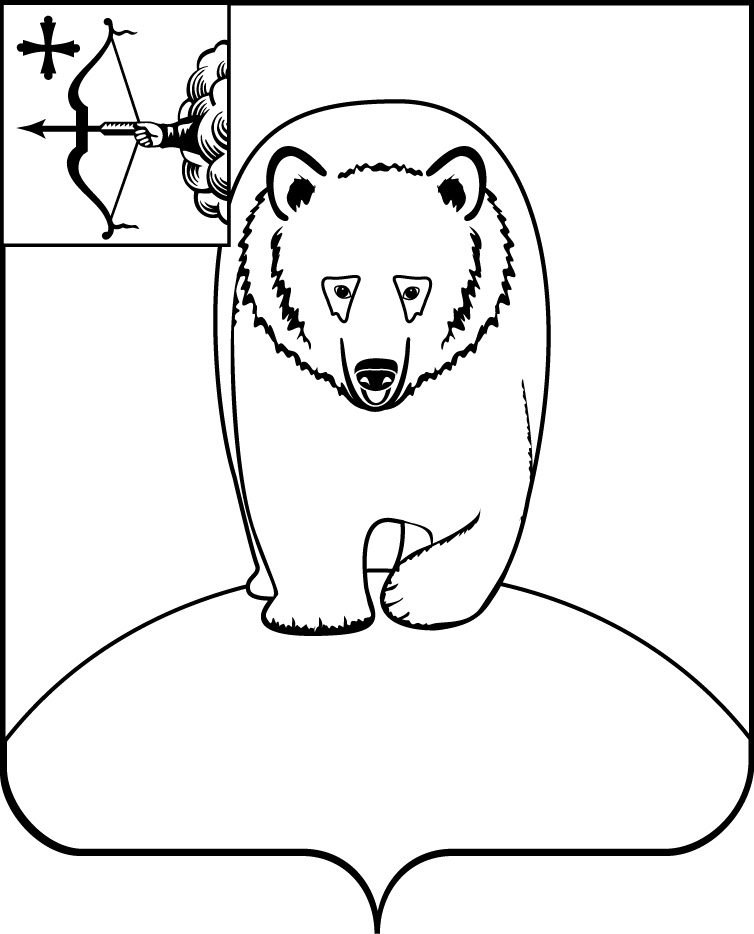 АДМИНИСТРАЦИЯ  АФАНАСЬЕВСКОГОМУНИЦИПАЛЬНОГО ОКРУГА КИРОВСКОЙ  ОБЛАСТИПОСТАНОВЛЕНИЕ02.05.2024                                                                                                       № 187пгт АфанасьевоВ соответствии с решением Думы Афанасьевского муниципального округа от 16.04.2024 № 17/2 «О внесении изменений в решение Думы Афанасьевского муниципального округа от 13.12.2023 № 14/1» администрация Афанасьевского муниципального округа ПОСТАНОВЛЯЕТ:1. Внести в муниципальную программу «Развитие образования в Афанасьевском муниципальном округе» на 2023 – 2027 годы, утверждённую постановлением администрации Афанасьевского района от 30.12.2022 № 438 (далее – муниципальная программа), следующие изменения:1.1. В паспорте муниципальной программы:1.1.1. Ресурсное обеспечение муниципальной программы изложить в редакции следующего содержания:1.2. Абзац второй раздела 4 муниципальной программы: «Ресурсное обеспечение муниципальной программы» изложить в редакции следующего содержания:«Общий объем финансирования муниципальной программы составляет 1 495 069,93 тыс. рублей, в том числе средства федерального бюджета – 61 848,39 тыс. рублей, областного бюджета – 781 789,98 тыс. рублей, местного бюджета – 651 071,56 тыс. руб., внебюджетных источников - 360,0 тыс. рублей.». 1.3. Приложение № 1 к муниципальной программе «Сведения о целевых показателях эффективности реализации муниципальной программы» изложить в редакции согласно приложению № 1.1.4. Приложение № 3 к муниципальной программе «Ресурсное обеспечение муниципальной программы» изложить в редакции согласно приложению № 2.1.5. Приложение № 4 к муниципальной программе «План реализации муниципальной программы ««Развитие образования в Афанасьевском муниципальном округе» на 2023-2027 годы на 2023 год» изложить в редакциисогласно приложению № 3.2. Контроль за выполнением настоящего постановления возложить на заместителя главы администрации муниципального округа по социальным вопросам. 3. Настоящее постановление вступает в силу со дня официального опубликования.Приложение № 1 к постановлению администрации Афанасьевского муниципального округа от 02.05.2024 № 187Приложение N 1 к муниципальной программеСВЕДЕНИЯо целевых показателях эффективности реализации муниципальной программыПриложение № 2к постановлению администрации Афанасьевского муниципального округа от 02.05.2024 № 187Приложение № 3 к муниципальной программеРЕСУРСНОЕ ОБЕСПЕЧЕНИЕмуниципальной программыПриложение № 3к постановлению администрации Афанасьевского муниципального округа от 02.05.2024 № 187Приложение N 4 к муниципальной программеПЛАНреализации муниципальной программы«Развитие образования в Афанасьевском муниципальном округе» на 2023-2027 годына 2024 годО внесении изменений в постановление администрации Афанасьевского района от 30.12.2022 № 438Ресурсное обеспечение  муниципальной программыОбщий объем финансирования муниципальной программы составляет 1 495 069,93 тыс. рублей, в том числе средства федерального бюджета – 61 848,39 тыс. рублей, областного бюджета – 781 789,98 тыс. рублей, местного бюджета – 651 071,56 тыс. руб., внебюджетных источников - 360,0 тыс. рублейГлава Афанасьевского муниципального округа                                  Е.М. БелёваN п/пНаименование муниципальной программы, подпрограммы, отдельного мероприятия, проекта, показателя, цель, задачаНаименование муниципальной программы, подпрограммы, отдельного мероприятия, проекта, показателя, цель, задачаЕдиница измеренияЕдиница измеренияЗначение показателяЗначение показателяЗначение показателяЗначение показателяЗначение показателяЗначение показателяЗначение показателяЗначение показателяЗначение показателяЗначение показателяЗначение показателяЗначение показателяЗначение показателяЗначение показателяЗначение показателяЗначение показателяЗначение показателяN п/пНаименование муниципальной программы, подпрограммы, отдельного мероприятия, проекта, показателя, цель, задачаНаименование муниципальной программы, подпрограммы, отдельного мероприятия, проекта, показателя, цель, задачаЕдиница измеренияЕдиница измерения2021 (базовый)2021 (базовый)2022(оценка)2022(оценка)2022(оценка)20232023202420242024202520252025202620262026202712Муниципальная программа "Развитие образования в Афанасьевском муниципальном округе" на 2023 - 2027 годы Муниципальная программа "Развитие образования в Афанасьевском муниципальном округе" на 2023 - 2027 годы Муниципальная программа "Развитие образования в Афанасьевском муниципальном округе" на 2023 - 2027 годы Муниципальная программа "Развитие образования в Афанасьевском муниципальном округе" на 2023 - 2027 годы Муниципальная программа "Развитие образования в Афанасьевском муниципальном округе" на 2023 - 2027 годы Муниципальная программа "Развитие образования в Афанасьевском муниципальном округе" на 2023 - 2027 годы Муниципальная программа "Развитие образования в Афанасьевском муниципальном округе" на 2023 - 2027 годы Муниципальная программа "Развитие образования в Афанасьевском муниципальном округе" на 2023 - 2027 годы Муниципальная программа "Развитие образования в Афанасьевском муниципальном округе" на 2023 - 2027 годы Муниципальная программа "Развитие образования в Афанасьевском муниципальном округе" на 2023 - 2027 годы Муниципальная программа "Развитие образования в Афанасьевском муниципальном округе" на 2023 - 2027 годы Муниципальная программа "Развитие образования в Афанасьевском муниципальном округе" на 2023 - 2027 годы Муниципальная программа "Развитие образования в Афанасьевском муниципальном округе" на 2023 - 2027 годы Муниципальная программа "Развитие образования в Афанасьевском муниципальном округе" на 2023 - 2027 годы Муниципальная программа "Развитие образования в Афанасьевском муниципальном округе" на 2023 - 2027 годы Муниципальная программа "Развитие образования в Афанасьевском муниципальном округе" на 2023 - 2027 годы Муниципальная программа "Развитие образования в Афанасьевском муниципальном округе" на 2023 - 2027 годы Муниципальная программа "Развитие образования в Афанасьевском муниципальном округе" на 2023 - 2027 годы Муниципальная программа "Развитие образования в Афанасьевском муниципальном округе" на 2023 - 2027 годы Муниципальная программа "Развитие образования в Афанасьевском муниципальном округе" на 2023 - 2027 годы Муниципальная программа "Развитие образования в Афанасьевском муниципальном округе" на 2023 - 2027 годы 12Цель "Обеспечение доступности качественного образования, соответствующего задачам развития общества и экономики региона, для каждого жителя муниципального округа; воспитание гармонично развитой и социально ответственной личности на основе духовно-нравственных ценностей народов Российской Федерации, исторических и национально-культурных традиций."Цель "Обеспечение доступности качественного образования, соответствующего задачам развития общества и экономики региона, для каждого жителя муниципального округа; воспитание гармонично развитой и социально ответственной личности на основе духовно-нравственных ценностей народов Российской Федерации, исторических и национально-культурных традиций."Цель "Обеспечение доступности качественного образования, соответствующего задачам развития общества и экономики региона, для каждого жителя муниципального округа; воспитание гармонично развитой и социально ответственной личности на основе духовно-нравственных ценностей народов Российской Федерации, исторических и национально-культурных традиций."Цель "Обеспечение доступности качественного образования, соответствующего задачам развития общества и экономики региона, для каждого жителя муниципального округа; воспитание гармонично развитой и социально ответственной личности на основе духовно-нравственных ценностей народов Российской Федерации, исторических и национально-культурных традиций."Цель "Обеспечение доступности качественного образования, соответствующего задачам развития общества и экономики региона, для каждого жителя муниципального округа; воспитание гармонично развитой и социально ответственной личности на основе духовно-нравственных ценностей народов Российской Федерации, исторических и национально-культурных традиций."Цель "Обеспечение доступности качественного образования, соответствующего задачам развития общества и экономики региона, для каждого жителя муниципального округа; воспитание гармонично развитой и социально ответственной личности на основе духовно-нравственных ценностей народов Российской Федерации, исторических и национально-культурных традиций."Цель "Обеспечение доступности качественного образования, соответствующего задачам развития общества и экономики региона, для каждого жителя муниципального округа; воспитание гармонично развитой и социально ответственной личности на основе духовно-нравственных ценностей народов Российской Федерации, исторических и национально-культурных традиций."Цель "Обеспечение доступности качественного образования, соответствующего задачам развития общества и экономики региона, для каждого жителя муниципального округа; воспитание гармонично развитой и социально ответственной личности на основе духовно-нравственных ценностей народов Российской Федерации, исторических и национально-культурных традиций."Цель "Обеспечение доступности качественного образования, соответствующего задачам развития общества и экономики региона, для каждого жителя муниципального округа; воспитание гармонично развитой и социально ответственной личности на основе духовно-нравственных ценностей народов Российской Федерации, исторических и национально-культурных традиций."Цель "Обеспечение доступности качественного образования, соответствующего задачам развития общества и экономики региона, для каждого жителя муниципального округа; воспитание гармонично развитой и социально ответственной личности на основе духовно-нравственных ценностей народов Российской Федерации, исторических и национально-культурных традиций."Цель "Обеспечение доступности качественного образования, соответствующего задачам развития общества и экономики региона, для каждого жителя муниципального округа; воспитание гармонично развитой и социально ответственной личности на основе духовно-нравственных ценностей народов Российской Федерации, исторических и национально-культурных традиций."Цель "Обеспечение доступности качественного образования, соответствующего задачам развития общества и экономики региона, для каждого жителя муниципального округа; воспитание гармонично развитой и социально ответственной личности на основе духовно-нравственных ценностей народов Российской Федерации, исторических и национально-культурных традиций."Цель "Обеспечение доступности качественного образования, соответствующего задачам развития общества и экономики региона, для каждого жителя муниципального округа; воспитание гармонично развитой и социально ответственной личности на основе духовно-нравственных ценностей народов Российской Федерации, исторических и национально-культурных традиций."Цель "Обеспечение доступности качественного образования, соответствующего задачам развития общества и экономики региона, для каждого жителя муниципального округа; воспитание гармонично развитой и социально ответственной личности на основе духовно-нравственных ценностей народов Российской Федерации, исторических и национально-культурных традиций."Цель "Обеспечение доступности качественного образования, соответствующего задачам развития общества и экономики региона, для каждого жителя муниципального округа; воспитание гармонично развитой и социально ответственной личности на основе духовно-нравственных ценностей народов Российской Федерации, исторических и национально-культурных традиций."Цель "Обеспечение доступности качественного образования, соответствующего задачам развития общества и экономики региона, для каждого жителя муниципального округа; воспитание гармонично развитой и социально ответственной личности на основе духовно-нравственных ценностей народов Российской Федерации, исторических и национально-культурных традиций."Цель "Обеспечение доступности качественного образования, соответствующего задачам развития общества и экономики региона, для каждого жителя муниципального округа; воспитание гармонично развитой и социально ответственной личности на основе духовно-нравственных ценностей народов Российской Федерации, исторических и национально-культурных традиций."Цель "Обеспечение доступности качественного образования, соответствующего задачам развития общества и экономики региона, для каждого жителя муниципального округа; воспитание гармонично развитой и социально ответственной личности на основе духовно-нравственных ценностей народов Российской Федерации, исторических и национально-культурных традиций."Цель "Обеспечение доступности качественного образования, соответствующего задачам развития общества и экономики региона, для каждого жителя муниципального округа; воспитание гармонично развитой и социально ответственной личности на основе духовно-нравственных ценностей народов Российской Федерации, исторических и национально-культурных традиций."Цель "Обеспечение доступности качественного образования, соответствующего задачам развития общества и экономики региона, для каждого жителя муниципального округа; воспитание гармонично развитой и социально ответственной личности на основе духовно-нравственных ценностей народов Российской Федерации, исторических и национально-культурных традиций."Цель "Обеспечение доступности качественного образования, соответствующего задачам развития общества и экономики региона, для каждого жителя муниципального округа; воспитание гармонично развитой и социально ответственной личности на основе духовно-нравственных ценностей народов Российской Федерации, исторических и национально-культурных традиций."12Задача "Создание в системе дошкольного, общего и дополнительного образования детей условий для получения доступного и качественного образования"Задача "Создание в системе дошкольного, общего и дополнительного образования детей условий для получения доступного и качественного образования"Задача "Создание в системе дошкольного, общего и дополнительного образования детей условий для получения доступного и качественного образования"Задача "Создание в системе дошкольного, общего и дополнительного образования детей условий для получения доступного и качественного образования"Задача "Создание в системе дошкольного, общего и дополнительного образования детей условий для получения доступного и качественного образования"Задача "Создание в системе дошкольного, общего и дополнительного образования детей условий для получения доступного и качественного образования"Задача "Создание в системе дошкольного, общего и дополнительного образования детей условий для получения доступного и качественного образования"Задача "Создание в системе дошкольного, общего и дополнительного образования детей условий для получения доступного и качественного образования"Задача "Создание в системе дошкольного, общего и дополнительного образования детей условий для получения доступного и качественного образования"Задача "Создание в системе дошкольного, общего и дополнительного образования детей условий для получения доступного и качественного образования"Задача "Создание в системе дошкольного, общего и дополнительного образования детей условий для получения доступного и качественного образования"Задача "Создание в системе дошкольного, общего и дополнительного образования детей условий для получения доступного и качественного образования"Задача "Создание в системе дошкольного, общего и дополнительного образования детей условий для получения доступного и качественного образования"Задача "Создание в системе дошкольного, общего и дополнительного образования детей условий для получения доступного и качественного образования"Задача "Создание в системе дошкольного, общего и дополнительного образования детей условий для получения доступного и качественного образования"Задача "Создание в системе дошкольного, общего и дополнительного образования детей условий для получения доступного и качественного образования"Задача "Создание в системе дошкольного, общего и дополнительного образования детей условий для получения доступного и качественного образования"Задача "Создание в системе дошкольного, общего и дополнительного образования детей условий для получения доступного и качественного образования"Задача "Создание в системе дошкольного, общего и дополнительного образования детей условий для получения доступного и качественного образования"Задача "Создание в системе дошкольного, общего и дополнительного образования детей условий для получения доступного и качественного образования"Задача "Создание в системе дошкольного, общего и дополнительного образования детей условий для получения доступного и качественного образования"12Отдельное мероприятие “Реализация прав на получение общедоступного и бесплатного дошкольного образования”Отдельное мероприятие “Реализация прав на получение общедоступного и бесплатного дошкольного образования”Отдельное мероприятие “Реализация прав на получение общедоступного и бесплатного дошкольного образования”Отдельное мероприятие “Реализация прав на получение общедоступного и бесплатного дошкольного образования”Отдельное мероприятие “Реализация прав на получение общедоступного и бесплатного дошкольного образования”Отдельное мероприятие “Реализация прав на получение общедоступного и бесплатного дошкольного образования”Отдельное мероприятие “Реализация прав на получение общедоступного и бесплатного дошкольного образования”Отдельное мероприятие “Реализация прав на получение общедоступного и бесплатного дошкольного образования”Отдельное мероприятие “Реализация прав на получение общедоступного и бесплатного дошкольного образования”Отдельное мероприятие “Реализация прав на получение общедоступного и бесплатного дошкольного образования”Отдельное мероприятие “Реализация прав на получение общедоступного и бесплатного дошкольного образования”Отдельное мероприятие “Реализация прав на получение общедоступного и бесплатного дошкольного образования”Отдельное мероприятие “Реализация прав на получение общедоступного и бесплатного дошкольного образования”Отдельное мероприятие “Реализация прав на получение общедоступного и бесплатного дошкольного образования”Отдельное мероприятие “Реализация прав на получение общедоступного и бесплатного дошкольного образования”Отдельное мероприятие “Реализация прав на получение общедоступного и бесплатного дошкольного образования”Отдельное мероприятие “Реализация прав на получение общедоступного и бесплатного дошкольного образования”Отдельное мероприятие “Реализация прав на получение общедоступного и бесплатного дошкольного образования”Отдельное мероприятие “Реализация прав на получение общедоступного и бесплатного дошкольного образования”Отдельное мероприятие “Реализация прав на получение общедоступного и бесплатного дошкольного образования”Отдельное мероприятие “Реализация прав на получение общедоступного и бесплатного дошкольного образования”12удельный вес численности детей в возрасте от 2 месяцев до 3 лет, охваченных программами поддержки раннего развития, в общей численности детей соответствующего возраста;удельный вес численности детей в возрасте от 2 месяцев до 3 лет, охваченных программами поддержки раннего развития, в общей численности детей соответствующего возраста;процентпроцент656567676742427070707070707070707012Отдельное мероприятие “Реализация прав на получение общедоступного и бесплатного начального общего, основного общего, среднего общего образования”Отдельное мероприятие “Реализация прав на получение общедоступного и бесплатного начального общего, основного общего, среднего общего образования”Отдельное мероприятие “Реализация прав на получение общедоступного и бесплатного начального общего, основного общего, среднего общего образования”Отдельное мероприятие “Реализация прав на получение общедоступного и бесплатного начального общего, основного общего, среднего общего образования”Отдельное мероприятие “Реализация прав на получение общедоступного и бесплатного начального общего, основного общего, среднего общего образования”Отдельное мероприятие “Реализация прав на получение общедоступного и бесплатного начального общего, основного общего, среднего общего образования”Отдельное мероприятие “Реализация прав на получение общедоступного и бесплатного начального общего, основного общего, среднего общего образования”Отдельное мероприятие “Реализация прав на получение общедоступного и бесплатного начального общего, основного общего, среднего общего образования”Отдельное мероприятие “Реализация прав на получение общедоступного и бесплатного начального общего, основного общего, среднего общего образования”Отдельное мероприятие “Реализация прав на получение общедоступного и бесплатного начального общего, основного общего, среднего общего образования”Отдельное мероприятие “Реализация прав на получение общедоступного и бесплатного начального общего, основного общего, среднего общего образования”Отдельное мероприятие “Реализация прав на получение общедоступного и бесплатного начального общего, основного общего, среднего общего образования”Отдельное мероприятие “Реализация прав на получение общедоступного и бесплатного начального общего, основного общего, среднего общего образования”Отдельное мероприятие “Реализация прав на получение общедоступного и бесплатного начального общего, основного общего, среднего общего образования”Отдельное мероприятие “Реализация прав на получение общедоступного и бесплатного начального общего, основного общего, среднего общего образования”Отдельное мероприятие “Реализация прав на получение общедоступного и бесплатного начального общего, основного общего, среднего общего образования”Отдельное мероприятие “Реализация прав на получение общедоступного и бесплатного начального общего, основного общего, среднего общего образования”Отдельное мероприятие “Реализация прав на получение общедоступного и бесплатного начального общего, основного общего, среднего общего образования”Отдельное мероприятие “Реализация прав на получение общедоступного и бесплатного начального общего, основного общего, среднего общего образования”Отдельное мероприятие “Реализация прав на получение общедоступного и бесплатного начального общего, основного общего, среднего общего образования”Отдельное мероприятие “Реализация прав на получение общедоступного и бесплатного начального общего, основного общего, среднего общего образования”12доля выпускников муниципальных общеобразовательных организаций, получивших аттестаты об основном общем и среднем общем образовании;доля выпускников муниципальных общеобразовательных организаций, получивших аттестаты об основном общем и среднем общем образовании;процентпроцент10010010010010010010010010010010010010010010010010012удельный вес численности населения в возрасте 5 - 18 лет, охваченного дошкольным и общим образованием, в общей численности населения в возрасте 5 - 18 лет;удельный вес численности населения в возрасте 5 - 18 лет, охваченного дошкольным и общим образованием, в общей численности населения в возрасте 5 - 18 лет;процентпроцент99,999,999,999,910010099,999,999,999,999,999,999,999,999,999,999,912средняя наполняемость классов в муниципальных общеобразовательных организациях, расположенных в сельских населенных пунктах;средняя наполняемость классов в муниципальных общеобразовательных организациях, расположенных в сельских населенных пунктах;человекчеловек8877666666666666612численность учащихся муниципальных общеобразовательных организаций, приходящихся на одного учителя, расположенных в сельской местности;численность учащихся муниципальных общеобразовательных организаций, приходящихся на одного учителя, расположенных в сельской местности; человек человек66555 5 5 5 5   5  5  55555512Отдельное мероприятие “Организация бесплатного горячего питания обучающихся, получающих начальное общее образование в муниципальных образовательных организациях”Отдельное мероприятие “Организация бесплатного горячего питания обучающихся, получающих начальное общее образование в муниципальных образовательных организациях”Отдельное мероприятие “Организация бесплатного горячего питания обучающихся, получающих начальное общее образование в муниципальных образовательных организациях”Отдельное мероприятие “Организация бесплатного горячего питания обучающихся, получающих начальное общее образование в муниципальных образовательных организациях”Отдельное мероприятие “Организация бесплатного горячего питания обучающихся, получающих начальное общее образование в муниципальных образовательных организациях”Отдельное мероприятие “Организация бесплатного горячего питания обучающихся, получающих начальное общее образование в муниципальных образовательных организациях”Отдельное мероприятие “Организация бесплатного горячего питания обучающихся, получающих начальное общее образование в муниципальных образовательных организациях”Отдельное мероприятие “Организация бесплатного горячего питания обучающихся, получающих начальное общее образование в муниципальных образовательных организациях”Отдельное мероприятие “Организация бесплатного горячего питания обучающихся, получающих начальное общее образование в муниципальных образовательных организациях”Отдельное мероприятие “Организация бесплатного горячего питания обучающихся, получающих начальное общее образование в муниципальных образовательных организациях”Отдельное мероприятие “Организация бесплатного горячего питания обучающихся, получающих начальное общее образование в муниципальных образовательных организациях”Отдельное мероприятие “Организация бесплатного горячего питания обучающихся, получающих начальное общее образование в муниципальных образовательных организациях”Отдельное мероприятие “Организация бесплатного горячего питания обучающихся, получающих начальное общее образование в муниципальных образовательных организациях”Отдельное мероприятие “Организация бесплатного горячего питания обучающихся, получающих начальное общее образование в муниципальных образовательных организациях”Отдельное мероприятие “Организация бесплатного горячего питания обучающихся, получающих начальное общее образование в муниципальных образовательных организациях”Отдельное мероприятие “Организация бесплатного горячего питания обучающихся, получающих начальное общее образование в муниципальных образовательных организациях”Отдельное мероприятие “Организация бесплатного горячего питания обучающихся, получающих начальное общее образование в муниципальных образовательных организациях”Отдельное мероприятие “Организация бесплатного горячего питания обучающихся, получающих начальное общее образование в муниципальных образовательных организациях”Отдельное мероприятие “Организация бесплатного горячего питания обучающихся, получающих начальное общее образование в муниципальных образовательных организациях”Отдельное мероприятие “Организация бесплатного горячего питания обучающихся, получающих начальное общее образование в муниципальных образовательных организациях”Отдельное мероприятие “Организация бесплатного горячего питания обучающихся, получающих начальное общее образование в муниципальных образовательных организациях”12доля обучающихся, получающих начальное общее образование в муниципальных образовательных организациях, получающих горячее бесплатное питание к общему количеству обучающихся, получающих начальное общее образование в муниципальных образовательных организацияхдоля обучающихся, получающих начальное общее образование в муниципальных образовательных организациях, получающих горячее бесплатное питание к общему количеству обучающихся, получающих начальное общее образование в муниципальных образовательных организацияхпроцентпроцент10010010010010010010010010010010010010010010010010012Отдельное мероприятие “Обеспечение выплат ежемесячного денежного вознаграждения за классное руководство педагогическим работникам муниципальных образовательных организаций, реализующих образовательные программы начального общего образования, образовательные программы основного общего образования, образовательные программы среднего общего образования”Отдельное мероприятие “Обеспечение выплат ежемесячного денежного вознаграждения за классное руководство педагогическим работникам муниципальных образовательных организаций, реализующих образовательные программы начального общего образования, образовательные программы основного общего образования, образовательные программы среднего общего образования”Отдельное мероприятие “Обеспечение выплат ежемесячного денежного вознаграждения за классное руководство педагогическим работникам муниципальных образовательных организаций, реализующих образовательные программы начального общего образования, образовательные программы основного общего образования, образовательные программы среднего общего образования”Отдельное мероприятие “Обеспечение выплат ежемесячного денежного вознаграждения за классное руководство педагогическим работникам муниципальных образовательных организаций, реализующих образовательные программы начального общего образования, образовательные программы основного общего образования, образовательные программы среднего общего образования”Отдельное мероприятие “Обеспечение выплат ежемесячного денежного вознаграждения за классное руководство педагогическим работникам муниципальных образовательных организаций, реализующих образовательные программы начального общего образования, образовательные программы основного общего образования, образовательные программы среднего общего образования”Отдельное мероприятие “Обеспечение выплат ежемесячного денежного вознаграждения за классное руководство педагогическим работникам муниципальных образовательных организаций, реализующих образовательные программы начального общего образования, образовательные программы основного общего образования, образовательные программы среднего общего образования”Отдельное мероприятие “Обеспечение выплат ежемесячного денежного вознаграждения за классное руководство педагогическим работникам муниципальных образовательных организаций, реализующих образовательные программы начального общего образования, образовательные программы основного общего образования, образовательные программы среднего общего образования”Отдельное мероприятие “Обеспечение выплат ежемесячного денежного вознаграждения за классное руководство педагогическим работникам муниципальных образовательных организаций, реализующих образовательные программы начального общего образования, образовательные программы основного общего образования, образовательные программы среднего общего образования”Отдельное мероприятие “Обеспечение выплат ежемесячного денежного вознаграждения за классное руководство педагогическим работникам муниципальных образовательных организаций, реализующих образовательные программы начального общего образования, образовательные программы основного общего образования, образовательные программы среднего общего образования”Отдельное мероприятие “Обеспечение выплат ежемесячного денежного вознаграждения за классное руководство педагогическим работникам муниципальных образовательных организаций, реализующих образовательные программы начального общего образования, образовательные программы основного общего образования, образовательные программы среднего общего образования”Отдельное мероприятие “Обеспечение выплат ежемесячного денежного вознаграждения за классное руководство педагогическим работникам муниципальных образовательных организаций, реализующих образовательные программы начального общего образования, образовательные программы основного общего образования, образовательные программы среднего общего образования”Отдельное мероприятие “Обеспечение выплат ежемесячного денежного вознаграждения за классное руководство педагогическим работникам муниципальных образовательных организаций, реализующих образовательные программы начального общего образования, образовательные программы основного общего образования, образовательные программы среднего общего образования”Отдельное мероприятие “Обеспечение выплат ежемесячного денежного вознаграждения за классное руководство педагогическим работникам муниципальных образовательных организаций, реализующих образовательные программы начального общего образования, образовательные программы основного общего образования, образовательные программы среднего общего образования”Отдельное мероприятие “Обеспечение выплат ежемесячного денежного вознаграждения за классное руководство педагогическим работникам муниципальных образовательных организаций, реализующих образовательные программы начального общего образования, образовательные программы основного общего образования, образовательные программы среднего общего образования”Отдельное мероприятие “Обеспечение выплат ежемесячного денежного вознаграждения за классное руководство педагогическим работникам муниципальных образовательных организаций, реализующих образовательные программы начального общего образования, образовательные программы основного общего образования, образовательные программы среднего общего образования”Отдельное мероприятие “Обеспечение выплат ежемесячного денежного вознаграждения за классное руководство педагогическим работникам муниципальных образовательных организаций, реализующих образовательные программы начального общего образования, образовательные программы основного общего образования, образовательные программы среднего общего образования”Отдельное мероприятие “Обеспечение выплат ежемесячного денежного вознаграждения за классное руководство педагогическим работникам муниципальных образовательных организаций, реализующих образовательные программы начального общего образования, образовательные программы основного общего образования, образовательные программы среднего общего образования”Отдельное мероприятие “Обеспечение выплат ежемесячного денежного вознаграждения за классное руководство педагогическим работникам муниципальных образовательных организаций, реализующих образовательные программы начального общего образования, образовательные программы основного общего образования, образовательные программы среднего общего образования”Отдельное мероприятие “Обеспечение выплат ежемесячного денежного вознаграждения за классное руководство педагогическим работникам муниципальных образовательных организаций, реализующих образовательные программы начального общего образования, образовательные программы основного общего образования, образовательные программы среднего общего образования”Отдельное мероприятие “Обеспечение выплат ежемесячного денежного вознаграждения за классное руководство педагогическим работникам муниципальных образовательных организаций, реализующих образовательные программы начального общего образования, образовательные программы основного общего образования, образовательные программы среднего общего образования”Отдельное мероприятие “Обеспечение выплат ежемесячного денежного вознаграждения за классное руководство педагогическим работникам муниципальных образовательных организаций, реализующих образовательные программы начального общего образования, образовательные программы основного общего образования, образовательные программы среднего общего образования”12доля педагогических работников образовательных организаций, получивших ежемесячное денежное вознаграждение за классное руководство (из расчета 5 тыс. рублей в месяц с учетом страховых взносов в государственные внебюджетные фонды, а также районных коэффициентов и процентных надбавок в общей численности педагогических работников такой категории)доля педагогических работников образовательных организаций, получивших ежемесячное денежное вознаграждение за классное руководство (из расчета 5 тыс. рублей в месяц с учетом страховых взносов в государственные внебюджетные фонды, а также районных коэффициентов и процентных надбавок в общей численности педагогических работников такой категории)процентпроцент10010010010010010010010010010010010010010010010010012Отдельное мероприятие “Предоставление бесплатного горячего питания детям участников специальной военной операции”Отдельное мероприятие “Предоставление бесплатного горячего питания детям участников специальной военной операции”Отдельное мероприятие “Предоставление бесплатного горячего питания детям участников специальной военной операции”Отдельное мероприятие “Предоставление бесплатного горячего питания детям участников специальной военной операции”Отдельное мероприятие “Предоставление бесплатного горячего питания детям участников специальной военной операции”Отдельное мероприятие “Предоставление бесплатного горячего питания детям участников специальной военной операции”Отдельное мероприятие “Предоставление бесплатного горячего питания детям участников специальной военной операции”Отдельное мероприятие “Предоставление бесплатного горячего питания детям участников специальной военной операции”Отдельное мероприятие “Предоставление бесплатного горячего питания детям участников специальной военной операции”Отдельное мероприятие “Предоставление бесплатного горячего питания детям участников специальной военной операции”Отдельное мероприятие “Предоставление бесплатного горячего питания детям участников специальной военной операции”Отдельное мероприятие “Предоставление бесплатного горячего питания детям участников специальной военной операции”Отдельное мероприятие “Предоставление бесплатного горячего питания детям участников специальной военной операции”Отдельное мероприятие “Предоставление бесплатного горячего питания детям участников специальной военной операции”Отдельное мероприятие “Предоставление бесплатного горячего питания детям участников специальной военной операции”Отдельное мероприятие “Предоставление бесплатного горячего питания детям участников специальной военной операции”Отдельное мероприятие “Предоставление бесплатного горячего питания детям участников специальной военной операции”Отдельное мероприятие “Предоставление бесплатного горячего питания детям участников специальной военной операции”Отдельное мероприятие “Предоставление бесплатного горячего питания детям участников специальной военной операции”Отдельное мероприятие “Предоставление бесплатного горячего питания детям участников специальной военной операции”Отдельное мероприятие “Предоставление бесплатного горячего питания детям участников специальной военной операции”12доля обучающихся, являющихся детьми участников специальной военной операции, получающих бесплатное горячее питание, к общему количеству обучающихся детей участников специальной военной операциидоля обучающихся, являющихся детьми участников специальной военной операции, получающих бесплатное горячее питание, к общему количеству обучающихся детей участников специальной военной операциипроцентпроцент00001001001001001000000000012Отдельное мероприятие “Реализация прав на получение общедоступного и бесплатного дополнительного образования, выявление и поддержка одаренных детей”Отдельное мероприятие “Реализация прав на получение общедоступного и бесплатного дополнительного образования, выявление и поддержка одаренных детей”Отдельное мероприятие “Реализация прав на получение общедоступного и бесплатного дополнительного образования, выявление и поддержка одаренных детей”Отдельное мероприятие “Реализация прав на получение общедоступного и бесплатного дополнительного образования, выявление и поддержка одаренных детей”Отдельное мероприятие “Реализация прав на получение общедоступного и бесплатного дополнительного образования, выявление и поддержка одаренных детей”Отдельное мероприятие “Реализация прав на получение общедоступного и бесплатного дополнительного образования, выявление и поддержка одаренных детей”Отдельное мероприятие “Реализация прав на получение общедоступного и бесплатного дополнительного образования, выявление и поддержка одаренных детей”Отдельное мероприятие “Реализация прав на получение общедоступного и бесплатного дополнительного образования, выявление и поддержка одаренных детей”Отдельное мероприятие “Реализация прав на получение общедоступного и бесплатного дополнительного образования, выявление и поддержка одаренных детей”Отдельное мероприятие “Реализация прав на получение общедоступного и бесплатного дополнительного образования, выявление и поддержка одаренных детей”Отдельное мероприятие “Реализация прав на получение общедоступного и бесплатного дополнительного образования, выявление и поддержка одаренных детей”Отдельное мероприятие “Реализация прав на получение общедоступного и бесплатного дополнительного образования, выявление и поддержка одаренных детей”Отдельное мероприятие “Реализация прав на получение общедоступного и бесплатного дополнительного образования, выявление и поддержка одаренных детей”Отдельное мероприятие “Реализация прав на получение общедоступного и бесплатного дополнительного образования, выявление и поддержка одаренных детей”Отдельное мероприятие “Реализация прав на получение общедоступного и бесплатного дополнительного образования, выявление и поддержка одаренных детей”Отдельное мероприятие “Реализация прав на получение общедоступного и бесплатного дополнительного образования, выявление и поддержка одаренных детей”Отдельное мероприятие “Реализация прав на получение общедоступного и бесплатного дополнительного образования, выявление и поддержка одаренных детей”Отдельное мероприятие “Реализация прав на получение общедоступного и бесплатного дополнительного образования, выявление и поддержка одаренных детей”Отдельное мероприятие “Реализация прав на получение общедоступного и бесплатного дополнительного образования, выявление и поддержка одаренных детей”Отдельное мероприятие “Реализация прав на получение общедоступного и бесплатного дополнительного образования, выявление и поддержка одаренных детей”Отдельное мероприятие “Реализация прав на получение общедоступного и бесплатного дополнительного образования, выявление и поддержка одаренных детей”12доля учащихся 5-11 классов общеобразовательных учреждений, принявших участие в школьном этапе Всероссийской олимпиады школьников, в общей численности учащихся 5-11 классов общеобразовательных учрежденийдоля учащихся 5-11 классов общеобразовательных учреждений, принявших участие в школьном этапе Всероссийской олимпиады школьников, в общей численности учащихся 5-11 классов общеобразовательных учрежденийпроцентпроцент545455556060575757585858595959606012Отдельное мероприятие “Выполнение отдельных государственных полномочий по начислению и выплате компенсации за работу и по подготовке и проведению государственной итоговой аттестации по образовательным программам основного общего и среднего общего образования педагогическим работникам муниципальных образовательных организаций, участвующим в проведении указанной государственной итоговой аттестации”Отдельное мероприятие “Выполнение отдельных государственных полномочий по начислению и выплате компенсации за работу и по подготовке и проведению государственной итоговой аттестации по образовательным программам основного общего и среднего общего образования педагогическим работникам муниципальных образовательных организаций, участвующим в проведении указанной государственной итоговой аттестации”Отдельное мероприятие “Выполнение отдельных государственных полномочий по начислению и выплате компенсации за работу и по подготовке и проведению государственной итоговой аттестации по образовательным программам основного общего и среднего общего образования педагогическим работникам муниципальных образовательных организаций, участвующим в проведении указанной государственной итоговой аттестации”Отдельное мероприятие “Выполнение отдельных государственных полномочий по начислению и выплате компенсации за работу и по подготовке и проведению государственной итоговой аттестации по образовательным программам основного общего и среднего общего образования педагогическим работникам муниципальных образовательных организаций, участвующим в проведении указанной государственной итоговой аттестации”Отдельное мероприятие “Выполнение отдельных государственных полномочий по начислению и выплате компенсации за работу и по подготовке и проведению государственной итоговой аттестации по образовательным программам основного общего и среднего общего образования педагогическим работникам муниципальных образовательных организаций, участвующим в проведении указанной государственной итоговой аттестации”Отдельное мероприятие “Выполнение отдельных государственных полномочий по начислению и выплате компенсации за работу и по подготовке и проведению государственной итоговой аттестации по образовательным программам основного общего и среднего общего образования педагогическим работникам муниципальных образовательных организаций, участвующим в проведении указанной государственной итоговой аттестации”Отдельное мероприятие “Выполнение отдельных государственных полномочий по начислению и выплате компенсации за работу и по подготовке и проведению государственной итоговой аттестации по образовательным программам основного общего и среднего общего образования педагогическим работникам муниципальных образовательных организаций, участвующим в проведении указанной государственной итоговой аттестации”Отдельное мероприятие “Выполнение отдельных государственных полномочий по начислению и выплате компенсации за работу и по подготовке и проведению государственной итоговой аттестации по образовательным программам основного общего и среднего общего образования педагогическим работникам муниципальных образовательных организаций, участвующим в проведении указанной государственной итоговой аттестации”Отдельное мероприятие “Выполнение отдельных государственных полномочий по начислению и выплате компенсации за работу и по подготовке и проведению государственной итоговой аттестации по образовательным программам основного общего и среднего общего образования педагогическим работникам муниципальных образовательных организаций, участвующим в проведении указанной государственной итоговой аттестации”Отдельное мероприятие “Выполнение отдельных государственных полномочий по начислению и выплате компенсации за работу и по подготовке и проведению государственной итоговой аттестации по образовательным программам основного общего и среднего общего образования педагогическим работникам муниципальных образовательных организаций, участвующим в проведении указанной государственной итоговой аттестации”Отдельное мероприятие “Выполнение отдельных государственных полномочий по начислению и выплате компенсации за работу и по подготовке и проведению государственной итоговой аттестации по образовательным программам основного общего и среднего общего образования педагогическим работникам муниципальных образовательных организаций, участвующим в проведении указанной государственной итоговой аттестации”Отдельное мероприятие “Выполнение отдельных государственных полномочий по начислению и выплате компенсации за работу и по подготовке и проведению государственной итоговой аттестации по образовательным программам основного общего и среднего общего образования педагогическим работникам муниципальных образовательных организаций, участвующим в проведении указанной государственной итоговой аттестации”Отдельное мероприятие “Выполнение отдельных государственных полномочий по начислению и выплате компенсации за работу и по подготовке и проведению государственной итоговой аттестации по образовательным программам основного общего и среднего общего образования педагогическим работникам муниципальных образовательных организаций, участвующим в проведении указанной государственной итоговой аттестации”Отдельное мероприятие “Выполнение отдельных государственных полномочий по начислению и выплате компенсации за работу и по подготовке и проведению государственной итоговой аттестации по образовательным программам основного общего и среднего общего образования педагогическим работникам муниципальных образовательных организаций, участвующим в проведении указанной государственной итоговой аттестации”Отдельное мероприятие “Выполнение отдельных государственных полномочий по начислению и выплате компенсации за работу и по подготовке и проведению государственной итоговой аттестации по образовательным программам основного общего и среднего общего образования педагогическим работникам муниципальных образовательных организаций, участвующим в проведении указанной государственной итоговой аттестации”Отдельное мероприятие “Выполнение отдельных государственных полномочий по начислению и выплате компенсации за работу и по подготовке и проведению государственной итоговой аттестации по образовательным программам основного общего и среднего общего образования педагогическим работникам муниципальных образовательных организаций, участвующим в проведении указанной государственной итоговой аттестации”Отдельное мероприятие “Выполнение отдельных государственных полномочий по начислению и выплате компенсации за работу и по подготовке и проведению государственной итоговой аттестации по образовательным программам основного общего и среднего общего образования педагогическим работникам муниципальных образовательных организаций, участвующим в проведении указанной государственной итоговой аттестации”Отдельное мероприятие “Выполнение отдельных государственных полномочий по начислению и выплате компенсации за работу и по подготовке и проведению государственной итоговой аттестации по образовательным программам основного общего и среднего общего образования педагогическим работникам муниципальных образовательных организаций, участвующим в проведении указанной государственной итоговой аттестации”Отдельное мероприятие “Выполнение отдельных государственных полномочий по начислению и выплате компенсации за работу и по подготовке и проведению государственной итоговой аттестации по образовательным программам основного общего и среднего общего образования педагогическим работникам муниципальных образовательных организаций, участвующим в проведении указанной государственной итоговой аттестации”Отдельное мероприятие “Выполнение отдельных государственных полномочий по начислению и выплате компенсации за работу и по подготовке и проведению государственной итоговой аттестации по образовательным программам основного общего и среднего общего образования педагогическим работникам муниципальных образовательных организаций, участвующим в проведении указанной государственной итоговой аттестации”Отдельное мероприятие “Выполнение отдельных государственных полномочий по начислению и выплате компенсации за работу и по подготовке и проведению государственной итоговой аттестации по образовательным программам основного общего и среднего общего образования педагогическим работникам муниципальных образовательных организаций, участвующим в проведении указанной государственной итоговой аттестации”12численность педагогических работников муниципальных образовательных организаций, участвующих в проведении государственной итоговой аттестациичисленность педагогических работников муниципальных образовательных организаций, участвующих в проведении государственной итоговой аттестациичеловекчеловек181818181919181818181818181818181812Отдельное мероприятие “Повышение квалификации лиц, замещающих муниципальные должности, и муниципальных служащих”Отдельное мероприятие “Повышение квалификации лиц, замещающих муниципальные должности, и муниципальных служащих”Отдельное мероприятие “Повышение квалификации лиц, замещающих муниципальные должности, и муниципальных служащих”Отдельное мероприятие “Повышение квалификации лиц, замещающих муниципальные должности, и муниципальных служащих”Отдельное мероприятие “Повышение квалификации лиц, замещающих муниципальные должности, и муниципальных служащих”Отдельное мероприятие “Повышение квалификации лиц, замещающих муниципальные должности, и муниципальных служащих”Отдельное мероприятие “Повышение квалификации лиц, замещающих муниципальные должности, и муниципальных служащих”Отдельное мероприятие “Повышение квалификации лиц, замещающих муниципальные должности, и муниципальных служащих”Отдельное мероприятие “Повышение квалификации лиц, замещающих муниципальные должности, и муниципальных служащих”Отдельное мероприятие “Повышение квалификации лиц, замещающих муниципальные должности, и муниципальных служащих”Отдельное мероприятие “Повышение квалификации лиц, замещающих муниципальные должности, и муниципальных служащих”Отдельное мероприятие “Повышение квалификации лиц, замещающих муниципальные должности, и муниципальных служащих”Отдельное мероприятие “Повышение квалификации лиц, замещающих муниципальные должности, и муниципальных служащих”Отдельное мероприятие “Повышение квалификации лиц, замещающих муниципальные должности, и муниципальных служащих”Отдельное мероприятие “Повышение квалификации лиц, замещающих муниципальные должности, и муниципальных служащих”Отдельное мероприятие “Повышение квалификации лиц, замещающих муниципальные должности, и муниципальных служащих”Отдельное мероприятие “Повышение квалификации лиц, замещающих муниципальные должности, и муниципальных служащих”Отдельное мероприятие “Повышение квалификации лиц, замещающих муниципальные должности, и муниципальных служащих”Отдельное мероприятие “Повышение квалификации лиц, замещающих муниципальные должности, и муниципальных служащих”Отдельное мероприятие “Повышение квалификации лиц, замещающих муниципальные должности, и муниципальных служащих”Отдельное мероприятие “Повышение квалификации лиц, замещающих муниципальные должности, и муниципальных служащих”12количество лиц, замещающих муниципальные должности, и муниципальных служащих органов местного самоуправления, повысивших квалификацию и прошедших профессиональную переподготовкуколичество лиц, замещающих муниципальные должности, и муниципальных служащих органов местного самоуправления, повысивших квалификацию и прошедших профессиональную переподготовкучеловекчеловек0011000000000000012Отдельное мероприятие “Переподготовка лиц, замещающих муниципальные должности, и муниципальных служащих”Отдельное мероприятие “Переподготовка лиц, замещающих муниципальные должности, и муниципальных служащих”Отдельное мероприятие “Переподготовка лиц, замещающих муниципальные должности, и муниципальных служащих”Отдельное мероприятие “Переподготовка лиц, замещающих муниципальные должности, и муниципальных служащих”Отдельное мероприятие “Переподготовка лиц, замещающих муниципальные должности, и муниципальных служащих”Отдельное мероприятие “Переподготовка лиц, замещающих муниципальные должности, и муниципальных служащих”Отдельное мероприятие “Переподготовка лиц, замещающих муниципальные должности, и муниципальных служащих”Отдельное мероприятие “Переподготовка лиц, замещающих муниципальные должности, и муниципальных служащих”Отдельное мероприятие “Переподготовка лиц, замещающих муниципальные должности, и муниципальных служащих”Отдельное мероприятие “Переподготовка лиц, замещающих муниципальные должности, и муниципальных служащих”Отдельное мероприятие “Переподготовка лиц, замещающих муниципальные должности, и муниципальных служащих”Отдельное мероприятие “Переподготовка лиц, замещающих муниципальные должности, и муниципальных служащих”Отдельное мероприятие “Переподготовка лиц, замещающих муниципальные должности, и муниципальных служащих”Отдельное мероприятие “Переподготовка лиц, замещающих муниципальные должности, и муниципальных служащих”Отдельное мероприятие “Переподготовка лиц, замещающих муниципальные должности, и муниципальных служащих”Отдельное мероприятие “Переподготовка лиц, замещающих муниципальные должности, и муниципальных служащих”Отдельное мероприятие “Переподготовка лиц, замещающих муниципальные должности, и муниципальных служащих”Отдельное мероприятие “Переподготовка лиц, замещающих муниципальные должности, и муниципальных служащих”Отдельное мероприятие “Переподготовка лиц, замещающих муниципальные должности, и муниципальных служащих”Отдельное мероприятие “Переподготовка лиц, замещающих муниципальные должности, и муниципальных служащих”Отдельное мероприятие “Переподготовка лиц, замещающих муниципальные должности, и муниципальных служащих”12количество лиц, замещающих муниципальные должности, и муниципальных служащих органов местного самоуправления, повысивших квалификацию и прошедших профессиональную переподготовкуколичество лиц, замещающих муниципальные должности, и муниципальных служащих органов местного самоуправления, повысивших квалификацию и прошедших профессиональную переподготовкучеловекчеловек0011000000000000012Отдельное мероприятие “Организация работы управления образования, в том числе централизованной бухгалтерии”Отдельное мероприятие “Организация работы управления образования, в том числе централизованной бухгалтерии”Отдельное мероприятие “Организация работы управления образования, в том числе централизованной бухгалтерии”Отдельное мероприятие “Организация работы управления образования, в том числе централизованной бухгалтерии”Отдельное мероприятие “Организация работы управления образования, в том числе централизованной бухгалтерии”Отдельное мероприятие “Организация работы управления образования, в том числе централизованной бухгалтерии”Отдельное мероприятие “Организация работы управления образования, в том числе централизованной бухгалтерии”Отдельное мероприятие “Организация работы управления образования, в том числе централизованной бухгалтерии”Отдельное мероприятие “Организация работы управления образования, в том числе централизованной бухгалтерии”Отдельное мероприятие “Организация работы управления образования, в том числе централизованной бухгалтерии”Отдельное мероприятие “Организация работы управления образования, в том числе централизованной бухгалтерии”Отдельное мероприятие “Организация работы управления образования, в том числе централизованной бухгалтерии”Отдельное мероприятие “Организация работы управления образования, в том числе централизованной бухгалтерии”Отдельное мероприятие “Организация работы управления образования, в том числе централизованной бухгалтерии”Отдельное мероприятие “Организация работы управления образования, в том числе централизованной бухгалтерии”Отдельное мероприятие “Организация работы управления образования, в том числе централизованной бухгалтерии”Отдельное мероприятие “Организация работы управления образования, в том числе централизованной бухгалтерии”Отдельное мероприятие “Организация работы управления образования, в том числе централизованной бухгалтерии”Отдельное мероприятие “Организация работы управления образования, в том числе централизованной бухгалтерии”Отдельное мероприятие “Организация работы управления образования, в том числе централизованной бухгалтерии”Отдельное мероприятие “Организация работы управления образования, в том числе централизованной бухгалтерии”12численность работников управления образования, в том числе централизованной бухгалтериичисленность работников управления образования, в том числе централизованной бухгалтериичеловекчеловек474747474545474747474747474747474712Задача "Модернизация содержания образования и инфраструктуры организаций общего и дополнительного образования детей"Задача "Модернизация содержания образования и инфраструктуры организаций общего и дополнительного образования детей"Задача "Модернизация содержания образования и инфраструктуры организаций общего и дополнительного образования детей"Задача "Модернизация содержания образования и инфраструктуры организаций общего и дополнительного образования детей"Задача "Модернизация содержания образования и инфраструктуры организаций общего и дополнительного образования детей"Задача "Модернизация содержания образования и инфраструктуры организаций общего и дополнительного образования детей"Задача "Модернизация содержания образования и инфраструктуры организаций общего и дополнительного образования детей"Задача "Модернизация содержания образования и инфраструктуры организаций общего и дополнительного образования детей"Задача "Модернизация содержания образования и инфраструктуры организаций общего и дополнительного образования детей"Задача "Модернизация содержания образования и инфраструктуры организаций общего и дополнительного образования детей"Задача "Модернизация содержания образования и инфраструктуры организаций общего и дополнительного образования детей"Задача "Модернизация содержания образования и инфраструктуры организаций общего и дополнительного образования детей"Задача "Модернизация содержания образования и инфраструктуры организаций общего и дополнительного образования детей"Задача "Модернизация содержания образования и инфраструктуры организаций общего и дополнительного образования детей"Задача "Модернизация содержания образования и инфраструктуры организаций общего и дополнительного образования детей"Задача "Модернизация содержания образования и инфраструктуры организаций общего и дополнительного образования детей"Задача "Модернизация содержания образования и инфраструктуры организаций общего и дополнительного образования детей"Задача "Модернизация содержания образования и инфраструктуры организаций общего и дополнительного образования детей"Задача "Модернизация содержания образования и инфраструктуры организаций общего и дополнительного образования детей"Задача "Модернизация содержания образования и инфраструктуры организаций общего и дополнительного образования детей"Задача "Модернизация содержания образования и инфраструктуры организаций общего и дополнительного образования детей"12Отдельное мероприятие “Создание в образовательных организациях материально-технических, информационных и других условий, отвечающих современным требованиям”Отдельное мероприятие “Создание в образовательных организациях материально-технических, информационных и других условий, отвечающих современным требованиям”Отдельное мероприятие “Создание в образовательных организациях материально-технических, информационных и других условий, отвечающих современным требованиям”Отдельное мероприятие “Создание в образовательных организациях материально-технических, информационных и других условий, отвечающих современным требованиям”Отдельное мероприятие “Создание в образовательных организациях материально-технических, информационных и других условий, отвечающих современным требованиям”Отдельное мероприятие “Создание в образовательных организациях материально-технических, информационных и других условий, отвечающих современным требованиям”Отдельное мероприятие “Создание в образовательных организациях материально-технических, информационных и других условий, отвечающих современным требованиям”Отдельное мероприятие “Создание в образовательных организациях материально-технических, информационных и других условий, отвечающих современным требованиям”Отдельное мероприятие “Создание в образовательных организациях материально-технических, информационных и других условий, отвечающих современным требованиям”Отдельное мероприятие “Создание в образовательных организациях материально-технических, информационных и других условий, отвечающих современным требованиям”Отдельное мероприятие “Создание в образовательных организациях материально-технических, информационных и других условий, отвечающих современным требованиям”Отдельное мероприятие “Создание в образовательных организациях материально-технических, информационных и других условий, отвечающих современным требованиям”Отдельное мероприятие “Создание в образовательных организациях материально-технических, информационных и других условий, отвечающих современным требованиям”Отдельное мероприятие “Создание в образовательных организациях материально-технических, информационных и других условий, отвечающих современным требованиям”Отдельное мероприятие “Создание в образовательных организациях материально-технических, информационных и других условий, отвечающих современным требованиям”Отдельное мероприятие “Создание в образовательных организациях материально-технических, информационных и других условий, отвечающих современным требованиям”Отдельное мероприятие “Создание в образовательных организациях материально-технических, информационных и других условий, отвечающих современным требованиям”Отдельное мероприятие “Создание в образовательных организациях материально-технических, информационных и других условий, отвечающих современным требованиям”Отдельное мероприятие “Создание в образовательных организациях материально-технических, информационных и других условий, отвечающих современным требованиям”Отдельное мероприятие “Создание в образовательных организациях материально-технических, информационных и других условий, отвечающих современным требованиям”Отдельное мероприятие “Создание в образовательных организациях материально-технических, информационных и других условий, отвечающих современным требованиям”12количество муниципальных образовательных организаций, в которых выполнены предписания контрольных (надзорных) органов и решения суда и здания которых приведены в соответствие с требованиями, предъявляемыми к безопасности в процессе эксплуатацииколичество муниципальных образовательных организаций, в которых выполнены предписания контрольных (надзорных) органов и решения суда и здания которых приведены в соответствие с требованиями, предъявляемыми к безопасности в процессе эксплуатацииединицединиц001110 10 77700000000Региональный проект “Содействие занятости женщин - создание в Кировской области условий дошкольного образования для детей в возрасте до трех лет”Региональный проект “Содействие занятости женщин - создание в Кировской области условий дошкольного образования для детей в возрасте до трех лет”Региональный проект “Содействие занятости женщин - создание в Кировской области условий дошкольного образования для детей в возрасте до трех лет”Региональный проект “Содействие занятости женщин - создание в Кировской области условий дошкольного образования для детей в возрасте до трех лет”Региональный проект “Содействие занятости женщин - создание в Кировской области условий дошкольного образования для детей в возрасте до трех лет”Региональный проект “Содействие занятости женщин - создание в Кировской области условий дошкольного образования для детей в возрасте до трех лет”Региональный проект “Содействие занятости женщин - создание в Кировской области условий дошкольного образования для детей в возрасте до трех лет”Региональный проект “Содействие занятости женщин - создание в Кировской области условий дошкольного образования для детей в возрасте до трех лет”Региональный проект “Содействие занятости женщин - создание в Кировской области условий дошкольного образования для детей в возрасте до трех лет”Региональный проект “Содействие занятости женщин - создание в Кировской области условий дошкольного образования для детей в возрасте до трех лет”Региональный проект “Содействие занятости женщин - создание в Кировской области условий дошкольного образования для детей в возрасте до трех лет”Региональный проект “Содействие занятости женщин - создание в Кировской области условий дошкольного образования для детей в возрасте до трех лет”Региональный проект “Содействие занятости женщин - создание в Кировской области условий дошкольного образования для детей в возрасте до трех лет”Региональный проект “Содействие занятости женщин - создание в Кировской области условий дошкольного образования для детей в возрасте до трех лет”Региональный проект “Содействие занятости женщин - создание в Кировской области условий дошкольного образования для детей в возрасте до трех лет”Региональный проект “Содействие занятости женщин - создание в Кировской области условий дошкольного образования для детей в возрасте до трех лет”Региональный проект “Содействие занятости женщин - создание в Кировской области условий дошкольного образования для детей в возрасте до трех лет”Региональный проект “Содействие занятости женщин - создание в Кировской области условий дошкольного образования для детей в возрасте до трех лет”Региональный проект “Содействие занятости женщин - создание в Кировской области условий дошкольного образования для детей в возрасте до трех лет”Региональный проект “Содействие занятости женщин - создание в Кировской области условий дошкольного образования для детей в возрасте до трех лет”Региональный проект “Содействие занятости женщин - создание в Кировской области условий дошкольного образования для детей в возрасте до трех лет”доступность дошкольного образования в возрасте от 2 месяцев до 3 летдоступность дошкольного образования в возрасте от 2 месяцев до 3 летпроцентпроцент100100100100100100100100100100100100100100100100100Региональный проект “Поддержка семей Кировской области, имеющих детей”	Региональный проект “Поддержка семей Кировской области, имеющих детей”	Региональный проект “Поддержка семей Кировской области, имеющих детей”	Региональный проект “Поддержка семей Кировской области, имеющих детей”	Региональный проект “Поддержка семей Кировской области, имеющих детей”	Региональный проект “Поддержка семей Кировской области, имеющих детей”	Региональный проект “Поддержка семей Кировской области, имеющих детей”	Региональный проект “Поддержка семей Кировской области, имеющих детей”	Региональный проект “Поддержка семей Кировской области, имеющих детей”	Региональный проект “Поддержка семей Кировской области, имеющих детей”	Региональный проект “Поддержка семей Кировской области, имеющих детей”	Региональный проект “Поддержка семей Кировской области, имеющих детей”	Региональный проект “Поддержка семей Кировской области, имеющих детей”	Региональный проект “Поддержка семей Кировской области, имеющих детей”	Региональный проект “Поддержка семей Кировской области, имеющих детей”	Региональный проект “Поддержка семей Кировской области, имеющих детей”	Региональный проект “Поддержка семей Кировской области, имеющих детей”	Региональный проект “Поддержка семей Кировской области, имеющих детей”	Региональный проект “Поддержка семей Кировской области, имеющих детей”	количество услуг психолого-педагогической, методической и консультативной помощи родителям (законным представителям) детей, а также гражданам, желающим принять на воспитание в свои семьи детей, оставшихся без попечения родителейколичество услуг психолого-педагогической, методической и консультативной помощи родителям (законным представителям) детей, а также гражданам, желающим принять на воспитание в свои семьи детей, оставшихся без попечения родителейединицединиц2525282830303030303030303030303030Региональный проект “Создание современных школ в Кировской области”Региональный проект “Создание современных школ в Кировской области”Региональный проект “Создание современных школ в Кировской области”Региональный проект “Создание современных школ в Кировской области”Региональный проект “Создание современных школ в Кировской области”Региональный проект “Создание современных школ в Кировской области”Региональный проект “Создание современных школ в Кировской области”Региональный проект “Создание современных школ в Кировской области”Региональный проект “Создание современных школ в Кировской области”Региональный проект “Создание современных школ в Кировской области”Региональный проект “Создание современных школ в Кировской области”Региональный проект “Создание современных школ в Кировской области”Региональный проект “Создание современных школ в Кировской области”Региональный проект “Создание современных школ в Кировской области”Региональный проект “Создание современных школ в Кировской области”Региональный проект “Создание современных школ в Кировской области”Региональный проект “Создание современных школ в Кировской области”Региональный проект “Создание современных школ в Кировской области”Региональный проект “Создание современных школ в Кировской области”количество образовательных организаций, в которых обновлена материально-техническая база для формирования у обучающихся современных технологических и гуманитарных навыков  количество образовательных организаций, в которых обновлена материально-техническая база для формирования у обучающихся современных технологических и гуманитарных навыков  единицединиц00000000000000000Отдельное мероприятие “Муниципальное бюджетное общеобразовательное учреждение основная общеобразовательная школа д. Московская Афанасьевского муниципального округа Кировской области, на базе которого планируется реализация мероприятий по подготовке образовательного пространства и создание центра образования естественно-научной и технологической направленности «Точка роста» в рамках федерального проекта «Современная школа» национального проекта «Образование»”Отдельное мероприятие “Муниципальное бюджетное общеобразовательное учреждение основная общеобразовательная школа д. Московская Афанасьевского муниципального округа Кировской области, на базе которого планируется реализация мероприятий по подготовке образовательного пространства и создание центра образования естественно-научной и технологической направленности «Точка роста» в рамках федерального проекта «Современная школа» национального проекта «Образование»”Отдельное мероприятие “Муниципальное бюджетное общеобразовательное учреждение основная общеобразовательная школа д. Московская Афанасьевского муниципального округа Кировской области, на базе которого планируется реализация мероприятий по подготовке образовательного пространства и создание центра образования естественно-научной и технологической направленности «Точка роста» в рамках федерального проекта «Современная школа» национального проекта «Образование»”Отдельное мероприятие “Муниципальное бюджетное общеобразовательное учреждение основная общеобразовательная школа д. Московская Афанасьевского муниципального округа Кировской области, на базе которого планируется реализация мероприятий по подготовке образовательного пространства и создание центра образования естественно-научной и технологической направленности «Точка роста» в рамках федерального проекта «Современная школа» национального проекта «Образование»”Отдельное мероприятие “Муниципальное бюджетное общеобразовательное учреждение основная общеобразовательная школа д. Московская Афанасьевского муниципального округа Кировской области, на базе которого планируется реализация мероприятий по подготовке образовательного пространства и создание центра образования естественно-научной и технологической направленности «Точка роста» в рамках федерального проекта «Современная школа» национального проекта «Образование»”Отдельное мероприятие “Муниципальное бюджетное общеобразовательное учреждение основная общеобразовательная школа д. Московская Афанасьевского муниципального округа Кировской области, на базе которого планируется реализация мероприятий по подготовке образовательного пространства и создание центра образования естественно-научной и технологической направленности «Точка роста» в рамках федерального проекта «Современная школа» национального проекта «Образование»”Отдельное мероприятие “Муниципальное бюджетное общеобразовательное учреждение основная общеобразовательная школа д. Московская Афанасьевского муниципального округа Кировской области, на базе которого планируется реализация мероприятий по подготовке образовательного пространства и создание центра образования естественно-научной и технологической направленности «Точка роста» в рамках федерального проекта «Современная школа» национального проекта «Образование»”Отдельное мероприятие “Муниципальное бюджетное общеобразовательное учреждение основная общеобразовательная школа д. Московская Афанасьевского муниципального округа Кировской области, на базе которого планируется реализация мероприятий по подготовке образовательного пространства и создание центра образования естественно-научной и технологической направленности «Точка роста» в рамках федерального проекта «Современная школа» национального проекта «Образование»”Отдельное мероприятие “Муниципальное бюджетное общеобразовательное учреждение основная общеобразовательная школа д. Московская Афанасьевского муниципального округа Кировской области, на базе которого планируется реализация мероприятий по подготовке образовательного пространства и создание центра образования естественно-научной и технологической направленности «Точка роста» в рамках федерального проекта «Современная школа» национального проекта «Образование»”Отдельное мероприятие “Муниципальное бюджетное общеобразовательное учреждение основная общеобразовательная школа д. Московская Афанасьевского муниципального округа Кировской области, на базе которого планируется реализация мероприятий по подготовке образовательного пространства и создание центра образования естественно-научной и технологической направленности «Точка роста» в рамках федерального проекта «Современная школа» национального проекта «Образование»”Отдельное мероприятие “Муниципальное бюджетное общеобразовательное учреждение основная общеобразовательная школа д. Московская Афанасьевского муниципального округа Кировской области, на базе которого планируется реализация мероприятий по подготовке образовательного пространства и создание центра образования естественно-научной и технологической направленности «Точка роста» в рамках федерального проекта «Современная школа» национального проекта «Образование»”Отдельное мероприятие “Муниципальное бюджетное общеобразовательное учреждение основная общеобразовательная школа д. Московская Афанасьевского муниципального округа Кировской области, на базе которого планируется реализация мероприятий по подготовке образовательного пространства и создание центра образования естественно-научной и технологической направленности «Точка роста» в рамках федерального проекта «Современная школа» национального проекта «Образование»”Отдельное мероприятие “Муниципальное бюджетное общеобразовательное учреждение основная общеобразовательная школа д. Московская Афанасьевского муниципального округа Кировской области, на базе которого планируется реализация мероприятий по подготовке образовательного пространства и создание центра образования естественно-научной и технологической направленности «Точка роста» в рамках федерального проекта «Современная школа» национального проекта «Образование»”Отдельное мероприятие “Муниципальное бюджетное общеобразовательное учреждение основная общеобразовательная школа д. Московская Афанасьевского муниципального округа Кировской области, на базе которого планируется реализация мероприятий по подготовке образовательного пространства и создание центра образования естественно-научной и технологической направленности «Точка роста» в рамках федерального проекта «Современная школа» национального проекта «Образование»”Отдельное мероприятие “Муниципальное бюджетное общеобразовательное учреждение основная общеобразовательная школа д. Московская Афанасьевского муниципального округа Кировской области, на базе которого планируется реализация мероприятий по подготовке образовательного пространства и создание центра образования естественно-научной и технологической направленности «Точка роста» в рамках федерального проекта «Современная школа» национального проекта «Образование»”Отдельное мероприятие “Муниципальное бюджетное общеобразовательное учреждение основная общеобразовательная школа д. Московская Афанасьевского муниципального округа Кировской области, на базе которого планируется реализация мероприятий по подготовке образовательного пространства и создание центра образования естественно-научной и технологической направленности «Точка роста» в рамках федерального проекта «Современная школа» национального проекта «Образование»”Отдельное мероприятие “Муниципальное бюджетное общеобразовательное учреждение основная общеобразовательная школа д. Московская Афанасьевского муниципального округа Кировской области, на базе которого планируется реализация мероприятий по подготовке образовательного пространства и создание центра образования естественно-научной и технологической направленности «Точка роста» в рамках федерального проекта «Современная школа» национального проекта «Образование»”Отдельное мероприятие “Муниципальное бюджетное общеобразовательное учреждение основная общеобразовательная школа д. Московская Афанасьевского муниципального округа Кировской области, на базе которого планируется реализация мероприятий по подготовке образовательного пространства и создание центра образования естественно-научной и технологической направленности «Точка роста» в рамках федерального проекта «Современная школа» национального проекта «Образование»”Отдельное мероприятие “Муниципальное бюджетное общеобразовательное учреждение основная общеобразовательная школа д. Московская Афанасьевского муниципального округа Кировской области, на базе которого планируется реализация мероприятий по подготовке образовательного пространства и создание центра образования естественно-научной и технологической направленности «Точка роста» в рамках федерального проекта «Современная школа» национального проекта «Образование»”Отдельное мероприятие “Муниципальное бюджетное общеобразовательное учреждение основная общеобразовательная школа д. Московская Афанасьевского муниципального округа Кировской области, на базе которого планируется реализация мероприятий по подготовке образовательного пространства и создание центра образования естественно-научной и технологической направленности «Точка роста» в рамках федерального проекта «Современная школа» национального проекта «Образование»”Отдельное мероприятие “Муниципальное бюджетное общеобразовательное учреждение основная общеобразовательная школа д. Московская Афанасьевского муниципального округа Кировской области, на базе которого планируется реализация мероприятий по подготовке образовательного пространства и создание центра образования естественно-научной и технологической направленности «Точка роста» в рамках федерального проекта «Современная школа» национального проекта «Образование»”количество подготовленных образовательных пространств в муниципальных общеобразовательных организациях, на базе которых созданы центры образования естественно-научной и технологической направленности «Точка роста» в рамках федерального проекта «Современная школа» национального проекта «Образование»количество подготовленных образовательных пространств в муниципальных общеобразовательных организациях, на базе которых созданы центры образования естественно-научной и технологической направленности «Точка роста» в рамках федерального проекта «Современная школа» национального проекта «Образование»единицединиц00001100000000000Отдельное мероприятие “Муниципальное бюджетное общеобразовательное учреждение основная общеобразовательная школа п. Бор Афанасьевского муниципального округа Кировской области, на базе которого планируется реализация мероприятий по подготовке образовательного пространства и создание центра образования естественно-научной и технологической направленности «Точка роста» в рамках федерального проекта «Современная школа» национального проекта «Образование»”Отдельное мероприятие “Муниципальное бюджетное общеобразовательное учреждение основная общеобразовательная школа п. Бор Афанасьевского муниципального округа Кировской области, на базе которого планируется реализация мероприятий по подготовке образовательного пространства и создание центра образования естественно-научной и технологической направленности «Точка роста» в рамках федерального проекта «Современная школа» национального проекта «Образование»”Отдельное мероприятие “Муниципальное бюджетное общеобразовательное учреждение основная общеобразовательная школа п. Бор Афанасьевского муниципального округа Кировской области, на базе которого планируется реализация мероприятий по подготовке образовательного пространства и создание центра образования естественно-научной и технологической направленности «Точка роста» в рамках федерального проекта «Современная школа» национального проекта «Образование»”Отдельное мероприятие “Муниципальное бюджетное общеобразовательное учреждение основная общеобразовательная школа п. Бор Афанасьевского муниципального округа Кировской области, на базе которого планируется реализация мероприятий по подготовке образовательного пространства и создание центра образования естественно-научной и технологической направленности «Точка роста» в рамках федерального проекта «Современная школа» национального проекта «Образование»”Отдельное мероприятие “Муниципальное бюджетное общеобразовательное учреждение основная общеобразовательная школа п. Бор Афанасьевского муниципального округа Кировской области, на базе которого планируется реализация мероприятий по подготовке образовательного пространства и создание центра образования естественно-научной и технологической направленности «Точка роста» в рамках федерального проекта «Современная школа» национального проекта «Образование»”Отдельное мероприятие “Муниципальное бюджетное общеобразовательное учреждение основная общеобразовательная школа п. Бор Афанасьевского муниципального округа Кировской области, на базе которого планируется реализация мероприятий по подготовке образовательного пространства и создание центра образования естественно-научной и технологической направленности «Точка роста» в рамках федерального проекта «Современная школа» национального проекта «Образование»”Отдельное мероприятие “Муниципальное бюджетное общеобразовательное учреждение основная общеобразовательная школа п. Бор Афанасьевского муниципального округа Кировской области, на базе которого планируется реализация мероприятий по подготовке образовательного пространства и создание центра образования естественно-научной и технологической направленности «Точка роста» в рамках федерального проекта «Современная школа» национального проекта «Образование»”Отдельное мероприятие “Муниципальное бюджетное общеобразовательное учреждение основная общеобразовательная школа п. Бор Афанасьевского муниципального округа Кировской области, на базе которого планируется реализация мероприятий по подготовке образовательного пространства и создание центра образования естественно-научной и технологической направленности «Точка роста» в рамках федерального проекта «Современная школа» национального проекта «Образование»”Отдельное мероприятие “Муниципальное бюджетное общеобразовательное учреждение основная общеобразовательная школа п. Бор Афанасьевского муниципального округа Кировской области, на базе которого планируется реализация мероприятий по подготовке образовательного пространства и создание центра образования естественно-научной и технологической направленности «Точка роста» в рамках федерального проекта «Современная школа» национального проекта «Образование»”Отдельное мероприятие “Муниципальное бюджетное общеобразовательное учреждение основная общеобразовательная школа п. Бор Афанасьевского муниципального округа Кировской области, на базе которого планируется реализация мероприятий по подготовке образовательного пространства и создание центра образования естественно-научной и технологической направленности «Точка роста» в рамках федерального проекта «Современная школа» национального проекта «Образование»”Отдельное мероприятие “Муниципальное бюджетное общеобразовательное учреждение основная общеобразовательная школа п. Бор Афанасьевского муниципального округа Кировской области, на базе которого планируется реализация мероприятий по подготовке образовательного пространства и создание центра образования естественно-научной и технологической направленности «Точка роста» в рамках федерального проекта «Современная школа» национального проекта «Образование»”Отдельное мероприятие “Муниципальное бюджетное общеобразовательное учреждение основная общеобразовательная школа п. Бор Афанасьевского муниципального округа Кировской области, на базе которого планируется реализация мероприятий по подготовке образовательного пространства и создание центра образования естественно-научной и технологической направленности «Точка роста» в рамках федерального проекта «Современная школа» национального проекта «Образование»”Отдельное мероприятие “Муниципальное бюджетное общеобразовательное учреждение основная общеобразовательная школа п. Бор Афанасьевского муниципального округа Кировской области, на базе которого планируется реализация мероприятий по подготовке образовательного пространства и создание центра образования естественно-научной и технологической направленности «Точка роста» в рамках федерального проекта «Современная школа» национального проекта «Образование»”Отдельное мероприятие “Муниципальное бюджетное общеобразовательное учреждение основная общеобразовательная школа п. Бор Афанасьевского муниципального округа Кировской области, на базе которого планируется реализация мероприятий по подготовке образовательного пространства и создание центра образования естественно-научной и технологической направленности «Точка роста» в рамках федерального проекта «Современная школа» национального проекта «Образование»”Отдельное мероприятие “Муниципальное бюджетное общеобразовательное учреждение основная общеобразовательная школа п. Бор Афанасьевского муниципального округа Кировской области, на базе которого планируется реализация мероприятий по подготовке образовательного пространства и создание центра образования естественно-научной и технологической направленности «Точка роста» в рамках федерального проекта «Современная школа» национального проекта «Образование»”Отдельное мероприятие “Муниципальное бюджетное общеобразовательное учреждение основная общеобразовательная школа п. Бор Афанасьевского муниципального округа Кировской области, на базе которого планируется реализация мероприятий по подготовке образовательного пространства и создание центра образования естественно-научной и технологической направленности «Точка роста» в рамках федерального проекта «Современная школа» национального проекта «Образование»”Отдельное мероприятие “Муниципальное бюджетное общеобразовательное учреждение основная общеобразовательная школа п. Бор Афанасьевского муниципального округа Кировской области, на базе которого планируется реализация мероприятий по подготовке образовательного пространства и создание центра образования естественно-научной и технологической направленности «Точка роста» в рамках федерального проекта «Современная школа» национального проекта «Образование»”Отдельное мероприятие “Муниципальное бюджетное общеобразовательное учреждение основная общеобразовательная школа п. Бор Афанасьевского муниципального округа Кировской области, на базе которого планируется реализация мероприятий по подготовке образовательного пространства и создание центра образования естественно-научной и технологической направленности «Точка роста» в рамках федерального проекта «Современная школа» национального проекта «Образование»”Отдельное мероприятие “Муниципальное бюджетное общеобразовательное учреждение основная общеобразовательная школа п. Бор Афанасьевского муниципального округа Кировской области, на базе которого планируется реализация мероприятий по подготовке образовательного пространства и создание центра образования естественно-научной и технологической направленности «Точка роста» в рамках федерального проекта «Современная школа» национального проекта «Образование»”Отдельное мероприятие “Муниципальное бюджетное общеобразовательное учреждение основная общеобразовательная школа п. Бор Афанасьевского муниципального округа Кировской области, на базе которого планируется реализация мероприятий по подготовке образовательного пространства и создание центра образования естественно-научной и технологической направленности «Точка роста» в рамках федерального проекта «Современная школа» национального проекта «Образование»”Отдельное мероприятие “Муниципальное бюджетное общеобразовательное учреждение основная общеобразовательная школа п. Бор Афанасьевского муниципального округа Кировской области, на базе которого планируется реализация мероприятий по подготовке образовательного пространства и создание центра образования естественно-научной и технологической направленности «Точка роста» в рамках федерального проекта «Современная школа» национального проекта «Образование»”количество подготовленных образовательных пространств в муниципальных общеобразовательных организациях, на базе которых созданы центры образования естественно-научной и технологической направленности «Точка роста» в рамках федерального проекта «Современная школа» национального проекта «Образование»количество подготовленных образовательных пространств в муниципальных общеобразовательных организациях, на базе которых созданы центры образования естественно-научной и технологической направленности «Точка роста» в рамках федерального проекта «Современная школа» национального проекта «Образование»единицединиц00000011100000000Отдельное мероприятие “Муниципальное бюджетное общеобразовательное учреждение основная общеобразовательная школа д. Ванино Афанасьевского муниципального округа Кировской области, на базе которого планируется реализация мероприятий по подготовке образовательного пространства и создание центра образования естественно-научной и технологической направленности «Точка роста» в рамках федерального проекта «Современная школа» национального проекта «Образование»”Отдельное мероприятие “Муниципальное бюджетное общеобразовательное учреждение основная общеобразовательная школа д. Ванино Афанасьевского муниципального округа Кировской области, на базе которого планируется реализация мероприятий по подготовке образовательного пространства и создание центра образования естественно-научной и технологической направленности «Точка роста» в рамках федерального проекта «Современная школа» национального проекта «Образование»”Отдельное мероприятие “Муниципальное бюджетное общеобразовательное учреждение основная общеобразовательная школа д. Ванино Афанасьевского муниципального округа Кировской области, на базе которого планируется реализация мероприятий по подготовке образовательного пространства и создание центра образования естественно-научной и технологической направленности «Точка роста» в рамках федерального проекта «Современная школа» национального проекта «Образование»”Отдельное мероприятие “Муниципальное бюджетное общеобразовательное учреждение основная общеобразовательная школа д. Ванино Афанасьевского муниципального округа Кировской области, на базе которого планируется реализация мероприятий по подготовке образовательного пространства и создание центра образования естественно-научной и технологической направленности «Точка роста» в рамках федерального проекта «Современная школа» национального проекта «Образование»”Отдельное мероприятие “Муниципальное бюджетное общеобразовательное учреждение основная общеобразовательная школа д. Ванино Афанасьевского муниципального округа Кировской области, на базе которого планируется реализация мероприятий по подготовке образовательного пространства и создание центра образования естественно-научной и технологической направленности «Точка роста» в рамках федерального проекта «Современная школа» национального проекта «Образование»”Отдельное мероприятие “Муниципальное бюджетное общеобразовательное учреждение основная общеобразовательная школа д. Ванино Афанасьевского муниципального округа Кировской области, на базе которого планируется реализация мероприятий по подготовке образовательного пространства и создание центра образования естественно-научной и технологической направленности «Точка роста» в рамках федерального проекта «Современная школа» национального проекта «Образование»”Отдельное мероприятие “Муниципальное бюджетное общеобразовательное учреждение основная общеобразовательная школа д. Ванино Афанасьевского муниципального округа Кировской области, на базе которого планируется реализация мероприятий по подготовке образовательного пространства и создание центра образования естественно-научной и технологической направленности «Точка роста» в рамках федерального проекта «Современная школа» национального проекта «Образование»”Отдельное мероприятие “Муниципальное бюджетное общеобразовательное учреждение основная общеобразовательная школа д. Ванино Афанасьевского муниципального округа Кировской области, на базе которого планируется реализация мероприятий по подготовке образовательного пространства и создание центра образования естественно-научной и технологической направленности «Точка роста» в рамках федерального проекта «Современная школа» национального проекта «Образование»”Отдельное мероприятие “Муниципальное бюджетное общеобразовательное учреждение основная общеобразовательная школа д. Ванино Афанасьевского муниципального округа Кировской области, на базе которого планируется реализация мероприятий по подготовке образовательного пространства и создание центра образования естественно-научной и технологической направленности «Точка роста» в рамках федерального проекта «Современная школа» национального проекта «Образование»”Отдельное мероприятие “Муниципальное бюджетное общеобразовательное учреждение основная общеобразовательная школа д. Ванино Афанасьевского муниципального округа Кировской области, на базе которого планируется реализация мероприятий по подготовке образовательного пространства и создание центра образования естественно-научной и технологической направленности «Точка роста» в рамках федерального проекта «Современная школа» национального проекта «Образование»”Отдельное мероприятие “Муниципальное бюджетное общеобразовательное учреждение основная общеобразовательная школа д. Ванино Афанасьевского муниципального округа Кировской области, на базе которого планируется реализация мероприятий по подготовке образовательного пространства и создание центра образования естественно-научной и технологической направленности «Точка роста» в рамках федерального проекта «Современная школа» национального проекта «Образование»”Отдельное мероприятие “Муниципальное бюджетное общеобразовательное учреждение основная общеобразовательная школа д. Ванино Афанасьевского муниципального округа Кировской области, на базе которого планируется реализация мероприятий по подготовке образовательного пространства и создание центра образования естественно-научной и технологической направленности «Точка роста» в рамках федерального проекта «Современная школа» национального проекта «Образование»”Отдельное мероприятие “Муниципальное бюджетное общеобразовательное учреждение основная общеобразовательная школа д. Ванино Афанасьевского муниципального округа Кировской области, на базе которого планируется реализация мероприятий по подготовке образовательного пространства и создание центра образования естественно-научной и технологической направленности «Точка роста» в рамках федерального проекта «Современная школа» национального проекта «Образование»”Отдельное мероприятие “Муниципальное бюджетное общеобразовательное учреждение основная общеобразовательная школа д. Ванино Афанасьевского муниципального округа Кировской области, на базе которого планируется реализация мероприятий по подготовке образовательного пространства и создание центра образования естественно-научной и технологической направленности «Точка роста» в рамках федерального проекта «Современная школа» национального проекта «Образование»”Отдельное мероприятие “Муниципальное бюджетное общеобразовательное учреждение основная общеобразовательная школа д. Ванино Афанасьевского муниципального округа Кировской области, на базе которого планируется реализация мероприятий по подготовке образовательного пространства и создание центра образования естественно-научной и технологической направленности «Точка роста» в рамках федерального проекта «Современная школа» национального проекта «Образование»”Отдельное мероприятие “Муниципальное бюджетное общеобразовательное учреждение основная общеобразовательная школа д. Ванино Афанасьевского муниципального округа Кировской области, на базе которого планируется реализация мероприятий по подготовке образовательного пространства и создание центра образования естественно-научной и технологической направленности «Точка роста» в рамках федерального проекта «Современная школа» национального проекта «Образование»”Отдельное мероприятие “Муниципальное бюджетное общеобразовательное учреждение основная общеобразовательная школа д. Ванино Афанасьевского муниципального округа Кировской области, на базе которого планируется реализация мероприятий по подготовке образовательного пространства и создание центра образования естественно-научной и технологической направленности «Точка роста» в рамках федерального проекта «Современная школа» национального проекта «Образование»”Отдельное мероприятие “Муниципальное бюджетное общеобразовательное учреждение основная общеобразовательная школа д. Ванино Афанасьевского муниципального округа Кировской области, на базе которого планируется реализация мероприятий по подготовке образовательного пространства и создание центра образования естественно-научной и технологической направленности «Точка роста» в рамках федерального проекта «Современная школа» национального проекта «Образование»”Отдельное мероприятие “Муниципальное бюджетное общеобразовательное учреждение основная общеобразовательная школа д. Ванино Афанасьевского муниципального округа Кировской области, на базе которого планируется реализация мероприятий по подготовке образовательного пространства и создание центра образования естественно-научной и технологической направленности «Точка роста» в рамках федерального проекта «Современная школа» национального проекта «Образование»”Отдельное мероприятие “Муниципальное бюджетное общеобразовательное учреждение основная общеобразовательная школа д. Ванино Афанасьевского муниципального округа Кировской области, на базе которого планируется реализация мероприятий по подготовке образовательного пространства и создание центра образования естественно-научной и технологической направленности «Точка роста» в рамках федерального проекта «Современная школа» национального проекта «Образование»”Отдельное мероприятие “Муниципальное бюджетное общеобразовательное учреждение основная общеобразовательная школа д. Ванино Афанасьевского муниципального округа Кировской области, на базе которого планируется реализация мероприятий по подготовке образовательного пространства и создание центра образования естественно-научной и технологической направленности «Точка роста» в рамках федерального проекта «Современная школа» национального проекта «Образование»”количество подготовленных образовательных пространств в муниципальных общеобразовательных организациях, на базе которых созданы центры образования естественно-научной и технологической направленности «Точка роста» в рамках федерального проекта «Современная школа» национального проекта «Образование»количество подготовленных образовательных пространств в муниципальных общеобразовательных организациях, на базе которых созданы центры образования естественно-научной и технологической направленности «Точка роста» в рамках федерального проекта «Современная школа» национального проекта «Образование»единицединиц00000011100000000Отдельное мероприятие “Муниципальное бюджетное общеобразовательное учреждение основная общеобразовательная школа д. Илюши Афанасьевского муниципального округа Кировской области, на базе которого планируется реализация мероприятий по подготовке образовательного пространства и создание центра образования естественно-научной и технологической направленности «Точка роста» в рамках федерального проекта «Современная школа» национального проекта «Образование»”Отдельное мероприятие “Муниципальное бюджетное общеобразовательное учреждение основная общеобразовательная школа д. Илюши Афанасьевского муниципального округа Кировской области, на базе которого планируется реализация мероприятий по подготовке образовательного пространства и создание центра образования естественно-научной и технологической направленности «Точка роста» в рамках федерального проекта «Современная школа» национального проекта «Образование»”Отдельное мероприятие “Муниципальное бюджетное общеобразовательное учреждение основная общеобразовательная школа д. Илюши Афанасьевского муниципального округа Кировской области, на базе которого планируется реализация мероприятий по подготовке образовательного пространства и создание центра образования естественно-научной и технологической направленности «Точка роста» в рамках федерального проекта «Современная школа» национального проекта «Образование»”Отдельное мероприятие “Муниципальное бюджетное общеобразовательное учреждение основная общеобразовательная школа д. Илюши Афанасьевского муниципального округа Кировской области, на базе которого планируется реализация мероприятий по подготовке образовательного пространства и создание центра образования естественно-научной и технологической направленности «Точка роста» в рамках федерального проекта «Современная школа» национального проекта «Образование»”Отдельное мероприятие “Муниципальное бюджетное общеобразовательное учреждение основная общеобразовательная школа д. Илюши Афанасьевского муниципального округа Кировской области, на базе которого планируется реализация мероприятий по подготовке образовательного пространства и создание центра образования естественно-научной и технологической направленности «Точка роста» в рамках федерального проекта «Современная школа» национального проекта «Образование»”Отдельное мероприятие “Муниципальное бюджетное общеобразовательное учреждение основная общеобразовательная школа д. Илюши Афанасьевского муниципального округа Кировской области, на базе которого планируется реализация мероприятий по подготовке образовательного пространства и создание центра образования естественно-научной и технологической направленности «Точка роста» в рамках федерального проекта «Современная школа» национального проекта «Образование»”Отдельное мероприятие “Муниципальное бюджетное общеобразовательное учреждение основная общеобразовательная школа д. Илюши Афанасьевского муниципального округа Кировской области, на базе которого планируется реализация мероприятий по подготовке образовательного пространства и создание центра образования естественно-научной и технологической направленности «Точка роста» в рамках федерального проекта «Современная школа» национального проекта «Образование»”Отдельное мероприятие “Муниципальное бюджетное общеобразовательное учреждение основная общеобразовательная школа д. Илюши Афанасьевского муниципального округа Кировской области, на базе которого планируется реализация мероприятий по подготовке образовательного пространства и создание центра образования естественно-научной и технологической направленности «Точка роста» в рамках федерального проекта «Современная школа» национального проекта «Образование»”Отдельное мероприятие “Муниципальное бюджетное общеобразовательное учреждение основная общеобразовательная школа д. Илюши Афанасьевского муниципального округа Кировской области, на базе которого планируется реализация мероприятий по подготовке образовательного пространства и создание центра образования естественно-научной и технологической направленности «Точка роста» в рамках федерального проекта «Современная школа» национального проекта «Образование»”Отдельное мероприятие “Муниципальное бюджетное общеобразовательное учреждение основная общеобразовательная школа д. Илюши Афанасьевского муниципального округа Кировской области, на базе которого планируется реализация мероприятий по подготовке образовательного пространства и создание центра образования естественно-научной и технологической направленности «Точка роста» в рамках федерального проекта «Современная школа» национального проекта «Образование»”Отдельное мероприятие “Муниципальное бюджетное общеобразовательное учреждение основная общеобразовательная школа д. Илюши Афанасьевского муниципального округа Кировской области, на базе которого планируется реализация мероприятий по подготовке образовательного пространства и создание центра образования естественно-научной и технологической направленности «Точка роста» в рамках федерального проекта «Современная школа» национального проекта «Образование»”Отдельное мероприятие “Муниципальное бюджетное общеобразовательное учреждение основная общеобразовательная школа д. Илюши Афанасьевского муниципального округа Кировской области, на базе которого планируется реализация мероприятий по подготовке образовательного пространства и создание центра образования естественно-научной и технологической направленности «Точка роста» в рамках федерального проекта «Современная школа» национального проекта «Образование»”Отдельное мероприятие “Муниципальное бюджетное общеобразовательное учреждение основная общеобразовательная школа д. Илюши Афанасьевского муниципального округа Кировской области, на базе которого планируется реализация мероприятий по подготовке образовательного пространства и создание центра образования естественно-научной и технологической направленности «Точка роста» в рамках федерального проекта «Современная школа» национального проекта «Образование»”Отдельное мероприятие “Муниципальное бюджетное общеобразовательное учреждение основная общеобразовательная школа д. Илюши Афанасьевского муниципального округа Кировской области, на базе которого планируется реализация мероприятий по подготовке образовательного пространства и создание центра образования естественно-научной и технологической направленности «Точка роста» в рамках федерального проекта «Современная школа» национального проекта «Образование»”Отдельное мероприятие “Муниципальное бюджетное общеобразовательное учреждение основная общеобразовательная школа д. Илюши Афанасьевского муниципального округа Кировской области, на базе которого планируется реализация мероприятий по подготовке образовательного пространства и создание центра образования естественно-научной и технологической направленности «Точка роста» в рамках федерального проекта «Современная школа» национального проекта «Образование»”Отдельное мероприятие “Муниципальное бюджетное общеобразовательное учреждение основная общеобразовательная школа д. Илюши Афанасьевского муниципального округа Кировской области, на базе которого планируется реализация мероприятий по подготовке образовательного пространства и создание центра образования естественно-научной и технологической направленности «Точка роста» в рамках федерального проекта «Современная школа» национального проекта «Образование»”Отдельное мероприятие “Муниципальное бюджетное общеобразовательное учреждение основная общеобразовательная школа д. Илюши Афанасьевского муниципального округа Кировской области, на базе которого планируется реализация мероприятий по подготовке образовательного пространства и создание центра образования естественно-научной и технологической направленности «Точка роста» в рамках федерального проекта «Современная школа» национального проекта «Образование»”Отдельное мероприятие “Муниципальное бюджетное общеобразовательное учреждение основная общеобразовательная школа д. Илюши Афанасьевского муниципального округа Кировской области, на базе которого планируется реализация мероприятий по подготовке образовательного пространства и создание центра образования естественно-научной и технологической направленности «Точка роста» в рамках федерального проекта «Современная школа» национального проекта «Образование»”Отдельное мероприятие “Муниципальное бюджетное общеобразовательное учреждение основная общеобразовательная школа д. Илюши Афанасьевского муниципального округа Кировской области, на базе которого планируется реализация мероприятий по подготовке образовательного пространства и создание центра образования естественно-научной и технологической направленности «Точка роста» в рамках федерального проекта «Современная школа» национального проекта «Образование»”Отдельное мероприятие “Муниципальное бюджетное общеобразовательное учреждение основная общеобразовательная школа д. Илюши Афанасьевского муниципального округа Кировской области, на базе которого планируется реализация мероприятий по подготовке образовательного пространства и создание центра образования естественно-научной и технологической направленности «Точка роста» в рамках федерального проекта «Современная школа» национального проекта «Образование»”Отдельное мероприятие “Муниципальное бюджетное общеобразовательное учреждение основная общеобразовательная школа д. Илюши Афанасьевского муниципального округа Кировской области, на базе которого планируется реализация мероприятий по подготовке образовательного пространства и создание центра образования естественно-научной и технологической направленности «Точка роста» в рамках федерального проекта «Современная школа» национального проекта «Образование»”количество подготовленных образовательных пространств в муниципальных общеобразовательных организациях, на базе которых созданы центры образования естественно-научной и технологической направленности «Точка роста» в рамках федерального проекта «Современная школа» национального проекта «Образование»количество подготовленных образовательных пространств в муниципальных общеобразовательных организациях, на базе которых созданы центры образования естественно-научной и технологической направленности «Точка роста» в рамках федерального проекта «Современная школа» национального проекта «Образование»единицединиц00000011100000000Отдельное мероприятие “Муниципальное бюджетное общеобразовательное учреждение основная общеобразовательная школа п. Лытка Афанасьевского муниципального округа Кировской области, на базе которого планируется реализация мероприятий по подготовке образовательного пространства и создание центра образования естественно-научной и технологической направленности «Точка роста» в рамках федерального проекта «Современная школа» национального проекта «Образование»”Отдельное мероприятие “Муниципальное бюджетное общеобразовательное учреждение основная общеобразовательная школа п. Лытка Афанасьевского муниципального округа Кировской области, на базе которого планируется реализация мероприятий по подготовке образовательного пространства и создание центра образования естественно-научной и технологической направленности «Точка роста» в рамках федерального проекта «Современная школа» национального проекта «Образование»”Отдельное мероприятие “Муниципальное бюджетное общеобразовательное учреждение основная общеобразовательная школа п. Лытка Афанасьевского муниципального округа Кировской области, на базе которого планируется реализация мероприятий по подготовке образовательного пространства и создание центра образования естественно-научной и технологической направленности «Точка роста» в рамках федерального проекта «Современная школа» национального проекта «Образование»”Отдельное мероприятие “Муниципальное бюджетное общеобразовательное учреждение основная общеобразовательная школа п. Лытка Афанасьевского муниципального округа Кировской области, на базе которого планируется реализация мероприятий по подготовке образовательного пространства и создание центра образования естественно-научной и технологической направленности «Точка роста» в рамках федерального проекта «Современная школа» национального проекта «Образование»”Отдельное мероприятие “Муниципальное бюджетное общеобразовательное учреждение основная общеобразовательная школа п. Лытка Афанасьевского муниципального округа Кировской области, на базе которого планируется реализация мероприятий по подготовке образовательного пространства и создание центра образования естественно-научной и технологической направленности «Точка роста» в рамках федерального проекта «Современная школа» национального проекта «Образование»”Отдельное мероприятие “Муниципальное бюджетное общеобразовательное учреждение основная общеобразовательная школа п. Лытка Афанасьевского муниципального округа Кировской области, на базе которого планируется реализация мероприятий по подготовке образовательного пространства и создание центра образования естественно-научной и технологической направленности «Точка роста» в рамках федерального проекта «Современная школа» национального проекта «Образование»”Отдельное мероприятие “Муниципальное бюджетное общеобразовательное учреждение основная общеобразовательная школа п. Лытка Афанасьевского муниципального округа Кировской области, на базе которого планируется реализация мероприятий по подготовке образовательного пространства и создание центра образования естественно-научной и технологической направленности «Точка роста» в рамках федерального проекта «Современная школа» национального проекта «Образование»”Отдельное мероприятие “Муниципальное бюджетное общеобразовательное учреждение основная общеобразовательная школа п. Лытка Афанасьевского муниципального округа Кировской области, на базе которого планируется реализация мероприятий по подготовке образовательного пространства и создание центра образования естественно-научной и технологической направленности «Точка роста» в рамках федерального проекта «Современная школа» национального проекта «Образование»”Отдельное мероприятие “Муниципальное бюджетное общеобразовательное учреждение основная общеобразовательная школа п. Лытка Афанасьевского муниципального округа Кировской области, на базе которого планируется реализация мероприятий по подготовке образовательного пространства и создание центра образования естественно-научной и технологической направленности «Точка роста» в рамках федерального проекта «Современная школа» национального проекта «Образование»”Отдельное мероприятие “Муниципальное бюджетное общеобразовательное учреждение основная общеобразовательная школа п. Лытка Афанасьевского муниципального округа Кировской области, на базе которого планируется реализация мероприятий по подготовке образовательного пространства и создание центра образования естественно-научной и технологической направленности «Точка роста» в рамках федерального проекта «Современная школа» национального проекта «Образование»”Отдельное мероприятие “Муниципальное бюджетное общеобразовательное учреждение основная общеобразовательная школа п. Лытка Афанасьевского муниципального округа Кировской области, на базе которого планируется реализация мероприятий по подготовке образовательного пространства и создание центра образования естественно-научной и технологической направленности «Точка роста» в рамках федерального проекта «Современная школа» национального проекта «Образование»”Отдельное мероприятие “Муниципальное бюджетное общеобразовательное учреждение основная общеобразовательная школа п. Лытка Афанасьевского муниципального округа Кировской области, на базе которого планируется реализация мероприятий по подготовке образовательного пространства и создание центра образования естественно-научной и технологической направленности «Точка роста» в рамках федерального проекта «Современная школа» национального проекта «Образование»”Отдельное мероприятие “Муниципальное бюджетное общеобразовательное учреждение основная общеобразовательная школа п. Лытка Афанасьевского муниципального округа Кировской области, на базе которого планируется реализация мероприятий по подготовке образовательного пространства и создание центра образования естественно-научной и технологической направленности «Точка роста» в рамках федерального проекта «Современная школа» национального проекта «Образование»”Отдельное мероприятие “Муниципальное бюджетное общеобразовательное учреждение основная общеобразовательная школа п. Лытка Афанасьевского муниципального округа Кировской области, на базе которого планируется реализация мероприятий по подготовке образовательного пространства и создание центра образования естественно-научной и технологической направленности «Точка роста» в рамках федерального проекта «Современная школа» национального проекта «Образование»”Отдельное мероприятие “Муниципальное бюджетное общеобразовательное учреждение основная общеобразовательная школа п. Лытка Афанасьевского муниципального округа Кировской области, на базе которого планируется реализация мероприятий по подготовке образовательного пространства и создание центра образования естественно-научной и технологической направленности «Точка роста» в рамках федерального проекта «Современная школа» национального проекта «Образование»”Отдельное мероприятие “Муниципальное бюджетное общеобразовательное учреждение основная общеобразовательная школа п. Лытка Афанасьевского муниципального округа Кировской области, на базе которого планируется реализация мероприятий по подготовке образовательного пространства и создание центра образования естественно-научной и технологической направленности «Точка роста» в рамках федерального проекта «Современная школа» национального проекта «Образование»”Отдельное мероприятие “Муниципальное бюджетное общеобразовательное учреждение основная общеобразовательная школа п. Лытка Афанасьевского муниципального округа Кировской области, на базе которого планируется реализация мероприятий по подготовке образовательного пространства и создание центра образования естественно-научной и технологической направленности «Точка роста» в рамках федерального проекта «Современная школа» национального проекта «Образование»”Отдельное мероприятие “Муниципальное бюджетное общеобразовательное учреждение основная общеобразовательная школа п. Лытка Афанасьевского муниципального округа Кировской области, на базе которого планируется реализация мероприятий по подготовке образовательного пространства и создание центра образования естественно-научной и технологической направленности «Точка роста» в рамках федерального проекта «Современная школа» национального проекта «Образование»”Отдельное мероприятие “Муниципальное бюджетное общеобразовательное учреждение основная общеобразовательная школа п. Лытка Афанасьевского муниципального округа Кировской области, на базе которого планируется реализация мероприятий по подготовке образовательного пространства и создание центра образования естественно-научной и технологической направленности «Точка роста» в рамках федерального проекта «Современная школа» национального проекта «Образование»”Отдельное мероприятие “Муниципальное бюджетное общеобразовательное учреждение основная общеобразовательная школа п. Лытка Афанасьевского муниципального округа Кировской области, на базе которого планируется реализация мероприятий по подготовке образовательного пространства и создание центра образования естественно-научной и технологической направленности «Точка роста» в рамках федерального проекта «Современная школа» национального проекта «Образование»”Отдельное мероприятие “Муниципальное бюджетное общеобразовательное учреждение основная общеобразовательная школа п. Лытка Афанасьевского муниципального округа Кировской области, на базе которого планируется реализация мероприятий по подготовке образовательного пространства и создание центра образования естественно-научной и технологической направленности «Точка роста» в рамках федерального проекта «Современная школа» национального проекта «Образование»”количество подготовленных образовательных пространств в муниципальных общеобразовательных организациях, на базе которых созданы центры образования естественно-научной и технологической направленности «Точка роста» в рамках федерального проекта «Современная школа» национального проекта «Образование»количество подготовленных образовательных пространств в муниципальных общеобразовательных организациях, на базе которых созданы центры образования естественно-научной и технологической направленности «Точка роста» в рамках федерального проекта «Современная школа» национального проекта «Образование»единицединиц00000011100000000Региональный проект “Развитие региональной системы дополнительного образования детей в Кировской области”Региональный проект “Развитие региональной системы дополнительного образования детей в Кировской области”Региональный проект “Развитие региональной системы дополнительного образования детей в Кировской области”Региональный проект “Развитие региональной системы дополнительного образования детей в Кировской области”Региональный проект “Развитие региональной системы дополнительного образования детей в Кировской области”Региональный проект “Развитие региональной системы дополнительного образования детей в Кировской области”Региональный проект “Развитие региональной системы дополнительного образования детей в Кировской области”Региональный проект “Развитие региональной системы дополнительного образования детей в Кировской области”Региональный проект “Развитие региональной системы дополнительного образования детей в Кировской области”Региональный проект “Развитие региональной системы дополнительного образования детей в Кировской области”Региональный проект “Развитие региональной системы дополнительного образования детей в Кировской области”Региональный проект “Развитие региональной системы дополнительного образования детей в Кировской области”Региональный проект “Развитие региональной системы дополнительного образования детей в Кировской области”Региональный проект “Развитие региональной системы дополнительного образования детей в Кировской области”Региональный проект “Развитие региональной системы дополнительного образования детей в Кировской области”Региональный проект “Развитие региональной системы дополнительного образования детей в Кировской области”Региональный проект “Развитие региональной системы дополнительного образования детей в Кировской области”Региональный проект “Развитие региональной системы дополнительного образования детей в Кировской области”Региональный проект “Развитие региональной системы дополнительного образования детей в Кировской области”Региональный проект “Развитие региональной системы дополнительного образования детей в Кировской области”Региональный проект “Развитие региональной системы дополнительного образования детей в Кировской области”количество образовательных организаций, расположенных в сельской местности, в которых отремонтированы спортивные залыколичество образовательных организаций, расположенных в сельской местности, в которых отремонтированы спортивные залыединицединиц11000000000000000доля детей в возрасте от 5 до 18 лет, охваченных дополнительным образованиемдоля детей в возрасте от 5 до 18 лет, охваченных дополнительным образованиемпроцентпроцент5959767680807878787979798080808181доля детей в возрасте от 5 до 18 лет, получающих дополнительное образование с использованием сертификата дополнительного образования, в общей численности детей, получающих дополнительное образование за счет бюджетных средствдоля детей в возрасте от 5 до 18 лет, получающих дополнительное образование с использованием сертификата дополнительного образования, в общей численности детей, получающих дополнительное образование за счет бюджетных средствпроцентпроцент95959696100100989898999999100100100100100доля детей в возрасте от 5 до 18 лет, использующих сертификаты дополнительного образования от общего числа детей в статусе сертификатов персонифицированного финансированиядоля детей в возрасте от 5 до 18 лет, использующих сертификаты дополнительного образования от общего числа детей в статусе сертификатов персонифицированного финансированияпроцентпроцент555,15,15,45,45,35,35,35,45,45,45,55,55,55,65,6Отдельное мероприятие “Финансовая поддержка детско-юношеского и массового спорта”Отдельное мероприятие “Финансовая поддержка детско-юношеского и массового спорта”Отдельное мероприятие “Финансовая поддержка детско-юношеского и массового спорта”Отдельное мероприятие “Финансовая поддержка детско-юношеского и массового спорта”Отдельное мероприятие “Финансовая поддержка детско-юношеского и массового спорта”Отдельное мероприятие “Финансовая поддержка детско-юношеского и массового спорта”Отдельное мероприятие “Финансовая поддержка детско-юношеского и массового спорта”Отдельное мероприятие “Финансовая поддержка детско-юношеского и массового спорта”Отдельное мероприятие “Финансовая поддержка детско-юношеского и массового спорта”Отдельное мероприятие “Финансовая поддержка детско-юношеского и массового спорта”Отдельное мероприятие “Финансовая поддержка детско-юношеского и массового спорта”Отдельное мероприятие “Финансовая поддержка детско-юношеского и массового спорта”Отдельное мероприятие “Финансовая поддержка детско-юношеского и массового спорта”Отдельное мероприятие “Финансовая поддержка детско-юношеского и массового спорта”Отдельное мероприятие “Финансовая поддержка детско-юношеского и массового спорта”Отдельное мероприятие “Финансовая поддержка детско-юношеского и массового спорта”Отдельное мероприятие “Финансовая поддержка детско-юношеского и массового спорта”Отдельное мероприятие “Финансовая поддержка детско-юношеского и массового спорта”Отдельное мероприятие “Финансовая поддержка детско-юношеского и массового спорта”Отдельное мероприятие “Финансовая поддержка детско-юношеского и массового спорта”Отдельное мероприятие “Финансовая поддержка детско-юношеского и массового спорта”количество организаций дополнительного образования со специальным наименованием «спортивная школа», а также муниципальных учреждений дополнительного образования, реализующих дополнительные общеобразовательные программы в области физической культуры и спорта, оснащенных спортивным оборудованием, инвентарем и экипировкой;количество организаций дополнительного образования со специальным наименованием «спортивная школа», а также муниципальных учреждений дополнительного образования, реализующих дополнительные общеобразовательные программы в области физической культуры и спорта, оснащенных спортивным оборудованием, инвентарем и экипировкой;единицединиц00111111100000000количество мероприятий, включенных в календарный план официальных физкультурных мероприятий и спортивных мероприятий в Кировской области, в которых жители муниципального образования приняли участие, не менееколичество мероприятий, включенных в календарный план официальных физкультурных мероприятий и спортивных мероприятий в Кировской области, в которых жители муниципального образования приняли участие, не менееединицединиц00000044400000000Отдельное мероприятие “Благоустройство территории и ремонт муниципального бюджетного учреждения дополнительного образования детско-юношеской спортивной школы, пгт Афанасьево”Отдельное мероприятие “Благоустройство территории и ремонт муниципального бюджетного учреждения дополнительного образования детско-юношеской спортивной школы, пгт Афанасьево”Отдельное мероприятие “Благоустройство территории и ремонт муниципального бюджетного учреждения дополнительного образования детско-юношеской спортивной школы, пгт Афанасьево”Отдельное мероприятие “Благоустройство территории и ремонт муниципального бюджетного учреждения дополнительного образования детско-юношеской спортивной школы, пгт Афанасьево”Отдельное мероприятие “Благоустройство территории и ремонт муниципального бюджетного учреждения дополнительного образования детско-юношеской спортивной школы, пгт Афанасьево”Отдельное мероприятие “Благоустройство территории и ремонт муниципального бюджетного учреждения дополнительного образования детско-юношеской спортивной школы, пгт Афанасьево”Отдельное мероприятие “Благоустройство территории и ремонт муниципального бюджетного учреждения дополнительного образования детско-юношеской спортивной школы, пгт Афанасьево”Отдельное мероприятие “Благоустройство территории и ремонт муниципального бюджетного учреждения дополнительного образования детско-юношеской спортивной школы, пгт Афанасьево”Отдельное мероприятие “Благоустройство территории и ремонт муниципального бюджетного учреждения дополнительного образования детско-юношеской спортивной школы, пгт Афанасьево”Отдельное мероприятие “Благоустройство территории и ремонт муниципального бюджетного учреждения дополнительного образования детско-юношеской спортивной школы, пгт Афанасьево”Отдельное мероприятие “Благоустройство территории и ремонт муниципального бюджетного учреждения дополнительного образования детско-юношеской спортивной школы, пгт Афанасьево”Отдельное мероприятие “Благоустройство территории и ремонт муниципального бюджетного учреждения дополнительного образования детско-юношеской спортивной школы, пгт Афанасьево”Отдельное мероприятие “Благоустройство территории и ремонт муниципального бюджетного учреждения дополнительного образования детско-юношеской спортивной школы, пгт Афанасьево”Отдельное мероприятие “Благоустройство территории и ремонт муниципального бюджетного учреждения дополнительного образования детско-юношеской спортивной школы, пгт Афанасьево”Отдельное мероприятие “Благоустройство территории и ремонт муниципального бюджетного учреждения дополнительного образования детско-юношеской спортивной школы, пгт Афанасьево”Отдельное мероприятие “Благоустройство территории и ремонт муниципального бюджетного учреждения дополнительного образования детско-юношеской спортивной школы, пгт Афанасьево”Отдельное мероприятие “Благоустройство территории и ремонт муниципального бюджетного учреждения дополнительного образования детско-юношеской спортивной школы, пгт Афанасьево”Отдельное мероприятие “Благоустройство территории и ремонт муниципального бюджетного учреждения дополнительного образования детско-юношеской спортивной школы, пгт Афанасьево”Отдельное мероприятие “Благоустройство территории и ремонт муниципального бюджетного учреждения дополнительного образования детско-юношеской спортивной школы, пгт Афанасьево”Отдельное мероприятие “Благоустройство территории и ремонт муниципального бюджетного учреждения дополнительного образования детско-юношеской спортивной школы, пгт Афанасьево”Отдельное мероприятие “Благоустройство территории и ремонт муниципального бюджетного учреждения дополнительного образования детско-юношеской спортивной школы, пгт Афанасьево”количество реализованных инициативных проектов по строительству (реконструкции), ремонту и благоустройству объектов общественной инфраструктуры муниципального образования Кировской областиколичество реализованных инициативных проектов по строительству (реконструкции), ремонту и благоустройству объектов общественной инфраструктуры муниципального образования Кировской областиединицединиц00111100000000000Отдельное мероприятие “Обновление материально-технической базы для организации учебно-исследовательской, научно-практической, творческой деятельности, занятий физической культурой и спортом в образовательных организациях (создание и развитие школьного спортивного клуба в муниципальном бюджетном общеобразовательном учреждении средняя общеобразовательная школа с.Гордино Афанасьевского муниципального округа Кировской области)”Отдельное мероприятие “Обновление материально-технической базы для организации учебно-исследовательской, научно-практической, творческой деятельности, занятий физической культурой и спортом в образовательных организациях (создание и развитие школьного спортивного клуба в муниципальном бюджетном общеобразовательном учреждении средняя общеобразовательная школа с.Гордино Афанасьевского муниципального округа Кировской области)”Отдельное мероприятие “Обновление материально-технической базы для организации учебно-исследовательской, научно-практической, творческой деятельности, занятий физической культурой и спортом в образовательных организациях (создание и развитие школьного спортивного клуба в муниципальном бюджетном общеобразовательном учреждении средняя общеобразовательная школа с.Гордино Афанасьевского муниципального округа Кировской области)”Отдельное мероприятие “Обновление материально-технической базы для организации учебно-исследовательской, научно-практической, творческой деятельности, занятий физической культурой и спортом в образовательных организациях (создание и развитие школьного спортивного клуба в муниципальном бюджетном общеобразовательном учреждении средняя общеобразовательная школа с.Гордино Афанасьевского муниципального округа Кировской области)”Отдельное мероприятие “Обновление материально-технической базы для организации учебно-исследовательской, научно-практической, творческой деятельности, занятий физической культурой и спортом в образовательных организациях (создание и развитие школьного спортивного клуба в муниципальном бюджетном общеобразовательном учреждении средняя общеобразовательная школа с.Гордино Афанасьевского муниципального округа Кировской области)”Отдельное мероприятие “Обновление материально-технической базы для организации учебно-исследовательской, научно-практической, творческой деятельности, занятий физической культурой и спортом в образовательных организациях (создание и развитие школьного спортивного клуба в муниципальном бюджетном общеобразовательном учреждении средняя общеобразовательная школа с.Гордино Афанасьевского муниципального округа Кировской области)”Отдельное мероприятие “Обновление материально-технической базы для организации учебно-исследовательской, научно-практической, творческой деятельности, занятий физической культурой и спортом в образовательных организациях (создание и развитие школьного спортивного клуба в муниципальном бюджетном общеобразовательном учреждении средняя общеобразовательная школа с.Гордино Афанасьевского муниципального округа Кировской области)”Отдельное мероприятие “Обновление материально-технической базы для организации учебно-исследовательской, научно-практической, творческой деятельности, занятий физической культурой и спортом в образовательных организациях (создание и развитие школьного спортивного клуба в муниципальном бюджетном общеобразовательном учреждении средняя общеобразовательная школа с.Гордино Афанасьевского муниципального округа Кировской области)”Отдельное мероприятие “Обновление материально-технической базы для организации учебно-исследовательской, научно-практической, творческой деятельности, занятий физической культурой и спортом в образовательных организациях (создание и развитие школьного спортивного клуба в муниципальном бюджетном общеобразовательном учреждении средняя общеобразовательная школа с.Гордино Афанасьевского муниципального округа Кировской области)”Отдельное мероприятие “Обновление материально-технической базы для организации учебно-исследовательской, научно-практической, творческой деятельности, занятий физической культурой и спортом в образовательных организациях (создание и развитие школьного спортивного клуба в муниципальном бюджетном общеобразовательном учреждении средняя общеобразовательная школа с.Гордино Афанасьевского муниципального округа Кировской области)”Отдельное мероприятие “Обновление материально-технической базы для организации учебно-исследовательской, научно-практической, творческой деятельности, занятий физической культурой и спортом в образовательных организациях (создание и развитие школьного спортивного клуба в муниципальном бюджетном общеобразовательном учреждении средняя общеобразовательная школа с.Гордино Афанасьевского муниципального округа Кировской области)”Отдельное мероприятие “Обновление материально-технической базы для организации учебно-исследовательской, научно-практической, творческой деятельности, занятий физической культурой и спортом в образовательных организациях (создание и развитие школьного спортивного клуба в муниципальном бюджетном общеобразовательном учреждении средняя общеобразовательная школа с.Гордино Афанасьевского муниципального округа Кировской области)”Отдельное мероприятие “Обновление материально-технической базы для организации учебно-исследовательской, научно-практической, творческой деятельности, занятий физической культурой и спортом в образовательных организациях (создание и развитие школьного спортивного клуба в муниципальном бюджетном общеобразовательном учреждении средняя общеобразовательная школа с.Гордино Афанасьевского муниципального округа Кировской области)”Отдельное мероприятие “Обновление материально-технической базы для организации учебно-исследовательской, научно-практической, творческой деятельности, занятий физической культурой и спортом в образовательных организациях (создание и развитие школьного спортивного клуба в муниципальном бюджетном общеобразовательном учреждении средняя общеобразовательная школа с.Гордино Афанасьевского муниципального округа Кировской области)”Отдельное мероприятие “Обновление материально-технической базы для организации учебно-исследовательской, научно-практической, творческой деятельности, занятий физической культурой и спортом в образовательных организациях (создание и развитие школьного спортивного клуба в муниципальном бюджетном общеобразовательном учреждении средняя общеобразовательная школа с.Гордино Афанасьевского муниципального округа Кировской области)”Отдельное мероприятие “Обновление материально-технической базы для организации учебно-исследовательской, научно-практической, творческой деятельности, занятий физической культурой и спортом в образовательных организациях (создание и развитие школьного спортивного клуба в муниципальном бюджетном общеобразовательном учреждении средняя общеобразовательная школа с.Гордино Афанасьевского муниципального округа Кировской области)”Отдельное мероприятие “Обновление материально-технической базы для организации учебно-исследовательской, научно-практической, творческой деятельности, занятий физической культурой и спортом в образовательных организациях (создание и развитие школьного спортивного клуба в муниципальном бюджетном общеобразовательном учреждении средняя общеобразовательная школа с.Гордино Афанасьевского муниципального округа Кировской области)”Отдельное мероприятие “Обновление материально-технической базы для организации учебно-исследовательской, научно-практической, творческой деятельности, занятий физической культурой и спортом в образовательных организациях (создание и развитие школьного спортивного клуба в муниципальном бюджетном общеобразовательном учреждении средняя общеобразовательная школа с.Гордино Афанасьевского муниципального округа Кировской области)”Отдельное мероприятие “Обновление материально-технической базы для организации учебно-исследовательской, научно-практической, творческой деятельности, занятий физической культурой и спортом в образовательных организациях (создание и развитие школьного спортивного клуба в муниципальном бюджетном общеобразовательном учреждении средняя общеобразовательная школа с.Гордино Афанасьевского муниципального округа Кировской области)”Отдельное мероприятие “Обновление материально-технической базы для организации учебно-исследовательской, научно-практической, творческой деятельности, занятий физической культурой и спортом в образовательных организациях (создание и развитие школьного спортивного клуба в муниципальном бюджетном общеобразовательном учреждении средняя общеобразовательная школа с.Гордино Афанасьевского муниципального округа Кировской области)”Отдельное мероприятие “Обновление материально-технической базы для организации учебно-исследовательской, научно-практической, творческой деятельности, занятий физической культурой и спортом в образовательных организациях (создание и развитие школьного спортивного клуба в муниципальном бюджетном общеобразовательном учреждении средняя общеобразовательная школа с.Гордино Афанасьевского муниципального округа Кировской области)”в общеобразовательных организациях обновлена материально-техническая база для занятий детей физической культурой и спортомв общеобразовательных организациях обновлена материально-техническая база для занятий детей физической культурой и спортомединицединиц00001100000000000Отдельное мероприятие “Обновление материально-технической базы для организации учебно-исследовательской, научно-практической, творческой деятельности, занятий физической культурой и спортом в образовательных организациях (создание и развитие школьного спортивного клуба в муниципальном бюджетном общеобразовательном учреждении средняя общеобразовательная школа с. Пашино Афанасьевского муниципального округа Кировской области)”Отдельное мероприятие “Обновление материально-технической базы для организации учебно-исследовательской, научно-практической, творческой деятельности, занятий физической культурой и спортом в образовательных организациях (создание и развитие школьного спортивного клуба в муниципальном бюджетном общеобразовательном учреждении средняя общеобразовательная школа с. Пашино Афанасьевского муниципального округа Кировской области)”Отдельное мероприятие “Обновление материально-технической базы для организации учебно-исследовательской, научно-практической, творческой деятельности, занятий физической культурой и спортом в образовательных организациях (создание и развитие школьного спортивного клуба в муниципальном бюджетном общеобразовательном учреждении средняя общеобразовательная школа с. Пашино Афанасьевского муниципального округа Кировской области)”Отдельное мероприятие “Обновление материально-технической базы для организации учебно-исследовательской, научно-практической, творческой деятельности, занятий физической культурой и спортом в образовательных организациях (создание и развитие школьного спортивного клуба в муниципальном бюджетном общеобразовательном учреждении средняя общеобразовательная школа с. Пашино Афанасьевского муниципального округа Кировской области)”Отдельное мероприятие “Обновление материально-технической базы для организации учебно-исследовательской, научно-практической, творческой деятельности, занятий физической культурой и спортом в образовательных организациях (создание и развитие школьного спортивного клуба в муниципальном бюджетном общеобразовательном учреждении средняя общеобразовательная школа с. Пашино Афанасьевского муниципального округа Кировской области)”Отдельное мероприятие “Обновление материально-технической базы для организации учебно-исследовательской, научно-практической, творческой деятельности, занятий физической культурой и спортом в образовательных организациях (создание и развитие школьного спортивного клуба в муниципальном бюджетном общеобразовательном учреждении средняя общеобразовательная школа с. Пашино Афанасьевского муниципального округа Кировской области)”Отдельное мероприятие “Обновление материально-технической базы для организации учебно-исследовательской, научно-практической, творческой деятельности, занятий физической культурой и спортом в образовательных организациях (создание и развитие школьного спортивного клуба в муниципальном бюджетном общеобразовательном учреждении средняя общеобразовательная школа с. Пашино Афанасьевского муниципального округа Кировской области)”Отдельное мероприятие “Обновление материально-технической базы для организации учебно-исследовательской, научно-практической, творческой деятельности, занятий физической культурой и спортом в образовательных организациях (создание и развитие школьного спортивного клуба в муниципальном бюджетном общеобразовательном учреждении средняя общеобразовательная школа с. Пашино Афанасьевского муниципального округа Кировской области)”Отдельное мероприятие “Обновление материально-технической базы для организации учебно-исследовательской, научно-практической, творческой деятельности, занятий физической культурой и спортом в образовательных организациях (создание и развитие школьного спортивного клуба в муниципальном бюджетном общеобразовательном учреждении средняя общеобразовательная школа с. Пашино Афанасьевского муниципального округа Кировской области)”Отдельное мероприятие “Обновление материально-технической базы для организации учебно-исследовательской, научно-практической, творческой деятельности, занятий физической культурой и спортом в образовательных организациях (создание и развитие школьного спортивного клуба в муниципальном бюджетном общеобразовательном учреждении средняя общеобразовательная школа с. Пашино Афанасьевского муниципального округа Кировской области)”Отдельное мероприятие “Обновление материально-технической базы для организации учебно-исследовательской, научно-практической, творческой деятельности, занятий физической культурой и спортом в образовательных организациях (создание и развитие школьного спортивного клуба в муниципальном бюджетном общеобразовательном учреждении средняя общеобразовательная школа с. Пашино Афанасьевского муниципального округа Кировской области)”Отдельное мероприятие “Обновление материально-технической базы для организации учебно-исследовательской, научно-практической, творческой деятельности, занятий физической культурой и спортом в образовательных организациях (создание и развитие школьного спортивного клуба в муниципальном бюджетном общеобразовательном учреждении средняя общеобразовательная школа с. Пашино Афанасьевского муниципального округа Кировской области)”Отдельное мероприятие “Обновление материально-технической базы для организации учебно-исследовательской, научно-практической, творческой деятельности, занятий физической культурой и спортом в образовательных организациях (создание и развитие школьного спортивного клуба в муниципальном бюджетном общеобразовательном учреждении средняя общеобразовательная школа с. Пашино Афанасьевского муниципального округа Кировской области)”Отдельное мероприятие “Обновление материально-технической базы для организации учебно-исследовательской, научно-практической, творческой деятельности, занятий физической культурой и спортом в образовательных организациях (создание и развитие школьного спортивного клуба в муниципальном бюджетном общеобразовательном учреждении средняя общеобразовательная школа с. Пашино Афанасьевского муниципального округа Кировской области)”Отдельное мероприятие “Обновление материально-технической базы для организации учебно-исследовательской, научно-практической, творческой деятельности, занятий физической культурой и спортом в образовательных организациях (создание и развитие школьного спортивного клуба в муниципальном бюджетном общеобразовательном учреждении средняя общеобразовательная школа с. Пашино Афанасьевского муниципального округа Кировской области)”Отдельное мероприятие “Обновление материально-технической базы для организации учебно-исследовательской, научно-практической, творческой деятельности, занятий физической культурой и спортом в образовательных организациях (создание и развитие школьного спортивного клуба в муниципальном бюджетном общеобразовательном учреждении средняя общеобразовательная школа с. Пашино Афанасьевского муниципального округа Кировской области)”Отдельное мероприятие “Обновление материально-технической базы для организации учебно-исследовательской, научно-практической, творческой деятельности, занятий физической культурой и спортом в образовательных организациях (создание и развитие школьного спортивного клуба в муниципальном бюджетном общеобразовательном учреждении средняя общеобразовательная школа с. Пашино Афанасьевского муниципального округа Кировской области)”Отдельное мероприятие “Обновление материально-технической базы для организации учебно-исследовательской, научно-практической, творческой деятельности, занятий физической культурой и спортом в образовательных организациях (создание и развитие школьного спортивного клуба в муниципальном бюджетном общеобразовательном учреждении средняя общеобразовательная школа с. Пашино Афанасьевского муниципального округа Кировской области)”Отдельное мероприятие “Обновление материально-технической базы для организации учебно-исследовательской, научно-практической, творческой деятельности, занятий физической культурой и спортом в образовательных организациях (создание и развитие школьного спортивного клуба в муниципальном бюджетном общеобразовательном учреждении средняя общеобразовательная школа с. Пашино Афанасьевского муниципального округа Кировской области)”Отдельное мероприятие “Обновление материально-технической базы для организации учебно-исследовательской, научно-практической, творческой деятельности, занятий физической культурой и спортом в образовательных организациях (создание и развитие школьного спортивного клуба в муниципальном бюджетном общеобразовательном учреждении средняя общеобразовательная школа с. Пашино Афанасьевского муниципального округа Кировской области)”Отдельное мероприятие “Обновление материально-технической базы для организации учебно-исследовательской, научно-практической, творческой деятельности, занятий физической культурой и спортом в образовательных организациях (создание и развитие школьного спортивного клуба в муниципальном бюджетном общеобразовательном учреждении средняя общеобразовательная школа с. Пашино Афанасьевского муниципального округа Кировской области)”в общеобразовательных организациях обновлена материально-техническая база для занятий детей физической культурой и спортомв общеобразовательных организациях обновлена материально-техническая база для занятий детей физической культурой и спортомединицединиц000000111000000003Задача “Создание нормативно-правовых и организационных условий, способствующих формированию педагогических кадров с высоким уровнем квалификации и социальной ответственности за качество образования” направлена реализация следующих отдельных мероприятийЗадача “Создание нормативно-правовых и организационных условий, способствующих формированию педагогических кадров с высоким уровнем квалификации и социальной ответственности за качество образования” направлена реализация следующих отдельных мероприятийЗадача “Создание нормативно-правовых и организационных условий, способствующих формированию педагогических кадров с высоким уровнем квалификации и социальной ответственности за качество образования” направлена реализация следующих отдельных мероприятийЗадача “Создание нормативно-правовых и организационных условий, способствующих формированию педагогических кадров с высоким уровнем квалификации и социальной ответственности за качество образования” направлена реализация следующих отдельных мероприятийЗадача “Создание нормативно-правовых и организационных условий, способствующих формированию педагогических кадров с высоким уровнем квалификации и социальной ответственности за качество образования” направлена реализация следующих отдельных мероприятийЗадача “Создание нормативно-правовых и организационных условий, способствующих формированию педагогических кадров с высоким уровнем квалификации и социальной ответственности за качество образования” направлена реализация следующих отдельных мероприятийЗадача “Создание нормативно-правовых и организационных условий, способствующих формированию педагогических кадров с высоким уровнем квалификации и социальной ответственности за качество образования” направлена реализация следующих отдельных мероприятийЗадача “Создание нормативно-правовых и организационных условий, способствующих формированию педагогических кадров с высоким уровнем квалификации и социальной ответственности за качество образования” направлена реализация следующих отдельных мероприятийЗадача “Создание нормативно-правовых и организационных условий, способствующих формированию педагогических кадров с высоким уровнем квалификации и социальной ответственности за качество образования” направлена реализация следующих отдельных мероприятийЗадача “Создание нормативно-правовых и организационных условий, способствующих формированию педагогических кадров с высоким уровнем квалификации и социальной ответственности за качество образования” направлена реализация следующих отдельных мероприятийЗадача “Создание нормативно-правовых и организационных условий, способствующих формированию педагогических кадров с высоким уровнем квалификации и социальной ответственности за качество образования” направлена реализация следующих отдельных мероприятийЗадача “Создание нормативно-правовых и организационных условий, способствующих формированию педагогических кадров с высоким уровнем квалификации и социальной ответственности за качество образования” направлена реализация следующих отдельных мероприятийЗадача “Создание нормативно-правовых и организационных условий, способствующих формированию педагогических кадров с высоким уровнем квалификации и социальной ответственности за качество образования” направлена реализация следующих отдельных мероприятийЗадача “Создание нормативно-правовых и организационных условий, способствующих формированию педагогических кадров с высоким уровнем квалификации и социальной ответственности за качество образования” направлена реализация следующих отдельных мероприятийЗадача “Создание нормативно-правовых и организационных условий, способствующих формированию педагогических кадров с высоким уровнем квалификации и социальной ответственности за качество образования” направлена реализация следующих отдельных мероприятийЗадача “Создание нормативно-правовых и организационных условий, способствующих формированию педагогических кадров с высоким уровнем квалификации и социальной ответственности за качество образования” направлена реализация следующих отдельных мероприятийЗадача “Создание нормативно-правовых и организационных условий, способствующих формированию педагогических кадров с высоким уровнем квалификации и социальной ответственности за качество образования” направлена реализация следующих отдельных мероприятийЗадача “Создание нормативно-правовых и организационных условий, способствующих формированию педагогических кадров с высоким уровнем квалификации и социальной ответственности за качество образования” направлена реализация следующих отдельных мероприятийЗадача “Создание нормативно-правовых и организационных условий, способствующих формированию педагогических кадров с высоким уровнем квалификации и социальной ответственности за качество образования” направлена реализация следующих отдельных мероприятийЗадача “Создание нормативно-правовых и организационных условий, способствующих формированию педагогических кадров с высоким уровнем квалификации и социальной ответственности за качество образования” направлена реализация следующих отдельных мероприятийЗадача “Создание нормативно-правовых и организационных условий, способствующих формированию педагогических кадров с высоким уровнем квалификации и социальной ответственности за качество образования” направлена реализация следующих отдельных мероприятий3Отдельное мероприятие “Стимулирование педагогов к повышению качества работы и непрерывному профессиональному развитию”Отдельное мероприятие “Стимулирование педагогов к повышению качества работы и непрерывному профессиональному развитию”Отдельное мероприятие “Стимулирование педагогов к повышению качества работы и непрерывному профессиональному развитию”Отдельное мероприятие “Стимулирование педагогов к повышению качества работы и непрерывному профессиональному развитию”Отдельное мероприятие “Стимулирование педагогов к повышению качества работы и непрерывному профессиональному развитию”Отдельное мероприятие “Стимулирование педагогов к повышению качества работы и непрерывному профессиональному развитию”Отдельное мероприятие “Стимулирование педагогов к повышению качества работы и непрерывному профессиональному развитию”Отдельное мероприятие “Стимулирование педагогов к повышению качества работы и непрерывному профессиональному развитию”Отдельное мероприятие “Стимулирование педагогов к повышению качества работы и непрерывному профессиональному развитию”Отдельное мероприятие “Стимулирование педагогов к повышению качества работы и непрерывному профессиональному развитию”Отдельное мероприятие “Стимулирование педагогов к повышению качества работы и непрерывному профессиональному развитию”Отдельное мероприятие “Стимулирование педагогов к повышению качества работы и непрерывному профессиональному развитию”Отдельное мероприятие “Стимулирование педагогов к повышению качества работы и непрерывному профессиональному развитию”Отдельное мероприятие “Стимулирование педагогов к повышению качества работы и непрерывному профессиональному развитию”Отдельное мероприятие “Стимулирование педагогов к повышению качества работы и непрерывному профессиональному развитию”Отдельное мероприятие “Стимулирование педагогов к повышению качества работы и непрерывному профессиональному развитию”Отдельное мероприятие “Стимулирование педагогов к повышению качества работы и непрерывному профессиональному развитию”Отдельное мероприятие “Стимулирование педагогов к повышению качества работы и непрерывному профессиональному развитию”Отдельное мероприятие “Стимулирование педагогов к повышению качества работы и непрерывному профессиональному развитию”Отдельное мероприятие “Стимулирование педагогов к повышению качества работы и непрерывному профессиональному развитию”Отдельное мероприятие “Стимулирование педагогов к повышению качества работы и непрерывному профессиональному развитию”3доля педагогических работников муниципальных общеобразовательных организаций, имеющих высшую квалификационную категорию, в общей численности педагогических работников муниципальных общеобразовательных организаций;доля педагогических работников муниципальных общеобразовательных организаций, имеющих высшую квалификационную категорию, в общей численности педагогических работников муниципальных общеобразовательных организаций;процентпроцент15,515,518,518,5232319191919191919191919193доля учителей, использующих современные образовательные технологии (в том числе информационно-коммуникационные) в профессиональной деятельности, в общей численности учителейдоля учителей, использующих современные образовательные технологии (в том числе информационно-коммуникационные) в профессиональной деятельности, в общей численности учителейпроцентпроцент94949494949494949494949494949494943Отдельное мероприятие “Компенсация расходов на оплату жилищно-коммунальных услуг педагогическим работникам”Отдельное мероприятие “Компенсация расходов на оплату жилищно-коммунальных услуг педагогическим работникам”Отдельное мероприятие “Компенсация расходов на оплату жилищно-коммунальных услуг педагогическим работникам”Отдельное мероприятие “Компенсация расходов на оплату жилищно-коммунальных услуг педагогическим работникам”Отдельное мероприятие “Компенсация расходов на оплату жилищно-коммунальных услуг педагогическим работникам”Отдельное мероприятие “Компенсация расходов на оплату жилищно-коммунальных услуг педагогическим работникам”Отдельное мероприятие “Компенсация расходов на оплату жилищно-коммунальных услуг педагогическим работникам”Отдельное мероприятие “Компенсация расходов на оплату жилищно-коммунальных услуг педагогическим работникам”Отдельное мероприятие “Компенсация расходов на оплату жилищно-коммунальных услуг педагогическим работникам”Отдельное мероприятие “Компенсация расходов на оплату жилищно-коммунальных услуг педагогическим работникам”Отдельное мероприятие “Компенсация расходов на оплату жилищно-коммунальных услуг педагогическим работникам”Отдельное мероприятие “Компенсация расходов на оплату жилищно-коммунальных услуг педагогическим работникам”Отдельное мероприятие “Компенсация расходов на оплату жилищно-коммунальных услуг педагогическим работникам”Отдельное мероприятие “Компенсация расходов на оплату жилищно-коммунальных услуг педагогическим работникам”Отдельное мероприятие “Компенсация расходов на оплату жилищно-коммунальных услуг педагогическим работникам”Отдельное мероприятие “Компенсация расходов на оплату жилищно-коммунальных услуг педагогическим работникам”Отдельное мероприятие “Компенсация расходов на оплату жилищно-коммунальных услуг педагогическим работникам”Отдельное мероприятие “Компенсация расходов на оплату жилищно-коммунальных услуг педагогическим работникам”Отдельное мероприятие “Компенсация расходов на оплату жилищно-коммунальных услуг педагогическим работникам”Отдельное мероприятие “Компенсация расходов на оплату жилищно-коммунальных услуг педагогическим работникам”Отдельное мероприятие “Компенсация расходов на оплату жилищно-коммунальных услуг педагогическим работникам”3численность специалистов муниципальных организаций в муниципальном образовании, имеющих право на меру социальной поддержки, установленной абзацем первым части 1 статьи 15 Закона Кировской области «Об образовании в Кировской области», с учетом положений части 3 статьи 17 указанного Законачисленность специалистов муниципальных организаций в муниципальном образовании, имеющих право на меру социальной поддержки, установленной абзацем первым части 1 статьи 15 Закона Кировской области «Об образовании в Кировской области», с учетом положений части 3 статьи 17 указанного Законачеловекчеловек2402402402402552552452452452452452452452452452452454Задача “Создание условий для социализации детей-сирот и детей, оставшихся без попечения родителей”Задача “Создание условий для социализации детей-сирот и детей, оставшихся без попечения родителей”Задача “Создание условий для социализации детей-сирот и детей, оставшихся без попечения родителей”Задача “Создание условий для социализации детей-сирот и детей, оставшихся без попечения родителей”Задача “Создание условий для социализации детей-сирот и детей, оставшихся без попечения родителей”Задача “Создание условий для социализации детей-сирот и детей, оставшихся без попечения родителей”Задача “Создание условий для социализации детей-сирот и детей, оставшихся без попечения родителей”Задача “Создание условий для социализации детей-сирот и детей, оставшихся без попечения родителей”Задача “Создание условий для социализации детей-сирот и детей, оставшихся без попечения родителей”Задача “Создание условий для социализации детей-сирот и детей, оставшихся без попечения родителей”Задача “Создание условий для социализации детей-сирот и детей, оставшихся без попечения родителей”Задача “Создание условий для социализации детей-сирот и детей, оставшихся без попечения родителей”Задача “Создание условий для социализации детей-сирот и детей, оставшихся без попечения родителей”Задача “Создание условий для социализации детей-сирот и детей, оставшихся без попечения родителей”Задача “Создание условий для социализации детей-сирот и детей, оставшихся без попечения родителей”Задача “Создание условий для социализации детей-сирот и детей, оставшихся без попечения родителей”Задача “Создание условий для социализации детей-сирот и детей, оставшихся без попечения родителей”Задача “Создание условий для социализации детей-сирот и детей, оставшихся без попечения родителей”Задача “Создание условий для социализации детей-сирот и детей, оставшихся без попечения родителей”Задача “Создание условий для социализации детей-сирот и детей, оставшихся без попечения родителей”Задача “Создание условий для социализации детей-сирот и детей, оставшихся без попечения родителей”4Отдельное мероприятие “Обеспечение государственных гарантий детям-сиротам и детям, оставшихся без попечения родителей, лицам из числа детей-сирот и детей, оставшихся без попечения родителей”Отдельное мероприятие “Обеспечение государственных гарантий детям-сиротам и детям, оставшихся без попечения родителей, лицам из числа детей-сирот и детей, оставшихся без попечения родителей”Отдельное мероприятие “Обеспечение государственных гарантий детям-сиротам и детям, оставшихся без попечения родителей, лицам из числа детей-сирот и детей, оставшихся без попечения родителей”Отдельное мероприятие “Обеспечение государственных гарантий детям-сиротам и детям, оставшихся без попечения родителей, лицам из числа детей-сирот и детей, оставшихся без попечения родителей”Отдельное мероприятие “Обеспечение государственных гарантий детям-сиротам и детям, оставшихся без попечения родителей, лицам из числа детей-сирот и детей, оставшихся без попечения родителей”Отдельное мероприятие “Обеспечение государственных гарантий детям-сиротам и детям, оставшихся без попечения родителей, лицам из числа детей-сирот и детей, оставшихся без попечения родителей”Отдельное мероприятие “Обеспечение государственных гарантий детям-сиротам и детям, оставшихся без попечения родителей, лицам из числа детей-сирот и детей, оставшихся без попечения родителей”Отдельное мероприятие “Обеспечение государственных гарантий детям-сиротам и детям, оставшихся без попечения родителей, лицам из числа детей-сирот и детей, оставшихся без попечения родителей”Отдельное мероприятие “Обеспечение государственных гарантий детям-сиротам и детям, оставшихся без попечения родителей, лицам из числа детей-сирот и детей, оставшихся без попечения родителей”Отдельное мероприятие “Обеспечение государственных гарантий детям-сиротам и детям, оставшихся без попечения родителей, лицам из числа детей-сирот и детей, оставшихся без попечения родителей”Отдельное мероприятие “Обеспечение государственных гарантий детям-сиротам и детям, оставшихся без попечения родителей, лицам из числа детей-сирот и детей, оставшихся без попечения родителей”Отдельное мероприятие “Обеспечение государственных гарантий детям-сиротам и детям, оставшихся без попечения родителей, лицам из числа детей-сирот и детей, оставшихся без попечения родителей”Отдельное мероприятие “Обеспечение государственных гарантий детям-сиротам и детям, оставшихся без попечения родителей, лицам из числа детей-сирот и детей, оставшихся без попечения родителей”Отдельное мероприятие “Обеспечение государственных гарантий детям-сиротам и детям, оставшихся без попечения родителей, лицам из числа детей-сирот и детей, оставшихся без попечения родителей”Отдельное мероприятие “Обеспечение государственных гарантий детям-сиротам и детям, оставшихся без попечения родителей, лицам из числа детей-сирот и детей, оставшихся без попечения родителей”Отдельное мероприятие “Обеспечение государственных гарантий детям-сиротам и детям, оставшихся без попечения родителей, лицам из числа детей-сирот и детей, оставшихся без попечения родителей”Отдельное мероприятие “Обеспечение государственных гарантий детям-сиротам и детям, оставшихся без попечения родителей, лицам из числа детей-сирот и детей, оставшихся без попечения родителей”Отдельное мероприятие “Обеспечение государственных гарантий детям-сиротам и детям, оставшихся без попечения родителей, лицам из числа детей-сирот и детей, оставшихся без попечения родителей”Отдельное мероприятие “Обеспечение государственных гарантий детям-сиротам и детям, оставшихся без попечения родителей, лицам из числа детей-сирот и детей, оставшихся без попечения родителей”Отдельное мероприятие “Обеспечение государственных гарантий детям-сиротам и детям, оставшихся без попечения родителей, лицам из числа детей-сирот и детей, оставшихся без попечения родителей”Отдельное мероприятие “Обеспечение государственных гарантий детям-сиротам и детям, оставшихся без попечения родителей, лицам из числа детей-сирот и детей, оставшихся без попечения родителей”4доля детей, оставшихся без попечения родителей, переданных на воспитание в семьи граждан Российской Федерации, постоянно проживающих на территории Российской Федерации (на усыновление (удочерение) и под опеку (попечительство)), в том числе по договору о приемной семье либо в случаях, предусмотренных законами субъектов Российской Федерации, по договору о патронатной семье (патронате, патронатном воспитании)доля детей, оставшихся без попечения родителей, переданных на воспитание в семьи граждан Российской Федерации, постоянно проживающих на территории Российской Федерации (на усыновление (удочерение) и под опеку (попечительство)), в том числе по договору о приемной семье либо в случаях, предусмотренных законами субъектов Российской Федерации, по договору о патронатной семье (патронате, патронатном воспитании)процентпроцент 14 146969100100 69 69 6969696969696969694численность детей-сирот и детей, оставшихся без попечения родителей, лиц из числа детей-сирот и детей, оставшихся без попечения родителей, обеспеченных благоустроенными жилыми помещениями специализированного жилищного фонда по договорам найма специализированных жилых помещенийчисленность детей-сирот и детей, оставшихся без попечения родителей, лиц из числа детей-сирот и детей, оставшихся без попечения родителей, обеспеченных благоустроенными жилыми помещениями специализированного жилищного фонда по договорам найма специализированных жилых помещенийчеловекчеловек313134340043434345454547474749495Задача “Создание условий для обеспечения успешной самореализации молодежи и обеспечения детского и молодежного отдыха и оздоровления”Задача “Создание условий для обеспечения успешной самореализации молодежи и обеспечения детского и молодежного отдыха и оздоровления”Задача “Создание условий для обеспечения успешной самореализации молодежи и обеспечения детского и молодежного отдыха и оздоровления”Задача “Создание условий для обеспечения успешной самореализации молодежи и обеспечения детского и молодежного отдыха и оздоровления”Задача “Создание условий для обеспечения успешной самореализации молодежи и обеспечения детского и молодежного отдыха и оздоровления”Задача “Создание условий для обеспечения успешной самореализации молодежи и обеспечения детского и молодежного отдыха и оздоровления”Задача “Создание условий для обеспечения успешной самореализации молодежи и обеспечения детского и молодежного отдыха и оздоровления”Задача “Создание условий для обеспечения успешной самореализации молодежи и обеспечения детского и молодежного отдыха и оздоровления”Задача “Создание условий для обеспечения успешной самореализации молодежи и обеспечения детского и молодежного отдыха и оздоровления”Задача “Создание условий для обеспечения успешной самореализации молодежи и обеспечения детского и молодежного отдыха и оздоровления”Задача “Создание условий для обеспечения успешной самореализации молодежи и обеспечения детского и молодежного отдыха и оздоровления”Задача “Создание условий для обеспечения успешной самореализации молодежи и обеспечения детского и молодежного отдыха и оздоровления”Задача “Создание условий для обеспечения успешной самореализации молодежи и обеспечения детского и молодежного отдыха и оздоровления”Задача “Создание условий для обеспечения успешной самореализации молодежи и обеспечения детского и молодежного отдыха и оздоровления”Задача “Создание условий для обеспечения успешной самореализации молодежи и обеспечения детского и молодежного отдыха и оздоровления”Задача “Создание условий для обеспечения успешной самореализации молодежи и обеспечения детского и молодежного отдыха и оздоровления”Задача “Создание условий для обеспечения успешной самореализации молодежи и обеспечения детского и молодежного отдыха и оздоровления”Задача “Создание условий для обеспечения успешной самореализации молодежи и обеспечения детского и молодежного отдыха и оздоровления”Задача “Создание условий для обеспечения успешной самореализации молодежи и обеспечения детского и молодежного отдыха и оздоровления”Задача “Создание условий для обеспечения успешной самореализации молодежи и обеспечения детского и молодежного отдыха и оздоровления”Задача “Создание условий для обеспечения успешной самореализации молодежи и обеспечения детского и молодежного отдыха и оздоровления”5Отдельное мероприятие “Организация отдыха и оздоровления детей и молодежи”Отдельное мероприятие “Организация отдыха и оздоровления детей и молодежи”Отдельное мероприятие “Организация отдыха и оздоровления детей и молодежи”Отдельное мероприятие “Организация отдыха и оздоровления детей и молодежи”Отдельное мероприятие “Организация отдыха и оздоровления детей и молодежи”Отдельное мероприятие “Организация отдыха и оздоровления детей и молодежи”Отдельное мероприятие “Организация отдыха и оздоровления детей и молодежи”Отдельное мероприятие “Организация отдыха и оздоровления детей и молодежи”Отдельное мероприятие “Организация отдыха и оздоровления детей и молодежи”Отдельное мероприятие “Организация отдыха и оздоровления детей и молодежи”Отдельное мероприятие “Организация отдыха и оздоровления детей и молодежи”Отдельное мероприятие “Организация отдыха и оздоровления детей и молодежи”Отдельное мероприятие “Организация отдыха и оздоровления детей и молодежи”Отдельное мероприятие “Организация отдыха и оздоровления детей и молодежи”Отдельное мероприятие “Организация отдыха и оздоровления детей и молодежи”Отдельное мероприятие “Организация отдыха и оздоровления детей и молодежи”Отдельное мероприятие “Организация отдыха и оздоровления детей и молодежи”Отдельное мероприятие “Организация отдыха и оздоровления детей и молодежи”Отдельное мероприятие “Организация отдыха и оздоровления детей и молодежи”Отдельное мероприятие “Организация отдыха и оздоровления детей и молодежи”Отдельное мероприятие “Организация отдыха и оздоровления детей и молодежи”5доля детей школьного возраста, получивших услугу отдыха и оздоровления в муниципальных учреждениях с дневным пребыванием детей, от общего числа детей школьного возрастадоля детей школьного возраста, получивших услугу отдыха и оздоровления в муниципальных учреждениях с дневным пребыванием детей, от общего числа детей школьного возрастапроцентпроцент66664848454567676768686869696970706Задача “Создание условий для совершенствования системы патриотического воспитания детей и молодёжи”Задача “Создание условий для совершенствования системы патриотического воспитания детей и молодёжи”Задача “Создание условий для совершенствования системы патриотического воспитания детей и молодёжи”Задача “Создание условий для совершенствования системы патриотического воспитания детей и молодёжи”Задача “Создание условий для совершенствования системы патриотического воспитания детей и молодёжи”Задача “Создание условий для совершенствования системы патриотического воспитания детей и молодёжи”Задача “Создание условий для совершенствования системы патриотического воспитания детей и молодёжи”Задача “Создание условий для совершенствования системы патриотического воспитания детей и молодёжи”Задача “Создание условий для совершенствования системы патриотического воспитания детей и молодёжи”Задача “Создание условий для совершенствования системы патриотического воспитания детей и молодёжи”Задача “Создание условий для совершенствования системы патриотического воспитания детей и молодёжи”Задача “Создание условий для совершенствования системы патриотического воспитания детей и молодёжи”Задача “Создание условий для совершенствования системы патриотического воспитания детей и молодёжи”Задача “Создание условий для совершенствования системы патриотического воспитания детей и молодёжи”Задача “Создание условий для совершенствования системы патриотического воспитания детей и молодёжи”Задача “Создание условий для совершенствования системы патриотического воспитания детей и молодёжи”Задача “Создание условий для совершенствования системы патриотического воспитания детей и молодёжи”Задача “Создание условий для совершенствования системы патриотического воспитания детей и молодёжи”Задача “Создание условий для совершенствования системы патриотического воспитания детей и молодёжи”Задача “Создание условий для совершенствования системы патриотического воспитания детей и молодёжи”Задача “Создание условий для совершенствования системы патриотического воспитания детей и молодёжи”6Региональный проект “Патриотическое воспитание граждан Российской Федерации”Региональный проект “Патриотическое воспитание граждан Российской Федерации”Региональный проект “Патриотическое воспитание граждан Российской Федерации”Региональный проект “Патриотическое воспитание граждан Российской Федерации”Региональный проект “Патриотическое воспитание граждан Российской Федерации”Региональный проект “Патриотическое воспитание граждан Российской Федерации”Региональный проект “Патриотическое воспитание граждан Российской Федерации”Региональный проект “Патриотическое воспитание граждан Российской Федерации”Региональный проект “Патриотическое воспитание граждан Российской Федерации”Региональный проект “Патриотическое воспитание граждан Российской Федерации”Региональный проект “Патриотическое воспитание граждан Российской Федерации”Региональный проект “Патриотическое воспитание граждан Российской Федерации”Региональный проект “Патриотическое воспитание граждан Российской Федерации”Региональный проект “Патриотическое воспитание граждан Российской Федерации”Региональный проект “Патриотическое воспитание граждан Российской Федерации”Региональный проект “Патриотическое воспитание граждан Российской Федерации”Региональный проект “Патриотическое воспитание граждан Российской Федерации”Региональный проект “Патриотическое воспитание граждан Российской Федерации”Региональный проект “Патриотическое воспитание граждан Российской Федерации”Региональный проект “Патриотическое воспитание граждан Российской Федерации”Региональный проект “Патриотическое воспитание граждан Российской Федерации”6Отдельное мероприятие “Организация системы патриотического воспитания детей и молодёжи”Отдельное мероприятие “Организация системы патриотического воспитания детей и молодёжи”Отдельное мероприятие “Организация системы патриотического воспитания детей и молодёжи”Отдельное мероприятие “Организация системы патриотического воспитания детей и молодёжи”Отдельное мероприятие “Организация системы патриотического воспитания детей и молодёжи”Отдельное мероприятие “Организация системы патриотического воспитания детей и молодёжи”Отдельное мероприятие “Организация системы патриотического воспитания детей и молодёжи”Отдельное мероприятие “Организация системы патриотического воспитания детей и молодёжи”Отдельное мероприятие “Организация системы патриотического воспитания детей и молодёжи”Отдельное мероприятие “Организация системы патриотического воспитания детей и молодёжи”Отдельное мероприятие “Организация системы патриотического воспитания детей и молодёжи”Отдельное мероприятие “Организация системы патриотического воспитания детей и молодёжи”Отдельное мероприятие “Организация системы патриотического воспитания детей и молодёжи”Отдельное мероприятие “Организация системы патриотического воспитания детей и молодёжи”Отдельное мероприятие “Организация системы патриотического воспитания детей и молодёжи”Отдельное мероприятие “Организация системы патриотического воспитания детей и молодёжи”Отдельное мероприятие “Организация системы патриотического воспитания детей и молодёжи”Отдельное мероприятие “Организация системы патриотического воспитания детей и молодёжи”Отдельное мероприятие “Организация системы патриотического воспитания детей и молодёжи”Отдельное мероприятие “Организация системы патриотического воспитания детей и молодёжи”Отдельное мероприятие “Организация системы патриотического воспитания детей и молодёжи”6доля обучающихся, принявших  участие в мероприятиях патриотической направленностипроцентпроцент1001001001001001001001001001001001001001001001001001006Отдельное мероприятие “Проведение мероприятий по обеспечению деятельности советников директора по воспитанию и взаимодействию с детскими общественными объединениями в муниципальных общеобразовательных организациях”Отдельное мероприятие “Проведение мероприятий по обеспечению деятельности советников директора по воспитанию и взаимодействию с детскими общественными объединениями в муниципальных общеобразовательных организациях”Отдельное мероприятие “Проведение мероприятий по обеспечению деятельности советников директора по воспитанию и взаимодействию с детскими общественными объединениями в муниципальных общеобразовательных организациях”Отдельное мероприятие “Проведение мероприятий по обеспечению деятельности советников директора по воспитанию и взаимодействию с детскими общественными объединениями в муниципальных общеобразовательных организациях”Отдельное мероприятие “Проведение мероприятий по обеспечению деятельности советников директора по воспитанию и взаимодействию с детскими общественными объединениями в муниципальных общеобразовательных организациях”Отдельное мероприятие “Проведение мероприятий по обеспечению деятельности советников директора по воспитанию и взаимодействию с детскими общественными объединениями в муниципальных общеобразовательных организациях”Отдельное мероприятие “Проведение мероприятий по обеспечению деятельности советников директора по воспитанию и взаимодействию с детскими общественными объединениями в муниципальных общеобразовательных организациях”Отдельное мероприятие “Проведение мероприятий по обеспечению деятельности советников директора по воспитанию и взаимодействию с детскими общественными объединениями в муниципальных общеобразовательных организациях”Отдельное мероприятие “Проведение мероприятий по обеспечению деятельности советников директора по воспитанию и взаимодействию с детскими общественными объединениями в муниципальных общеобразовательных организациях”Отдельное мероприятие “Проведение мероприятий по обеспечению деятельности советников директора по воспитанию и взаимодействию с детскими общественными объединениями в муниципальных общеобразовательных организациях”Отдельное мероприятие “Проведение мероприятий по обеспечению деятельности советников директора по воспитанию и взаимодействию с детскими общественными объединениями в муниципальных общеобразовательных организациях”Отдельное мероприятие “Проведение мероприятий по обеспечению деятельности советников директора по воспитанию и взаимодействию с детскими общественными объединениями в муниципальных общеобразовательных организациях”Отдельное мероприятие “Проведение мероприятий по обеспечению деятельности советников директора по воспитанию и взаимодействию с детскими общественными объединениями в муниципальных общеобразовательных организациях”Отдельное мероприятие “Проведение мероприятий по обеспечению деятельности советников директора по воспитанию и взаимодействию с детскими общественными объединениями в муниципальных общеобразовательных организациях”Отдельное мероприятие “Проведение мероприятий по обеспечению деятельности советников директора по воспитанию и взаимодействию с детскими общественными объединениями в муниципальных общеобразовательных организациях”Отдельное мероприятие “Проведение мероприятий по обеспечению деятельности советников директора по воспитанию и взаимодействию с детскими общественными объединениями в муниципальных общеобразовательных организациях”Отдельное мероприятие “Проведение мероприятий по обеспечению деятельности советников директора по воспитанию и взаимодействию с детскими общественными объединениями в муниципальных общеобразовательных организациях”Отдельное мероприятие “Проведение мероприятий по обеспечению деятельности советников директора по воспитанию и взаимодействию с детскими общественными объединениями в муниципальных общеобразовательных организациях”Отдельное мероприятие “Проведение мероприятий по обеспечению деятельности советников директора по воспитанию и взаимодействию с детскими общественными объединениями в муниципальных общеобразовательных организациях”Отдельное мероприятие “Проведение мероприятий по обеспечению деятельности советников директора по воспитанию и взаимодействию с детскими общественными объединениями в муниципальных общеобразовательных организациях”Отдельное мероприятие “Проведение мероприятий по обеспечению деятельности советников директора по воспитанию и взаимодействию с детскими общественными объединениями в муниципальных общеобразовательных организациях”6в государственных и муниципальных общеобразовательных организациях проведены мероприятия по обеспечению деятельности советников директора по воспитанию и взаимодействию с детскими общественными объединениямиединицединиц000077777777777777№ п/пНаименование муниципальной программы, подпрограммы, отдельного мероприятия, проектаИсточник финансирования,Расходы, тыс. рублейРасходы, тыс. рублейРасходы, тыс. рублейРасходы, тыс. рублейРасходы, тыс. рублейРасходы, тыс. рублей№ п/пНаименование муниципальной программы, подпрограммы, отдельного мероприятия, проектаответственный исполнительРасходы, тыс. рублейРасходы, тыс. рублейРасходы, тыс. рублейРасходы, тыс. рублейРасходы, тыс. рублейРасходы, тыс. рублей№ п/пНаименование муниципальной программы, подпрограммы, отдельного мероприятия, проекта20232024202520262027Итого (2023-2027 гг)Муниципальная программа «Развитие образования в Афанасьевском муниципальном округе» на 2023 - 2027 годывсего315 772,00320 373,12306 963,26308 757,95243 203,601 495 069,93Муниципальная программа «Развитие образования в Афанасьевском муниципальном округе» на 2023 - 2027 годыфедеральный бюджет12 243,9915 981,0011 279,0011 414,1010 930,3061 848,39Муниципальная программа «Развитие образования в Афанасьевском муниципальном округе» на 2023 - 2027 годыобластной бюджет160 394,85165 333,09161 386,62161 913,32132 762,10781 789,98Муниципальная программа «Развитие образования в Афанасьевском муниципальном округе» на 2023 - 2027 годыместный бюджет142 773,16139 059,03134 297,64135 430,5399 511,20651 071,56Муниципальная программа «Развитие образования в Афанасьевском муниципальном округе» на 2023 - 2027 годывнебюджетные источники360,000,000,000,000,00360,001Отдельное мероприятие «Реализация прав на получение общедоступного и бесплатного дошкольного образования»всего90 026,7290 161,1092 301,7092 868,1568 134,60433 492,271Отдельное мероприятие «Реализация прав на получение общедоступного и бесплатного дошкольного образования»федеральный бюджет0,000,000,000,000,00,001Отдельное мероприятие «Реализация прав на получение общедоступного и бесплатного дошкольного образования»областной бюджет37 498,8039 053,1037 918,4037 918,4027 134,6179 523,301Отдельное мероприятие «Реализация прав на получение общедоступного и бесплатного дошкольного образования»местный бюджет52 527,9251 108,0054 383,3054 949,7541 000,0253 968,971Отдельное мероприятие «Реализация прав на получение общедоступного и бесплатного дошкольного образования»внебюджетные источники0,000,000,000,000,00,002Отдельное мероприятие “Реализация прав на получение общедоступного и бесплатного начального общего, основного общего, среднего общего образования”всего145 812,30149 580,20145 172,80145 648,95116 115,00702 329,252Отдельное мероприятие “Реализация прав на получение общедоступного и бесплатного начального общего, основного общего, среднего общего образования”федеральный бюджет0,000,000,000,000,00,002Отдельное мероприятие “Реализация прав на получение общедоступного и бесплатного начального общего, основного общего, среднего общего образования”областной бюджет98 352,00103 380,00103 309,00103 309,0085 115,0493 465,002Отдельное мероприятие “Реализация прав на получение общедоступного и бесплатного начального общего, основного общего, среднего общего образования”местный бюджет47 460,3046 200,2041 863,8042 339,9531 000,0208 864,252Отдельное мероприятие “Реализация прав на получение общедоступного и бесплатного начального общего, основного общего, среднего общего образования”внебюджетные источники0,000,000,000,000,00,003Отдельное мероприятие “Организация бесплатного горячего питания обучающихся, получающих начальное общее образование в муниципальных образовательных организациях”всего2 728,302 661,702 641,502 641,503 153,6013 826,603Отдельное мероприятие “Организация бесплатного горячего питания обучающихся, получающих начальное общее образование в муниципальных образовательных организациях”федеральный бюджет2 538,702 476,902 431,902 431,902 934,712 814,103Отдельное мероприятие “Организация бесплатного горячего питания обучающихся, получающих начальное общее образование в муниципальных образовательных организациях”областной бюджет162,30158,10183,10183,10187,3873,903Отдельное мероприятие “Организация бесплатного горячего питания обучающихся, получающих начальное общее образование в муниципальных образовательных организациях”местный бюджет27,3026,7026,5026,5031,6138,603Отдельное мероприятие “Организация бесплатного горячего питания обучающихся, получающих начальное общее образование в муниципальных образовательных организациях”внебюджетные источники0,000,000,000,000,00,004Отдельное мероприятие “Обеспечение выплат ежемесячного денежного вознаграждения за классное руководство педагогическим работникам муниципальных образовательных организаций, реализующих образовательные программы начального общего образования, образовательные программы основного общего  образования, образовательные программы среднего общего  образования”всего7 831,407 726,107 726,107 726,107 995,6039 005,304Отдельное мероприятие “Обеспечение выплат ежемесячного денежного вознаграждения за классное руководство педагогическим работникам муниципальных образовательных организаций, реализующих образовательные программы начального общего образования, образовательные программы основного общего  образования, образовательные программы среднего общего  образования”федеральный бюджет7 831,407 726,107 726,107 726,107 995,639 005,304Отдельное мероприятие “Обеспечение выплат ежемесячного денежного вознаграждения за классное руководство педагогическим работникам муниципальных образовательных организаций, реализующих образовательные программы начального общего образования, образовательные программы основного общего  образования, образовательные программы среднего общего  образования”областной бюджет0,000,000,000,000,00,004Отдельное мероприятие “Обеспечение выплат ежемесячного денежного вознаграждения за классное руководство педагогическим работникам муниципальных образовательных организаций, реализующих образовательные программы начального общего образования, образовательные программы основного общего  образования, образовательные программы среднего общего  образования”местный бюджет0,000,000,000,000,00,004Отдельное мероприятие “Обеспечение выплат ежемесячного денежного вознаграждения за классное руководство педагогическим работникам муниципальных образовательных организаций, реализующих образовательные программы начального общего образования, образовательные программы основного общего  образования, образовательные программы среднего общего  образования”внебюджетные источники0,000,000,000,000,00,005Отдельное мероприятие “Реализация прав на получение общедоступного и бесплатного дополнительного образования, выявление и поддержка одаренных детей»всего18 923,7517 979,1016 300,8016 300,8012 095,4081 599,855Отдельное мероприятие “Реализация прав на получение общедоступного и бесплатного дополнительного образования, выявление и поддержка одаренных детей»федеральный бюджет0,000,000,000,000,00,005Отдельное мероприятие “Реализация прав на получение общедоступного и бесплатного дополнительного образования, выявление и поддержка одаренных детей»областной бюджет0,000,000,000,000,00,005Отдельное мероприятие “Реализация прав на получение общедоступного и бесплатного дополнительного образования, выявление и поддержка одаренных детей»местный бюджет18 923,7517 979,1016 300,8016 300,8012 095,481 599,855Отдельное мероприятие “Реализация прав на получение общедоступного и бесплатного дополнительного образования, выявление и поддержка одаренных детей»внебюджетные источники0,000,000,000,000,00,006Отдельное мероприятие “Выполнение отдельных государственных полномочий по начислению и выплате компенсации за работу и по подготовке и проведению государственной итоговой аттестации по образовательным программам основного общего и среднего общего образования педагогическим работникам муниципальных образовательных организаций, участвующим в проведении указанной государственной итоговой аттестации”всего64,5075,4075,4075,4058,00348,706Отдельное мероприятие “Выполнение отдельных государственных полномочий по начислению и выплате компенсации за работу и по подготовке и проведению государственной итоговой аттестации по образовательным программам основного общего и среднего общего образования педагогическим работникам муниципальных образовательных организаций, участвующим в проведении указанной государственной итоговой аттестации”федеральный бюджет0,000,000,000,000,00,006Отдельное мероприятие “Выполнение отдельных государственных полномочий по начислению и выплате компенсации за работу и по подготовке и проведению государственной итоговой аттестации по образовательным программам основного общего и среднего общего образования педагогическим работникам муниципальных образовательных организаций, участвующим в проведении указанной государственной итоговой аттестации”областной бюджет64,5075,4075,4075,4058,0348,706Отдельное мероприятие “Выполнение отдельных государственных полномочий по начислению и выплате компенсации за работу и по подготовке и проведению государственной итоговой аттестации по образовательным программам основного общего и среднего общего образования педагогическим работникам муниципальных образовательных организаций, участвующим в проведении указанной государственной итоговой аттестации”местный бюджет0,000,000,000,000,00,006Отдельное мероприятие “Выполнение отдельных государственных полномочий по начислению и выплате компенсации за работу и по подготовке и проведению государственной итоговой аттестации по образовательным программам основного общего и среднего общего образования педагогическим работникам муниципальных образовательных организаций, участвующим в проведении указанной государственной итоговой аттестации”внебюджетные источники0,000,000,000,000,00,007Отдельное мероприятие “Организация работы управления образования, в том числе централизованной бухгалтерии”всего23 085,7423 798,6021 850,5121 850,5015 860,00106 445,357Отдельное мероприятие “Организация работы управления образования, в том числе централизованной бухгалтерии”федеральный бюджет0,000,000,000,000,00,007Отдельное мероприятие “Организация работы управления образования, в том числе централизованной бухгалтерии”областной бюджет907,50646,00646,00646,00716,03 561,507Отдельное мероприятие “Организация работы управления образования, в том числе централизованной бухгалтерии”местный бюджет22 178,2423 152,6021 204,5121 204,5015 144,0102 883,857Отдельное мероприятие “Организация работы управления образования, в том числе централизованной бухгалтерии”внебюджетные источники0,000,000,000,000,00,008Отдельное мероприятие “Выполнение предписаний надзорных органов и приведение зданий в соответствие с требованиями, предъявляемыми к безопасности в процессе эксплуатации, в муниципальном бюджетном общеобразовательном учреждении средней общеобразовательной школы с.Гордино Афанасьевского муниципального округа Кировской области”всего695,200,000,000,000,00695,208Отдельное мероприятие “Выполнение предписаний надзорных органов и приведение зданий в соответствие с требованиями, предъявляемыми к безопасности в процессе эксплуатации, в муниципальном бюджетном общеобразовательном учреждении средней общеобразовательной школы с.Гордино Афанасьевского муниципального округа Кировской области”федеральный бюджет0,000,000,000,000,00,008Отдельное мероприятие “Выполнение предписаний надзорных органов и приведение зданий в соответствие с требованиями, предъявляемыми к безопасности в процессе эксплуатации, в муниципальном бюджетном общеобразовательном учреждении средней общеобразовательной школы с.Гордино Афанасьевского муниципального округа Кировской области”областной бюджет688,200,000,000,000,0688,208Отдельное мероприятие “Выполнение предписаний надзорных органов и приведение зданий в соответствие с требованиями, предъявляемыми к безопасности в процессе эксплуатации, в муниципальном бюджетном общеобразовательном учреждении средней общеобразовательной школы с.Гордино Афанасьевского муниципального округа Кировской области”местный бюджет7,000,000,000,000,07,008Отдельное мероприятие “Выполнение предписаний надзорных органов и приведение зданий в соответствие с требованиями, предъявляемыми к безопасности в процессе эксплуатации, в муниципальном бюджетном общеобразовательном учреждении средней общеобразовательной школы с.Гордино Афанасьевского муниципального округа Кировской области”внебюджетные источники0,000,000,000,000,00,009Региональный проект “Содействие занятости женщин - создание в Кировской области условий дошкольного образования для детей в возрасте до трех лет”всего0,000,000,000,000,000,009Региональный проект “Содействие занятости женщин - создание в Кировской области условий дошкольного образования для детей в возрасте до трех лет”федеральный бюджет0,000,000,000,000,00,009Региональный проект “Содействие занятости женщин - создание в Кировской области условий дошкольного образования для детей в возрасте до трех лет”областной бюджет0,000,000,000,000,00,009Региональный проект “Содействие занятости женщин - создание в Кировской области условий дошкольного образования для детей в возрасте до трех лет”местный бюджет0,000,000,000,000,00,009Региональный проект “Содействие занятости женщин - создание в Кировской области условий дошкольного образования для детей в возрасте до трех лет”внебюджетные источники0,000,000,000,000,00,0010Региональный проект “Поддержка семей Кировской области, имеющих детей”всего0,000,000,000,000,000,0010Региональный проект “Поддержка семей Кировской области, имеющих детей”федеральный бюджет0,000,000,000,000,00,0010Региональный проект “Поддержка семей Кировской области, имеющих детей”областной бюджет0,000,000,000,000,00,0010Региональный проект “Поддержка семей Кировской области, имеющих детей”местный бюджет0,000,000,000,000,00,0010Региональный проект “Поддержка семей Кировской области, имеющих детей”внебюджетные источники0,000,000,000,000,00,0011Региональный проект “Развитие региональной системы дополнительного образования детей в Кировской области” разработанного в рамках федерального проекта “Успех каждого ребенка”, входящего в состав национального проекта “Образование”всего5 043,735 954,10500,00500,00231,7012 229,5311Региональный проект “Развитие региональной системы дополнительного образования детей в Кировской области” разработанного в рамках федерального проекта “Успех каждого ребенка”, входящего в состав национального проекта “Образование”федеральный бюджет734,304 657,000,000,000,005 391,3011Региональный проект “Развитие региональной системы дополнительного образования детей в Кировской области” разработанного в рамках федерального проекта “Успех каждого ребенка”, входящего в состав национального проекта “Образование”областной бюджет2 349,00750,000,000,000,003 099,0011Региональный проект “Развитие региональной системы дополнительного образования детей в Кировской области” разработанного в рамках федерального проекта “Успех каждого ребенка”, входящего в состав национального проекта “Образование”местный бюджет1 600,43547,10500,00500,00231,703 379,2311Региональный проект “Развитие региональной системы дополнительного образования детей в Кировской области” разработанного в рамках федерального проекта “Успех каждого ребенка”, входящего в состав национального проекта “Образование”внебюджетные источники360,000,000,000,000,00360,0011.1Отдельное мероприятие “Обновление материально-технической базы для организации учебно-исследовательской, научно-практической, творческой деятельности, занятий физической культурой и спортом в образовательных организациях (создание и развитие школьного спортивного клуба в муниципальном бюджетном общеобразовательном учреждение средняя общеобразовательная школа с.Гордино Афанасьевского муниципального округа Кировской области ”всего749,200,000,000,000,00749,2011.1Отдельное мероприятие “Обновление материально-технической базы для организации учебно-исследовательской, научно-практической, творческой деятельности, занятий физической культурой и спортом в образовательных организациях (создание и развитие школьного спортивного клуба в муниципальном бюджетном общеобразовательном учреждение средняя общеобразовательная школа с.Гордино Афанасьевского муниципального округа Кировской области ”федеральный бюджет734,300,000,000,000,0734,3011.1Отдельное мероприятие “Обновление материально-технической базы для организации учебно-исследовательской, научно-практической, творческой деятельности, занятий физической культурой и спортом в образовательных организациях (создание и развитие школьного спортивного клуба в муниципальном бюджетном общеобразовательном учреждение средняя общеобразовательная школа с.Гордино Афанасьевского муниципального округа Кировской области ”областной бюджет7,400,000,000,000,07,4011.1Отдельное мероприятие “Обновление материально-технической базы для организации учебно-исследовательской, научно-практической, творческой деятельности, занятий физической культурой и спортом в образовательных организациях (создание и развитие школьного спортивного клуба в муниципальном бюджетном общеобразовательном учреждение средняя общеобразовательная школа с.Гордино Афанасьевского муниципального округа Кировской области ”местный бюджет7,500,000,000,000,07,5011.1Отдельное мероприятие “Обновление материально-технической базы для организации учебно-исследовательской, научно-практической, творческой деятельности, занятий физической культурой и спортом в образовательных организациях (создание и развитие школьного спортивного клуба в муниципальном бюджетном общеобразовательном учреждение средняя общеобразовательная школа с.Гордино Афанасьевского муниципального округа Кировской области ”внебюджетные источники0,000,000,000,000,00,0011.2Отдельное мероприятие "Финансовая поддержка детско-юношеского и массового спорта"всего750,00750,000,000,000,001 500,0011.2Отдельное мероприятие "Финансовая поддержка детско-юношеского и массового спорта"федеральный бюджет0,000,000,000,000,00,0011.2Отдельное мероприятие "Финансовая поддержка детско-юношеского и массового спорта"областной бюджет750,00750,000,000,000,01 500,0011.2Отдельное мероприятие "Финансовая поддержка детско-юношеского и массового спорта"местный бюджет0,000,000,000,000,00,0011.2Отдельное мероприятие "Финансовая поддержка детско-юношеского и массового спорта"внебюджетные источники0,000,000,000,000,00,0011.3Отдельное мероприятие "Благоустройство территории и ремонт муниципального бюджетного учреждения дополнительного образования детско-юношеской спортивной школы, пгт Афанасьево"всего3 030,800,000,000,000,003 030,8011.3Отдельное мероприятие "Благоустройство территории и ремонт муниципального бюджетного учреждения дополнительного образования детско-юношеской спортивной школы, пгт Афанасьево"федеральный бюджет0,000,000,000,000,00,0011.3Отдельное мероприятие "Благоустройство территории и ремонт муниципального бюджетного учреждения дополнительного образования детско-юношеской спортивной школы, пгт Афанасьево"областной бюджет1 591,600,000,000,000,01 591,6011.3Отдельное мероприятие "Благоустройство территории и ремонт муниципального бюджетного учреждения дополнительного образования детско-юношеской спортивной школы, пгт Афанасьево"местный бюджет1 079,200,000,000,000,01 079,2011.3Отдельное мероприятие "Благоустройство территории и ремонт муниципального бюджетного учреждения дополнительного образования детско-юношеской спортивной школы, пгт Афанасьево"внебюджетные источники360,000,000,000,000,0360,0011.4Отдельное мероприятие “Обновление материально-технической базы для организации учебно-исследовательской, научно-практической, творческой деятельности, занятий физической культурой и спортом в образовательных организациях (создание и развитие школьного спортивного клуба в муниципальном бюджетном общеобразовательном учреждение средняя общеобразовательная школа с.Пашино Афанасьевского муниципального округа Кировской области )”всего0,004 704,100,000,000,004 704,1011.4Отдельное мероприятие “Обновление материально-технической базы для организации учебно-исследовательской, научно-практической, творческой деятельности, занятий физической культурой и спортом в образовательных организациях (создание и развитие школьного спортивного клуба в муниципальном бюджетном общеобразовательном учреждение средняя общеобразовательная школа с.Пашино Афанасьевского муниципального округа Кировской области )”федеральный бюджет0,004 657,000,000,000,04 657,0011.4Отдельное мероприятие “Обновление материально-технической базы для организации учебно-исследовательской, научно-практической, творческой деятельности, занятий физической культурой и спортом в образовательных организациях (создание и развитие школьного спортивного клуба в муниципальном бюджетном общеобразовательном учреждение средняя общеобразовательная школа с.Пашино Афанасьевского муниципального округа Кировской области )”областной бюджет0,000,000,000,000,00,0011.4Отдельное мероприятие “Обновление материально-технической базы для организации учебно-исследовательской, научно-практической, творческой деятельности, занятий физической культурой и спортом в образовательных организациях (создание и развитие школьного спортивного клуба в муниципальном бюджетном общеобразовательном учреждение средняя общеобразовательная школа с.Пашино Афанасьевского муниципального округа Кировской области )”местный бюджет0,0047,100,000,000,047,1011.4Отдельное мероприятие “Обновление материально-технической базы для организации учебно-исследовательской, научно-практической, творческой деятельности, занятий физической культурой и спортом в образовательных организациях (создание и развитие школьного спортивного клуба в муниципальном бюджетном общеобразовательном учреждение средняя общеобразовательная школа с.Пашино Афанасьевского муниципального округа Кировской области )”внебюджетные источники0,000,000,000,000,00,0012Отдельное мероприятие “Стимулирование педагогов к повышению качества работы и непрерывному профессиональному развитию”всего0,000,000,000,000,000,0012Отдельное мероприятие “Стимулирование педагогов к повышению качества работы и непрерывному профессиональному развитию”федеральный бюджет0,000,000,000,000,00,0012Отдельное мероприятие “Стимулирование педагогов к повышению качества работы и непрерывному профессиональному развитию”областной бюджет0,000,000,000,000,00,0012Отдельное мероприятие “Стимулирование педагогов к повышению качества работы и непрерывному профессиональному развитию”местный бюджет0,000,000,000,000,00,0012Отдельное мероприятие “Стимулирование педагогов к повышению качества работы и непрерывному профессиональному развитию”внебюджетные источники0,000,000,000,000,00,0013Отдельное мероприятие “Компенсация расходов на оплату жилищно-коммунальных услуг педагогическим работникам”всего7 931,008 422,009 053,009 496,508 045,0042 947,5013Отдельное мероприятие “Компенсация расходов на оплату жилищно-коммунальных услуг педагогическим работникам”федеральный бюджет0,000,000,000,000,00,0013Отдельное мероприятие “Компенсация расходов на оплату жилищно-коммунальных услуг педагогическим работникам”областной бюджет7 931,008 422,009 053,009 496,508 045,042 947,5013Отдельное мероприятие “Компенсация расходов на оплату жилищно-коммунальных услуг педагогическим работникам”местный бюджет0,000,000,000,000,00,0013Отдельное мероприятие “Компенсация расходов на оплату жилищно-коммунальных услуг педагогическим работникам”внебюджетные источники0,000,000,000,000,00,0014Отдельное мероприятие “Обеспечение государственных гарантий детям-сиротам и детям, оставшихся без попечения родителей, лицам из числа детей-сирот и детей, оставшихся без попечения родителей”всего8 806,809 465,009 465,009 465,0010 673,7047 875,5014Отдельное мероприятие “Обеспечение государственных гарантий детям-сиротам и детям, оставшихся без попечения родителей, лицам из числа детей-сирот и детей, оставшихся без попечения родителей”федеральный бюджет0,000,000,000,000,00,0014Отдельное мероприятие “Обеспечение государственных гарантий детям-сиротам и детям, оставшихся без попечения родителей, лицам из числа детей-сирот и детей, оставшихся без попечения родителей”областной бюджет8 806,809 465,009 465,009 465,0010 673,747 875,5014Отдельное мероприятие “Обеспечение государственных гарантий детям-сиротам и детям, оставшихся без попечения родителей, лицам из числа детей-сирот и детей, оставшихся без попечения родителей”местный бюджет0,000,000,000,000,00,0014Отдельное мероприятие “Обеспечение государственных гарантий детям-сиротам и детям, оставшихся без попечения родителей, лицам из числа детей-сирот и детей, оставшихся без попечения родителей”внебюджетные источники0,000,000,000,000,00,0015Отдельное мероприятие “Организация отдыха и оздоровления детей в каникулярное время в лагерях с дневным пребыванием”всего700,34805,12719,25719,25841,003 784,9615Отдельное мероприятие “Организация отдыха и оздоровления детей в каникулярное время в лагерях с дневным пребыванием”федеральный бюджет0,000,000,000,000,00,0015Отдельное мероприятие “Организация отдыха и оздоровления детей в каникулярное время в лагерях с дневным пребыванием”областной бюджет693,34797,02712,05712,05832,53 746,9615Отдельное мероприятие “Организация отдыха и оздоровления детей в каникулярное время в лагерях с дневным пребыванием”местный бюджет7,008,107,207,208,538,0015Отдельное мероприятие “Организация отдыха и оздоровления детей в каникулярное время в лагерях с дневным пребыванием”внебюджетные источники0,000,000,000,000,00,0016Региональный проект “Патриотическое воспитание граждан Российской Федерации”всего1 162,721 143,801 143,801 452,400,004 902,7216Региональный проект “Патриотическое воспитание граждан Российской Федерации”федеральный бюджет1 139,591 121,001 121,001 256,100,04 637,6916Региональный проект “Патриотическое воспитание граждан Российской Федерации”областной бюджет11,5111,4011,4094,600,0128,9116Региональный проект “Патриотическое воспитание граждан Российской Федерации”местный бюджет11,6211,40011,400101,700,0136,1216Региональный проект “Патриотическое воспитание граждан Российской Федерации”внебюджетные источники0,000,000,000,000,00,0016.1Отдельное мероприятие “Проведение мероприятий по обеспечению деятельности советников директора по воспитанию и взаимодействию с детскими общественными объединениями в муниципальных общеобразовательных организациях”всего1 162,721 143,801 143,801 452,400,004 902,7216.1Отдельное мероприятие “Проведение мероприятий по обеспечению деятельности советников директора по воспитанию и взаимодействию с детскими общественными объединениями в муниципальных общеобразовательных организациях”федеральный бюджет1 139,591 121,001 121,001 256,100,04 637,6916.1Отдельное мероприятие “Проведение мероприятий по обеспечению деятельности советников директора по воспитанию и взаимодействию с детскими общественными объединениями в муниципальных общеобразовательных организациях”областной бюджет11,5111,4011,4094,600,0128,9116.1Отдельное мероприятие “Проведение мероприятий по обеспечению деятельности советников директора по воспитанию и взаимодействию с детскими общественными объединениями в муниципальных общеобразовательных организациях”местный бюджет11,6211,40011,400101,700,0136,1216.1Отдельное мероприятие “Проведение мероприятий по обеспечению деятельности советников директора по воспитанию и взаимодействию с детскими общественными объединениями в муниципальных общеобразовательных организациях”внебюджетные источники0,000,000,000,000,00,0017Региональный проект “Создание современных школ в Кировской области”, разработанного в рамках федерального проекта “Современная школа”, входящего в состав национального проекта “Образование”всего303,101 212,400,000,000,001 515,5017Региональный проект “Создание современных школ в Кировской области”, разработанного в рамках федерального проекта “Современная школа”, входящего в состав национального проекта “Образование”федеральный бюджет0,000,000,000,000,000,0017Региональный проект “Создание современных школ в Кировской области”, разработанного в рамках федерального проекта “Современная школа”, входящего в состав национального проекта “Образование”областной бюджет300,01200,00,000,000,001 500,0017Региональный проект “Создание современных школ в Кировской области”, разработанного в рамках федерального проекта “Современная школа”, входящего в состав национального проекта “Образование”местный бюджет3,1012,400,000,000,0015,5017Региональный проект “Создание современных школ в Кировской области”, разработанного в рамках федерального проекта “Современная школа”, входящего в состав национального проекта “Образование”внебюджетные источники0,000,000,000,000,000,0017.1Отдельное мероприятие "Муниципальное бюджетное общеобразовательное учреждение основная общеобразовательная школа д. Московская Афанасьевского муниципального округа Кировской области на базе которого планируется реализация мероприятий по подготовке образовательного пространства и создание центра образования  естественно-научной и технологической направленности"Точка роста" в рамках федерального проекта "Современная школа" национального проекта "Образование"всего303,100,000,000,000,00303,1017.1Отдельное мероприятие "Муниципальное бюджетное общеобразовательное учреждение основная общеобразовательная школа д. Московская Афанасьевского муниципального округа Кировской области на базе которого планируется реализация мероприятий по подготовке образовательного пространства и создание центра образования  естественно-научной и технологической направленности"Точка роста" в рамках федерального проекта "Современная школа" национального проекта "Образование"федеральный бюджет0,000,000,000,000,00,0017.1Отдельное мероприятие "Муниципальное бюджетное общеобразовательное учреждение основная общеобразовательная школа д. Московская Афанасьевского муниципального округа Кировской области на базе которого планируется реализация мероприятий по подготовке образовательного пространства и создание центра образования  естественно-научной и технологической направленности"Точка роста" в рамках федерального проекта "Современная школа" национального проекта "Образование"областной бюджет300,000,000,000,000,0300,0017.1Отдельное мероприятие "Муниципальное бюджетное общеобразовательное учреждение основная общеобразовательная школа д. Московская Афанасьевского муниципального округа Кировской области на базе которого планируется реализация мероприятий по подготовке образовательного пространства и создание центра образования  естественно-научной и технологической направленности"Точка роста" в рамках федерального проекта "Современная школа" национального проекта "Образование"местный бюджет3,100,000,000,000,03,1017.1Отдельное мероприятие "Муниципальное бюджетное общеобразовательное учреждение основная общеобразовательная школа д. Московская Афанасьевского муниципального округа Кировской области на базе которого планируется реализация мероприятий по подготовке образовательного пространства и создание центра образования  естественно-научной и технологической направленности"Точка роста" в рамках федерального проекта "Современная школа" национального проекта "Образование"внебюджетные источники0,000,000,000,000,00,0017.2Отдельное мероприятие "Муниципальное бюджетное общеобразовательное учреждение основная общеобразовательная школа п. Бор Афанасьевского муниципального округа Кировской области на базе которого планируется реализация мероприятий по подготовке образовательного пространства и создание центра образования  естественно-научной и технологической направленности"Точка роста" в рамках федерального проекта "Современная школа" национального проекта "Образование"всего0,00303,100,000,000,00303,1017.2Отдельное мероприятие "Муниципальное бюджетное общеобразовательное учреждение основная общеобразовательная школа п. Бор Афанасьевского муниципального округа Кировской области на базе которого планируется реализация мероприятий по подготовке образовательного пространства и создание центра образования  естественно-научной и технологической направленности"Точка роста" в рамках федерального проекта "Современная школа" национального проекта "Образование"федеральный бюджет0,000,000,000,000,00,0017.2Отдельное мероприятие "Муниципальное бюджетное общеобразовательное учреждение основная общеобразовательная школа п. Бор Афанасьевского муниципального округа Кировской области на базе которого планируется реализация мероприятий по подготовке образовательного пространства и создание центра образования  естественно-научной и технологической направленности"Точка роста" в рамках федерального проекта "Современная школа" национального проекта "Образование"областной бюджет0,00300,000,000,000,0300,0017.2Отдельное мероприятие "Муниципальное бюджетное общеобразовательное учреждение основная общеобразовательная школа п. Бор Афанасьевского муниципального округа Кировской области на базе которого планируется реализация мероприятий по подготовке образовательного пространства и создание центра образования  естественно-научной и технологической направленности"Точка роста" в рамках федерального проекта "Современная школа" национального проекта "Образование"местный бюджет0,003,100,000,000,03,1017.2Отдельное мероприятие "Муниципальное бюджетное общеобразовательное учреждение основная общеобразовательная школа п. Бор Афанасьевского муниципального округа Кировской области на базе которого планируется реализация мероприятий по подготовке образовательного пространства и создание центра образования  естественно-научной и технологической направленности"Точка роста" в рамках федерального проекта "Современная школа" национального проекта "Образование"внебюджетные источники0,000,000,000,000,00,0017.3Отдельное мероприятие "Муниципальное бюджетное общеобразовательное учреждение основная общеобразовательная школа д. Ванино Афанасьевского муниципального округа Кировской области на базе которого планируется реализация мероприятий по подготовке образовательного пространства и создание центра образования  естественно-научной и технологической направленности"Точка роста" в рамках федерального проекта "Современная школа" национального проекта "Образование"всего0,00303,100,000,000,00303,1017.3Отдельное мероприятие "Муниципальное бюджетное общеобразовательное учреждение основная общеобразовательная школа д. Ванино Афанасьевского муниципального округа Кировской области на базе которого планируется реализация мероприятий по подготовке образовательного пространства и создание центра образования  естественно-научной и технологической направленности"Точка роста" в рамках федерального проекта "Современная школа" национального проекта "Образование"федеральный бюджет0,000,000,000,000,00,0017.3Отдельное мероприятие "Муниципальное бюджетное общеобразовательное учреждение основная общеобразовательная школа д. Ванино Афанасьевского муниципального округа Кировской области на базе которого планируется реализация мероприятий по подготовке образовательного пространства и создание центра образования  естественно-научной и технологической направленности"Точка роста" в рамках федерального проекта "Современная школа" национального проекта "Образование"областной бюджет0,00300,000,000,000,0300,0017.3Отдельное мероприятие "Муниципальное бюджетное общеобразовательное учреждение основная общеобразовательная школа д. Ванино Афанасьевского муниципального округа Кировской области на базе которого планируется реализация мероприятий по подготовке образовательного пространства и создание центра образования  естественно-научной и технологической направленности"Точка роста" в рамках федерального проекта "Современная школа" национального проекта "Образование"местный бюджет0,003,100,000,000,03,1017.3Отдельное мероприятие "Муниципальное бюджетное общеобразовательное учреждение основная общеобразовательная школа д. Ванино Афанасьевского муниципального округа Кировской области на базе которого планируется реализация мероприятий по подготовке образовательного пространства и создание центра образования  естественно-научной и технологической направленности"Точка роста" в рамках федерального проекта "Современная школа" национального проекта "Образование"внебюджетные источники0,000,000,000,000,00,0017.4Отдельное мероприятие "Муниципальное бюджетное общеобразовательное учреждение основная общеобразовательная школа д. Илюши Афанасьевского муниципального округа Кировской области на базе которого планируется реализация мероприятий по подготовке образовательного пространства и создание центра образования  естественно-научной и технологической направленности"Точка роста" в рамках федерального проекта "Современная школа" национального проекта "Образование"всего0,00303,100,000,000,00303,1017.4Отдельное мероприятие "Муниципальное бюджетное общеобразовательное учреждение основная общеобразовательная школа д. Илюши Афанасьевского муниципального округа Кировской области на базе которого планируется реализация мероприятий по подготовке образовательного пространства и создание центра образования  естественно-научной и технологической направленности"Точка роста" в рамках федерального проекта "Современная школа" национального проекта "Образование"федеральный бюджет0,000,000,000,000,00,0017.4Отдельное мероприятие "Муниципальное бюджетное общеобразовательное учреждение основная общеобразовательная школа д. Илюши Афанасьевского муниципального округа Кировской области на базе которого планируется реализация мероприятий по подготовке образовательного пространства и создание центра образования  естественно-научной и технологической направленности"Точка роста" в рамках федерального проекта "Современная школа" национального проекта "Образование"областной бюджет0,00300,000,000,000,0300,0017.4Отдельное мероприятие "Муниципальное бюджетное общеобразовательное учреждение основная общеобразовательная школа д. Илюши Афанасьевского муниципального округа Кировской области на базе которого планируется реализация мероприятий по подготовке образовательного пространства и создание центра образования  естественно-научной и технологической направленности"Точка роста" в рамках федерального проекта "Современная школа" национального проекта "Образование"местный бюджет0,003,100,000,000,03,1017.4Отдельное мероприятие "Муниципальное бюджетное общеобразовательное учреждение основная общеобразовательная школа д. Илюши Афанасьевского муниципального округа Кировской области на базе которого планируется реализация мероприятий по подготовке образовательного пространства и создание центра образования  естественно-научной и технологической направленности"Точка роста" в рамках федерального проекта "Современная школа" национального проекта "Образование"внебюджетные источники0,000,000,000,000,00,0017.5Отдельное мероприятие "Муниципальное бюджетное общеобразовательное учреждение основная общеобразовательная школа п. Лытка Афанасьевского муниципального округа Кировской области на базе которого планируется реализация мероприятий по подготовке образовательного пространства и создание центра образования  естественно-научной и технологической направленности"Точка роста" в рамках федерального проекта "Современная школа" национального проекта "Образование"всего0,00303,100,000,000,00303,1017.5Отдельное мероприятие "Муниципальное бюджетное общеобразовательное учреждение основная общеобразовательная школа п. Лытка Афанасьевского муниципального округа Кировской области на базе которого планируется реализация мероприятий по подготовке образовательного пространства и создание центра образования  естественно-научной и технологической направленности"Точка роста" в рамках федерального проекта "Современная школа" национального проекта "Образование"федеральный бюджет0,000,000,000,000,00,0017.5Отдельное мероприятие "Муниципальное бюджетное общеобразовательное учреждение основная общеобразовательная школа п. Лытка Афанасьевского муниципального округа Кировской области на базе которого планируется реализация мероприятий по подготовке образовательного пространства и создание центра образования  естественно-научной и технологической направленности"Точка роста" в рамках федерального проекта "Современная школа" национального проекта "Образование"областной бюджет0,00300,000,000,000,0300,0017.5Отдельное мероприятие "Муниципальное бюджетное общеобразовательное учреждение основная общеобразовательная школа п. Лытка Афанасьевского муниципального округа Кировской области на базе которого планируется реализация мероприятий по подготовке образовательного пространства и создание центра образования  естественно-научной и технологической направленности"Точка роста" в рамках федерального проекта "Современная школа" национального проекта "Образование"местный бюджет0,003,100,000,000,03,1017.5Отдельное мероприятие "Муниципальное бюджетное общеобразовательное учреждение основная общеобразовательная школа п. Лытка Афанасьевского муниципального округа Кировской области на базе которого планируется реализация мероприятий по подготовке образовательного пространства и создание центра образования  естественно-научной и технологической направленности"Точка роста" в рамках федерального проекта "Современная школа" национального проекта "Образование"внебюджетные источники0,000,000,000,000,00,0018Отдельное мероприятие “Предоставление бесплатного горячего питания детям участников специальной военной операции ”всего64,3096,800,000,000,00161,1018Отдельное мероприятие “Предоставление бесплатного горячего питания детям участников специальной военной операции ”федеральный бюджет0,000,000,000,000,00,0018Отдельное мероприятие “Предоставление бесплатного горячего питания детям участников специальной военной операции ”областной бюджет64,3096,800,000,000,0161,1018Отдельное мероприятие “Предоставление бесплатного горячего питания детям участников специальной военной операции ”местный бюджет0,000,000,000,000,00,0018Отдельное мероприятие “Предоставление бесплатного горячего питания детям участников специальной военной операции ”внебюджетные источники0,000,000,000,000,00,0019Отдельное  мероприятие "Реализация прав на повышение уровня подготовки лиц, замещающих муниципальные должности, и муниципальных служащих по основным вопросам деятельности органов местного самоуправления"всего0,0013,4013,4013,400,0040,2019Отдельное  мероприятие "Реализация прав на повышение уровня подготовки лиц, замещающих муниципальные должности, и муниципальных служащих по основным вопросам деятельности органов местного самоуправления"федеральный бюджет0,000,000,000,000,00,0019Отдельное  мероприятие "Реализация прав на повышение уровня подготовки лиц, замещающих муниципальные должности, и муниципальных служащих по основным вопросам деятельности органов местного самоуправления"областной бюджет0,0013,2713,2713,270,039,8119Отдельное  мероприятие "Реализация прав на повышение уровня подготовки лиц, замещающих муниципальные должности, и муниципальных служащих по основным вопросам деятельности органов местного самоуправления"местный бюджет0,000,130,130,130,00,3919Отдельное  мероприятие "Реализация прав на повышение уровня подготовки лиц, замещающих муниципальные должности, и муниципальных служащих по основным вопросам деятельности органов местного самоуправления"внебюджетные источники0,000,000,000,000,00,0020Отдельное мероприятие “Выполнение предписаний надзорных органов и приведение зданий в соответствие с требованиями, предъявляемыми к безопасности в процессе эксплуатации, приведение в соответствие с требованиями к антитеррористической защищенности объектов (территорий), в муниципальном бюджетном общеобразовательном учреждении средней общеобразовательной школы с.Бисерово Афанасьевского муниципального округа Кировской области”всего298,400,000,000,000,00298,4020Отдельное мероприятие “Выполнение предписаний надзорных органов и приведение зданий в соответствие с требованиями, предъявляемыми к безопасности в процессе эксплуатации, приведение в соответствие с требованиями к антитеррористической защищенности объектов (территорий), в муниципальном бюджетном общеобразовательном учреждении средней общеобразовательной школы с.Бисерово Афанасьевского муниципального округа Кировской области”федеральный бюджет0,000,000,000,000,00,0020Отдельное мероприятие “Выполнение предписаний надзорных органов и приведение зданий в соответствие с требованиями, предъявляемыми к безопасности в процессе эксплуатации, приведение в соответствие с требованиями к антитеррористической защищенности объектов (территорий), в муниципальном бюджетном общеобразовательном учреждении средней общеобразовательной школы с.Бисерово Афанасьевского муниципального округа Кировской области”областной бюджет295,300,000,000,000,0295,3020Отдельное мероприятие “Выполнение предписаний надзорных органов и приведение зданий в соответствие с требованиями, предъявляемыми к безопасности в процессе эксплуатации, приведение в соответствие с требованиями к антитеррористической защищенности объектов (территорий), в муниципальном бюджетном общеобразовательном учреждении средней общеобразовательной школы с.Бисерово Афанасьевского муниципального округа Кировской области”местный бюджет3,100,000,000,000,03,1020Отдельное мероприятие “Выполнение предписаний надзорных органов и приведение зданий в соответствие с требованиями, предъявляемыми к безопасности в процессе эксплуатации, приведение в соответствие с требованиями к антитеррористической защищенности объектов (территорий), в муниципальном бюджетном общеобразовательном учреждении средней общеобразовательной школы с.Бисерово Афанасьевского муниципального округа Кировской области”внебюджетные источники0,000,000,000,000,00,0021Отдельное мероприятие “Выполнение предписаний надзорных органов и приведение зданий в соответствие с требованиями, предъявляемыми к безопасности в процессе эксплуатации, приведение в соответствие с требованиями к антитеррористической защищенности объектов (территорий), в муниципальном бюджетном общеобразовательном учреждении основной общеобразовательной школы д. Илюши Афанасьевского муниципального округа Кировской области”всего144,500,000,000,000,00144,5021Отдельное мероприятие “Выполнение предписаний надзорных органов и приведение зданий в соответствие с требованиями, предъявляемыми к безопасности в процессе эксплуатации, приведение в соответствие с требованиями к антитеррористической защищенности объектов (территорий), в муниципальном бюджетном общеобразовательном учреждении основной общеобразовательной школы д. Илюши Афанасьевского муниципального округа Кировской области”федеральный бюджет0,000,000,000,000,00,0021Отдельное мероприятие “Выполнение предписаний надзорных органов и приведение зданий в соответствие с требованиями, предъявляемыми к безопасности в процессе эксплуатации, приведение в соответствие с требованиями к антитеррористической защищенности объектов (территорий), в муниципальном бюджетном общеобразовательном учреждении основной общеобразовательной школы д. Илюши Афанасьевского муниципального округа Кировской области”областной бюджет143,000,000,000,000,0143,0021Отдельное мероприятие “Выполнение предписаний надзорных органов и приведение зданий в соответствие с требованиями, предъявляемыми к безопасности в процессе эксплуатации, приведение в соответствие с требованиями к антитеррористической защищенности объектов (территорий), в муниципальном бюджетном общеобразовательном учреждении основной общеобразовательной школы д. Илюши Афанасьевского муниципального округа Кировской области”местный бюджет1,500,000,000,000,01,5021Отдельное мероприятие “Выполнение предписаний надзорных органов и приведение зданий в соответствие с требованиями, предъявляемыми к безопасности в процессе эксплуатации, приведение в соответствие с требованиями к антитеррористической защищенности объектов (территорий), в муниципальном бюджетном общеобразовательном учреждении основной общеобразовательной школы д. Илюши Афанасьевского муниципального округа Кировской области”внебюджетные источники0,000,000,000,000,00,0022Отдельное мероприятие “Выполнение предписаний надзорных органов и приведение зданий в соответствие с требованиями, предъявляемыми к безопасности в процессе эксплуатации, в (приведение в соответствие с требованиями к антитеррористической защищенности объектов (территорий), в муниципальном бюджетном общеобразовательном учреждении средней общеобразовательной школы с.Пашино Афанасьевского муниципального округа Кировской области”всего148,800,000,000,000,00148,8022Отдельное мероприятие “Выполнение предписаний надзорных органов и приведение зданий в соответствие с требованиями, предъявляемыми к безопасности в процессе эксплуатации, в (приведение в соответствие с требованиями к антитеррористической защищенности объектов (территорий), в муниципальном бюджетном общеобразовательном учреждении средней общеобразовательной школы с.Пашино Афанасьевского муниципального округа Кировской области”федеральный бюджет0,000,000,000,000,00,0022Отдельное мероприятие “Выполнение предписаний надзорных органов и приведение зданий в соответствие с требованиями, предъявляемыми к безопасности в процессе эксплуатации, в (приведение в соответствие с требованиями к антитеррористической защищенности объектов (территорий), в муниципальном бюджетном общеобразовательном учреждении средней общеобразовательной школы с.Пашино Афанасьевского муниципального округа Кировской области”областной бюджет147,200,000,000,000,0147,2022Отдельное мероприятие “Выполнение предписаний надзорных органов и приведение зданий в соответствие с требованиями, предъявляемыми к безопасности в процессе эксплуатации, в (приведение в соответствие с требованиями к антитеррористической защищенности объектов (территорий), в муниципальном бюджетном общеобразовательном учреждении средней общеобразовательной школы с.Пашино Афанасьевского муниципального округа Кировской области”местный бюджет1,600,000,000,000,01,6022Отдельное мероприятие “Выполнение предписаний надзорных органов и приведение зданий в соответствие с требованиями, предъявляемыми к безопасности в процессе эксплуатации, в (приведение в соответствие с требованиями к антитеррористической защищенности объектов (территорий), в муниципальном бюджетном общеобразовательном учреждении средней общеобразовательной школы с.Пашино Афанасьевского муниципального округа Кировской области”внебюджетные источники0,000,000,000,000,00,0023Отдельное мероприятие “Выполнение предписаний надзорных органов и приведение зданий в соответствие с требованиями, предъявляемыми к безопасности в процессе эксплуатации, приведение в соответствие с требованиями к антитеррористической защищенности объектов (территорий), в муниципальном бюджетном общеобразовательном учреждении основной общеобразовательной школы д. Московская Афанасьевского муниципального округа Кировской области”всего170,700,000,000,000,00170,7023Отдельное мероприятие “Выполнение предписаний надзорных органов и приведение зданий в соответствие с требованиями, предъявляемыми к безопасности в процессе эксплуатации, приведение в соответствие с требованиями к антитеррористической защищенности объектов (территорий), в муниципальном бюджетном общеобразовательном учреждении основной общеобразовательной школы д. Московская Афанасьевского муниципального округа Кировской области”федеральный бюджет0,000,000,000,000,00,0023Отдельное мероприятие “Выполнение предписаний надзорных органов и приведение зданий в соответствие с требованиями, предъявляемыми к безопасности в процессе эксплуатации, приведение в соответствие с требованиями к антитеррористической защищенности объектов (территорий), в муниципальном бюджетном общеобразовательном учреждении основной общеобразовательной школы д. Московская Афанасьевского муниципального округа Кировской области”областной бюджет168,900,000,000,000,0168,9023Отдельное мероприятие “Выполнение предписаний надзорных органов и приведение зданий в соответствие с требованиями, предъявляемыми к безопасности в процессе эксплуатации, приведение в соответствие с требованиями к антитеррористической защищенности объектов (территорий), в муниципальном бюджетном общеобразовательном учреждении основной общеобразовательной школы д. Московская Афанасьевского муниципального округа Кировской области”местный бюджет1,800,000,000,000,01,8023Отдельное мероприятие “Выполнение предписаний надзорных органов и приведение зданий в соответствие с требованиями, предъявляемыми к безопасности в процессе эксплуатации, приведение в соответствие с требованиями к антитеррористической защищенности объектов (территорий), в муниципальном бюджетном общеобразовательном учреждении основной общеобразовательной школы д. Московская Афанасьевского муниципального округа Кировской области”внебюджетные источники0,000,000,000,000,00,0024Отдельное мероприятие “Выполнение предписаний надзорных органов и приведение зданий в соответствие с требованиями, предъявляемыми к безопасности в процессе эксплуатации, приведение в соответствие с требованиями к антитеррористической защищенности объектов (территорий), в муниципальном бюджетном общеобразовательном учреждении основной общеобразовательной школы п. Лытка Афанасьевского муниципального округа Кировской области”всего131,900,000,000,000,00131,9024Отдельное мероприятие “Выполнение предписаний надзорных органов и приведение зданий в соответствие с требованиями, предъявляемыми к безопасности в процессе эксплуатации, приведение в соответствие с требованиями к антитеррористической защищенности объектов (территорий), в муниципальном бюджетном общеобразовательном учреждении основной общеобразовательной школы п. Лытка Афанасьевского муниципального округа Кировской области”федеральный бюджет0,000,000,000,000,00,0024Отдельное мероприятие “Выполнение предписаний надзорных органов и приведение зданий в соответствие с требованиями, предъявляемыми к безопасности в процессе эксплуатации, приведение в соответствие с требованиями к антитеррористической защищенности объектов (территорий), в муниципальном бюджетном общеобразовательном учреждении основной общеобразовательной школы п. Лытка Афанасьевского муниципального округа Кировской области”областной бюджет130,500,000,000,000,0130,5024Отдельное мероприятие “Выполнение предписаний надзорных органов и приведение зданий в соответствие с требованиями, предъявляемыми к безопасности в процессе эксплуатации, приведение в соответствие с требованиями к антитеррористической защищенности объектов (территорий), в муниципальном бюджетном общеобразовательном учреждении основной общеобразовательной школы п. Лытка Афанасьевского муниципального округа Кировской области”местный бюджет1,400,000,000,000,01,4024Отдельное мероприятие “Выполнение предписаний надзорных органов и приведение зданий в соответствие с требованиями, предъявляемыми к безопасности в процессе эксплуатации, приведение в соответствие с требованиями к антитеррористической защищенности объектов (территорий), в муниципальном бюджетном общеобразовательном учреждении основной общеобразовательной школы п. Лытка Афанасьевского муниципального округа Кировской области”внебюджетные источники0,000,000,000,000,00,0025Отдельное мероприятие “Выполнение предписаний надзорных органов и приведение зданий в соответствие с требованиями, предъявляемыми к безопасности в процессе эксплуатации, приведение в соответствие с требованиями к антитеррористической защищенности объектов (территорий), в муниципальном бюджетном  учреждении  дополнительного образования Дома  детского творчества пгт. Афанасьево Кировской области”всего710,300,000,000,000,00710,3025Отдельное мероприятие “Выполнение предписаний надзорных органов и приведение зданий в соответствие с требованиями, предъявляемыми к безопасности в процессе эксплуатации, приведение в соответствие с требованиями к антитеррористической защищенности объектов (территорий), в муниципальном бюджетном  учреждении  дополнительного образования Дома  детского творчества пгт. Афанасьево Кировской области”федеральный бюджет0,000,000,000,000,00,0025Отдельное мероприятие “Выполнение предписаний надзорных органов и приведение зданий в соответствие с требованиями, предъявляемыми к безопасности в процессе эксплуатации, приведение в соответствие с требованиями к антитеррористической защищенности объектов (территорий), в муниципальном бюджетном  учреждении  дополнительного образования Дома  детского творчества пгт. Афанасьево Кировской области”областной бюджет703,100,000,000,000,0703,1025Отдельное мероприятие “Выполнение предписаний надзорных органов и приведение зданий в соответствие с требованиями, предъявляемыми к безопасности в процессе эксплуатации, приведение в соответствие с требованиями к антитеррористической защищенности объектов (территорий), в муниципальном бюджетном  учреждении  дополнительного образования Дома  детского творчества пгт. Афанасьево Кировской области”местный бюджет7,200,000,000,000,07,2025Отдельное мероприятие “Выполнение предписаний надзорных органов и приведение зданий в соответствие с требованиями, предъявляемыми к безопасности в процессе эксплуатации, приведение в соответствие с требованиями к антитеррористической защищенности объектов (территорий), в муниципальном бюджетном  учреждении  дополнительного образования Дома  детского творчества пгт. Афанасьево Кировской области”внебюджетные источники0,000,000,000,000,00,0026Отдельное мероприятие “Выполнение предписаний надзорных органов и приведение зданий в соответствие с требованиями, предъявляемыми к безопасности в процессе эксплуатации, приведение в соответствие с требованиями к антитеррористической защищенности объектов (территорий), в муниципальном бюджетном общеобразовательном  учреждении средней общеобразовательной школы с. Гордино Афанасьевского муниципального округа Кировской области”всего438,000,000,000,000,00438,0026Отдельное мероприятие “Выполнение предписаний надзорных органов и приведение зданий в соответствие с требованиями, предъявляемыми к безопасности в процессе эксплуатации, приведение в соответствие с требованиями к антитеррористической защищенности объектов (территорий), в муниципальном бюджетном общеобразовательном  учреждении средней общеобразовательной школы с. Гордино Афанасьевского муниципального округа Кировской области”федеральный бюджет0,000,000,000,000,00,0026Отдельное мероприятие “Выполнение предписаний надзорных органов и приведение зданий в соответствие с требованиями, предъявляемыми к безопасности в процессе эксплуатации, приведение в соответствие с требованиями к антитеррористической защищенности объектов (территорий), в муниципальном бюджетном общеобразовательном  учреждении средней общеобразовательной школы с. Гордино Афанасьевского муниципального округа Кировской области”областной бюджет433,600,000,000,000,0433,6026Отдельное мероприятие “Выполнение предписаний надзорных органов и приведение зданий в соответствие с требованиями, предъявляемыми к безопасности в процессе эксплуатации, приведение в соответствие с требованиями к антитеррористической защищенности объектов (территорий), в муниципальном бюджетном общеобразовательном  учреждении средней общеобразовательной школы с. Гордино Афанасьевского муниципального округа Кировской области”местный бюджет4,400,000,000,000,04,4026Отдельное мероприятие “Выполнение предписаний надзорных органов и приведение зданий в соответствие с требованиями, предъявляемыми к безопасности в процессе эксплуатации, приведение в соответствие с требованиями к антитеррористической защищенности объектов (территорий), в муниципальном бюджетном общеобразовательном  учреждении средней общеобразовательной школы с. Гордино Афанасьевского муниципального округа Кировской области”внебюджетные источники0,000,000,000,000,00,0027Отдельное мероприятие “Выполнение предписаний надзорных органов и приведение зданий в соответствие с требованиями, предъявляемыми к безопасности в процессе эксплуатации, приведение в соответствие с требованиями к антитеррористической защищенности объектов (территорий), в муниципальном бюджетном дошкольном образовательном  учреждении детский сад "Улыбка" с. Бисерово Афанасьевского муниципального округа Кировской области”всего175,000,000,000,000,00175,0027Отдельное мероприятие “Выполнение предписаний надзорных органов и приведение зданий в соответствие с требованиями, предъявляемыми к безопасности в процессе эксплуатации, приведение в соответствие с требованиями к антитеррористической защищенности объектов (территорий), в муниципальном бюджетном дошкольном образовательном  учреждении детский сад "Улыбка" с. Бисерово Афанасьевского муниципального округа Кировской области”федеральный бюджет0,000,000,000,000,00,0027Отдельное мероприятие “Выполнение предписаний надзорных органов и приведение зданий в соответствие с требованиями, предъявляемыми к безопасности в процессе эксплуатации, приведение в соответствие с требованиями к антитеррористической защищенности объектов (территорий), в муниципальном бюджетном дошкольном образовательном  учреждении детский сад "Улыбка" с. Бисерово Афанасьевского муниципального округа Кировской области”областной бюджет173,200,000,000,000,0173,2027Отдельное мероприятие “Выполнение предписаний надзорных органов и приведение зданий в соответствие с требованиями, предъявляемыми к безопасности в процессе эксплуатации, приведение в соответствие с требованиями к антитеррористической защищенности объектов (территорий), в муниципальном бюджетном дошкольном образовательном  учреждении детский сад "Улыбка" с. Бисерово Афанасьевского муниципального округа Кировской области”местный бюджет1,800,000,000,000,01,8027Отдельное мероприятие “Выполнение предписаний надзорных органов и приведение зданий в соответствие с требованиями, предъявляемыми к безопасности в процессе эксплуатации, приведение в соответствие с требованиями к антитеррористической защищенности объектов (территорий), в муниципальном бюджетном дошкольном образовательном  учреждении детский сад "Улыбка" с. Бисерово Афанасьевского муниципального округа Кировской области”внебюджетные источники0,000,000,000,000,00,0028Отдельное мероприятие “Выполнение предписаний надзорных органов и приведение зданий в соответствие с требованиями, предъявляемыми к безопасности в процессе эксплуатации, приведение в соответствие с требованиями к антитеррористической защищенности объектов (территорий), в муниципальном бюджетном дошкольном образовательном  учреждении детский сад "Родничок" с. Гордино Афанасьевского муниципального округа Кировской области”всего93,900,000,000,000,0093,9028Отдельное мероприятие “Выполнение предписаний надзорных органов и приведение зданий в соответствие с требованиями, предъявляемыми к безопасности в процессе эксплуатации, приведение в соответствие с требованиями к антитеррористической защищенности объектов (территорий), в муниципальном бюджетном дошкольном образовательном  учреждении детский сад "Родничок" с. Гордино Афанасьевского муниципального округа Кировской области”федеральный бюджет0,000,000,000,000,00,0028Отдельное мероприятие “Выполнение предписаний надзорных органов и приведение зданий в соответствие с требованиями, предъявляемыми к безопасности в процессе эксплуатации, приведение в соответствие с требованиями к антитеррористической защищенности объектов (территорий), в муниципальном бюджетном дошкольном образовательном  учреждении детский сад "Родничок" с. Гордино Афанасьевского муниципального округа Кировской области”областной бюджет92,900,000,000,000,092,9028Отдельное мероприятие “Выполнение предписаний надзорных органов и приведение зданий в соответствие с требованиями, предъявляемыми к безопасности в процессе эксплуатации, приведение в соответствие с требованиями к антитеррористической защищенности объектов (территорий), в муниципальном бюджетном дошкольном образовательном  учреждении детский сад "Родничок" с. Гордино Афанасьевского муниципального округа Кировской области”местный бюджет1,000,000,000,000,01,0028Отдельное мероприятие “Выполнение предписаний надзорных органов и приведение зданий в соответствие с требованиями, предъявляемыми к безопасности в процессе эксплуатации, приведение в соответствие с требованиями к антитеррористической защищенности объектов (территорий), в муниципальном бюджетном дошкольном образовательном  учреждении детский сад "Родничок" с. Гордино Афанасьевского муниципального округа Кировской области”внебюджетные источники0,000,000,000,000,00,0029Отдельное мероприятие “Выполнение предписаний надзорных органов и приведение зданий в соответствие с требованиями, предъявляемыми к безопасности в процессе эксплуатации, приведение в соответствие с требованиями к антитеррористической защищенности объектов (территорий), в муниципальном бюджетном дошкольном образовательном  учреждении детский сад №1 "Рябинка" пгт. Афанасьево Кировской области”всего260,600,000,000,000,00260,6029Отдельное мероприятие “Выполнение предписаний надзорных органов и приведение зданий в соответствие с требованиями, предъявляемыми к безопасности в процессе эксплуатации, приведение в соответствие с требованиями к антитеррористической защищенности объектов (территорий), в муниципальном бюджетном дошкольном образовательном  учреждении детский сад №1 "Рябинка" пгт. Афанасьево Кировской области”федеральный бюджет0,000,000,000,000,00,0029Отдельное мероприятие “Выполнение предписаний надзорных органов и приведение зданий в соответствие с требованиями, предъявляемыми к безопасности в процессе эксплуатации, приведение в соответствие с требованиями к антитеррористической защищенности объектов (территорий), в муниципальном бюджетном дошкольном образовательном  учреждении детский сад №1 "Рябинка" пгт. Афанасьево Кировской области”областной бюджет257,900,000,000,000,0257,9029Отдельное мероприятие “Выполнение предписаний надзорных органов и приведение зданий в соответствие с требованиями, предъявляемыми к безопасности в процессе эксплуатации, приведение в соответствие с требованиями к антитеррористической защищенности объектов (территорий), в муниципальном бюджетном дошкольном образовательном  учреждении детский сад №1 "Рябинка" пгт. Афанасьево Кировской области”местный бюджет2,700,000,000,000,02,7029Отдельное мероприятие “Выполнение предписаний надзорных органов и приведение зданий в соответствие с требованиями, предъявляемыми к безопасности в процессе эксплуатации, приведение в соответствие с требованиями к антитеррористической защищенности объектов (территорий), в муниципальном бюджетном дошкольном образовательном  учреждении детский сад №1 "Рябинка" пгт. Афанасьево Кировской области”внебюджетные источники0,000,000,000,000,00,0030Отдельное мероприятие “Предоставление гранта муниципальным общеобразовательным организациям Кировской области, подготовившим обучающихся к сдаче единого государственного экзамена по математике (профильный уровень) и (или) физикевсего20,000,000,000,000,0020,0030Отдельное мероприятие “Предоставление гранта муниципальным общеобразовательным организациям Кировской области, подготовившим обучающихся к сдаче единого государственного экзамена по математике (профильный уровень) и (или) физикефедеральный бюджет0,000,000,000,000,00,0030Отдельное мероприятие “Предоставление гранта муниципальным общеобразовательным организациям Кировской области, подготовившим обучающихся к сдаче единого государственного экзамена по математике (профильный уровень) и (или) физикеобластной бюджет20,000,000,000,000,020,0030Отдельное мероприятие “Предоставление гранта муниципальным общеобразовательным организациям Кировской области, подготовившим обучающихся к сдаче единого государственного экзамена по математике (профильный уровень) и (или) физикеместный бюджет0,000,000,000,000,00,0030Отдельное мероприятие “Предоставление гранта муниципальным общеобразовательным организациям Кировской области, подготовившим обучающихся к сдаче единого государственного экзамена по математике (профильный уровень) и (или) физикевнебюджетные источники0,000,000,000,000,00,0031Отдельное мероприятие “Выполнение предписаний надзорных органов и приведение зданий в соответствие с требованиями, предъявляемыми к безопасности в процессе эксплуатации (обследование технического состояния зданий), в муниципальном бюджетном общеобразовательном учреждении средней общеобразовательной школы с.Бисерово Афанасьевского муниципального округа Кировской области”всего0,00373,800,000,000,00373,8031Отдельное мероприятие “Выполнение предписаний надзорных органов и приведение зданий в соответствие с требованиями, предъявляемыми к безопасности в процессе эксплуатации (обследование технического состояния зданий), в муниципальном бюджетном общеобразовательном учреждении средней общеобразовательной школы с.Бисерово Афанасьевского муниципального округа Кировской области”федеральный бюджет0,000,000,000,000,00,0031Отдельное мероприятие “Выполнение предписаний надзорных органов и приведение зданий в соответствие с требованиями, предъявляемыми к безопасности в процессе эксплуатации (обследование технического состояния зданий), в муниципальном бюджетном общеобразовательном учреждении средней общеобразовательной школы с.Бисерово Афанасьевского муниципального округа Кировской области”областной бюджет0,00370,000,000,000,0370,0031Отдельное мероприятие “Выполнение предписаний надзорных органов и приведение зданий в соответствие с требованиями, предъявляемыми к безопасности в процессе эксплуатации (обследование технического состояния зданий), в муниципальном бюджетном общеобразовательном учреждении средней общеобразовательной школы с.Бисерово Афанасьевского муниципального округа Кировской области”местный бюджет0,003,800,000,000,03,8031Отдельное мероприятие “Выполнение предписаний надзорных органов и приведение зданий в соответствие с требованиями, предъявляемыми к безопасности в процессе эксплуатации (обследование технического состояния зданий), в муниципальном бюджетном общеобразовательном учреждении средней общеобразовательной школы с.Бисерово Афанасьевского муниципального округа Кировской области”внебюджетные источники0,000,000,000,000,00,0032Отдельное мероприятие “Выполнение предписаний надзорных органов и приведение зданий в соответствие с требованиями, предъявляемыми к безопасности в процессе эксплуатации (обследование технического состояния зданий), в муниципальном бюджетном общеобразовательном учреждении средней общеобразовательной школы с.Гордино Афанасьевского муниципального округа Кировской области”всего0,00136,400,000,000,00136,4032Отдельное мероприятие “Выполнение предписаний надзорных органов и приведение зданий в соответствие с требованиями, предъявляемыми к безопасности в процессе эксплуатации (обследование технического состояния зданий), в муниципальном бюджетном общеобразовательном учреждении средней общеобразовательной школы с.Гордино Афанасьевского муниципального округа Кировской области”федеральный бюджет0,000,000,000,000,00,0032Отдельное мероприятие “Выполнение предписаний надзорных органов и приведение зданий в соответствие с требованиями, предъявляемыми к безопасности в процессе эксплуатации (обследование технического состояния зданий), в муниципальном бюджетном общеобразовательном учреждении средней общеобразовательной школы с.Гордино Афанасьевского муниципального округа Кировской области”областной бюджет0,00135,000,000,000,0135,0032Отдельное мероприятие “Выполнение предписаний надзорных органов и приведение зданий в соответствие с требованиями, предъявляемыми к безопасности в процессе эксплуатации (обследование технического состояния зданий), в муниципальном бюджетном общеобразовательном учреждении средней общеобразовательной школы с.Гордино Афанасьевского муниципального округа Кировской области”местный бюджет0,001,400,000,000,01,4032Отдельное мероприятие “Выполнение предписаний надзорных органов и приведение зданий в соответствие с требованиями, предъявляемыми к безопасности в процессе эксплуатации (обследование технического состояния зданий), в муниципальном бюджетном общеобразовательном учреждении средней общеобразовательной школы с.Гордино Афанасьевского муниципального округа Кировской области”внебюджетные источники0,000,000,000,000,00,0033Отдельное мероприятие “Выполнение предписаний надзорных органов и приведение зданий в соответствие с требованиями, предъявляемыми к безопасности в процессе эксплуатации (обследование технического состояния зданий), в муниципальном бюджетном общеобразовательном учреждении средней общеобразовательной школы с.Пашино Афанасьевского муниципального округа Кировской области”всего0,00404,100,000,000,00404,1033Отдельное мероприятие “Выполнение предписаний надзорных органов и приведение зданий в соответствие с требованиями, предъявляемыми к безопасности в процессе эксплуатации (обследование технического состояния зданий), в муниципальном бюджетном общеобразовательном учреждении средней общеобразовательной школы с.Пашино Афанасьевского муниципального округа Кировской области”федеральный бюджет0,000,000,000,000,00,0033Отдельное мероприятие “Выполнение предписаний надзорных органов и приведение зданий в соответствие с требованиями, предъявляемыми к безопасности в процессе эксплуатации (обследование технического состояния зданий), в муниципальном бюджетном общеобразовательном учреждении средней общеобразовательной школы с.Пашино Афанасьевского муниципального округа Кировской области”областной бюджет0,00400,000,000,000,0400,0033Отдельное мероприятие “Выполнение предписаний надзорных органов и приведение зданий в соответствие с требованиями, предъявляемыми к безопасности в процессе эксплуатации (обследование технического состояния зданий), в муниципальном бюджетном общеобразовательном учреждении средней общеобразовательной школы с.Пашино Афанасьевского муниципального округа Кировской области”местный бюджет0,004,100,000,000,04,1033Отдельное мероприятие “Выполнение предписаний надзорных органов и приведение зданий в соответствие с требованиями, предъявляемыми к безопасности в процессе эксплуатации (обследование технического состояния зданий), в муниципальном бюджетном общеобразовательном учреждении средней общеобразовательной школы с.Пашино Афанасьевского муниципального округа Кировской области”внебюджетные источники0,000,000,000,000,00,0034Отдельное мероприятие “Выполнение предписаний надзорных органов и приведение зданий в соответствие с требованиями, предъявляемыми к безопасности в процессе эксплуатации (обследование технического состояния зданий), в муниципальном бюджетном общеобразовательном учреждении основной общеобразовательной школы п. Бор  Афанасьевского муниципального округа Кировской области”всего0,0080,900,000,000,0080,9034Отдельное мероприятие “Выполнение предписаний надзорных органов и приведение зданий в соответствие с требованиями, предъявляемыми к безопасности в процессе эксплуатации (обследование технического состояния зданий), в муниципальном бюджетном общеобразовательном учреждении основной общеобразовательной школы п. Бор  Афанасьевского муниципального округа Кировской области”федеральный бюджет0,000,000,000,000,00,0034Отдельное мероприятие “Выполнение предписаний надзорных органов и приведение зданий в соответствие с требованиями, предъявляемыми к безопасности в процессе эксплуатации (обследование технического состояния зданий), в муниципальном бюджетном общеобразовательном учреждении основной общеобразовательной школы п. Бор  Афанасьевского муниципального округа Кировской области”областной бюджет0,0080,000,000,000,080,0034Отдельное мероприятие “Выполнение предписаний надзорных органов и приведение зданий в соответствие с требованиями, предъявляемыми к безопасности в процессе эксплуатации (обследование технического состояния зданий), в муниципальном бюджетном общеобразовательном учреждении основной общеобразовательной школы п. Бор  Афанасьевского муниципального округа Кировской области”местный бюджет0,000,900,000,000,00,9034Отдельное мероприятие “Выполнение предписаний надзорных органов и приведение зданий в соответствие с требованиями, предъявляемыми к безопасности в процессе эксплуатации (обследование технического состояния зданий), в муниципальном бюджетном общеобразовательном учреждении основной общеобразовательной школы п. Бор  Афанасьевского муниципального округа Кировской области”внебюджетные источники0,000,000,000,000,00,0035Отдельное мероприятие “Выполнение предписаний надзорных органов и приведение зданий в соответствие с требованиями, предъявляемыми к безопасности в процессе эксплуатации (обследование технического состояния зданий), в муниципальном бюджетном общеобразовательном учреждении основной общеобразовательной школы д.Ванино Афанасьевского муниципального округа Кировской области”всего0,0091,000,000,000,0091,0035Отдельное мероприятие “Выполнение предписаний надзорных органов и приведение зданий в соответствие с требованиями, предъявляемыми к безопасности в процессе эксплуатации (обследование технического состояния зданий), в муниципальном бюджетном общеобразовательном учреждении основной общеобразовательной школы д.Ванино Афанасьевского муниципального округа Кировской области”федеральный бюджет0,000,000,000,000,00,0035Отдельное мероприятие “Выполнение предписаний надзорных органов и приведение зданий в соответствие с требованиями, предъявляемыми к безопасности в процессе эксплуатации (обследование технического состояния зданий), в муниципальном бюджетном общеобразовательном учреждении основной общеобразовательной школы д.Ванино Афанасьевского муниципального округа Кировской области”областной бюджет0,0090,000,000,000,090,0035Отдельное мероприятие “Выполнение предписаний надзорных органов и приведение зданий в соответствие с требованиями, предъявляемыми к безопасности в процессе эксплуатации (обследование технического состояния зданий), в муниципальном бюджетном общеобразовательном учреждении основной общеобразовательной школы д.Ванино Афанасьевского муниципального округа Кировской области”местный бюджет0,001,000,000,000,01,0035Отдельное мероприятие “Выполнение предписаний надзорных органов и приведение зданий в соответствие с требованиями, предъявляемыми к безопасности в процессе эксплуатации (обследование технического состояния зданий), в муниципальном бюджетном общеобразовательном учреждении основной общеобразовательной школы д.Ванино Афанасьевского муниципального округа Кировской области”внебюджетные источники0,000,000,000,000,00,0036Отдельное мероприятие “Выполнение предписаний надзорных органов и приведение зданий в соответствие с требованиями, предъявляемыми к безопасности в процессе эксплуатации (обследование технического состояния зданий), в муниципальном бюджетном общеобразовательном учреждении основной  общеобразовательной школы д. Илюши Афанасьевского муниципального округа Кировской области”всего0,00101,100,000,000,00101,1036Отдельное мероприятие “Выполнение предписаний надзорных органов и приведение зданий в соответствие с требованиями, предъявляемыми к безопасности в процессе эксплуатации (обследование технического состояния зданий), в муниципальном бюджетном общеобразовательном учреждении основной  общеобразовательной школы д. Илюши Афанасьевского муниципального округа Кировской области”федеральный бюджет0,000,000,000,000,00,0036Отдельное мероприятие “Выполнение предписаний надзорных органов и приведение зданий в соответствие с требованиями, предъявляемыми к безопасности в процессе эксплуатации (обследование технического состояния зданий), в муниципальном бюджетном общеобразовательном учреждении основной  общеобразовательной школы д. Илюши Афанасьевского муниципального округа Кировской области”областной бюджет0,00100,000,000,000,0100,0036Отдельное мероприятие “Выполнение предписаний надзорных органов и приведение зданий в соответствие с требованиями, предъявляемыми к безопасности в процессе эксплуатации (обследование технического состояния зданий), в муниципальном бюджетном общеобразовательном учреждении основной  общеобразовательной школы д. Илюши Афанасьевского муниципального округа Кировской области”местный бюджет0,001,100,000,000,01,1036Отдельное мероприятие “Выполнение предписаний надзорных органов и приведение зданий в соответствие с требованиями, предъявляемыми к безопасности в процессе эксплуатации (обследование технического состояния зданий), в муниципальном бюджетном общеобразовательном учреждении основной  общеобразовательной школы д. Илюши Афанасьевского муниципального округа Кировской области”внебюджетные источники0,000,000,000,000,00,0037Отдельное мероприятие “Выполнение предписаний надзорных органов и приведение зданий в соответствие с требованиями, предъявляемыми к безопасности в процессе эксплуатации (обследование технического состояния зданий), в муниципальном бюджетном общеобразовательном учреждении основной  общеобразовательной школы п. Лытка  Афанасьевского муниципального округа Кировской области”всего0,0091,000,000,000,0091,0037Отдельное мероприятие “Выполнение предписаний надзорных органов и приведение зданий в соответствие с требованиями, предъявляемыми к безопасности в процессе эксплуатации (обследование технического состояния зданий), в муниципальном бюджетном общеобразовательном учреждении основной  общеобразовательной школы п. Лытка  Афанасьевского муниципального округа Кировской области”федеральный бюджет0,000,000,000,000,00,0037Отдельное мероприятие “Выполнение предписаний надзорных органов и приведение зданий в соответствие с требованиями, предъявляемыми к безопасности в процессе эксплуатации (обследование технического состояния зданий), в муниципальном бюджетном общеобразовательном учреждении основной  общеобразовательной школы п. Лытка  Афанасьевского муниципального округа Кировской области”областной бюджет0,0090,000,000,000,090,0037Отдельное мероприятие “Выполнение предписаний надзорных органов и приведение зданий в соответствие с требованиями, предъявляемыми к безопасности в процессе эксплуатации (обследование технического состояния зданий), в муниципальном бюджетном общеобразовательном учреждении основной  общеобразовательной школы п. Лытка  Афанасьевского муниципального округа Кировской области”местный бюджет0,001,000,000,000,01,0037Отдельное мероприятие “Выполнение предписаний надзорных органов и приведение зданий в соответствие с требованиями, предъявляемыми к безопасности в процессе эксплуатации (обследование технического состояния зданий), в муниципальном бюджетном общеобразовательном учреждении основной  общеобразовательной школы п. Лытка  Афанасьевского муниципального округа Кировской области”внебюджетные источники0,000,000,000,000,00,00N п/пНаименование муниципальной программы, подпрограммы, отдельного мероприятия, проекта, мероприятияОтветственный исполнитель, соисполнитель, участник <1>Срок Срок Источник финансированияФинансирование на 2024 год, тыс. рублейОжидаемый результат реализации мероприятия муниципальной  программы (краткое описание) N п/пНаименование муниципальной программы, подпрограммы, отдельного мероприятия, проекта, мероприятияОтветственный исполнитель, соисполнитель, участник <1>начало реализацииокончание реализацииИсточник финансированияФинансирование на 2024 год, тыс. рублейОжидаемый результат реализации мероприятия муниципальной  программы (краткое описание) Муниципальная программа "Развитие образования в Афанасьевском муниципальном округе" на 2023 - 2027 годы Некрасова Ю.В., начальник Управления образования01.01.202431.12.2024Всего 320 373,12Муниципальная программа "Развитие образования в Афанасьевском муниципальном округе" на 2023 - 2027 годы Некрасова Ю.В., начальник Управления образования01.01.202431.12.2024Всего 320 373,12Муниципальная программа "Развитие образования в Афанасьевском муниципальном округе" на 2023 - 2027 годы Некрасова Ю.В., начальник Управления образования01.01.202431.12.2024Федеральный бюджет15 981,00Муниципальная программа "Развитие образования в Афанасьевском муниципальном округе" на 2023 - 2027 годы Некрасова Ю.В., начальник Управления образования01.01.202431.12.2024Областной бюджет 165 333,09Муниципальная программа "Развитие образования в Афанасьевском муниципальном округе" на 2023 - 2027 годы Некрасова Ю.В., начальник Управления образования01.01.202431.12.2024Местный бюджет 139 059,03Муниципальная программа "Развитие образования в Афанасьевском муниципальном округе" на 2023 - 2027 годы Некрасова Ю.В., начальник Управления образования01.01.202431.12.2024Внебюджетные источники 0,001Отдельное мероприятие “Реализация прав на получение общедоступного и бесплатного дошкольного образования”Финансовый отдел централизованной бухгалтерии 01.01.202431.12.2024Всего90 161,10Создание необходимых условий для воспитательно-образовательного процесса 70%1Отдельное мероприятие “Реализация прав на получение общедоступного и бесплатного дошкольного образования”Финансовый отдел централизованной бухгалтерии 01.01.202431.12.2024Всего90 161,10Создание необходимых условий для воспитательно-образовательного процесса 70%1Отдельное мероприятие “Реализация прав на получение общедоступного и бесплатного дошкольного образования”Финансовый отдел централизованной бухгалтерии 01.01.202431.12.2024Федеральный бюджет0,00Создание необходимых условий для воспитательно-образовательного процесса 70%1Отдельное мероприятие “Реализация прав на получение общедоступного и бесплатного дошкольного образования”Финансовый отдел централизованной бухгалтерии 01.01.202431.12.2024Областной бюджет 39 053,10Создание необходимых условий для воспитательно-образовательного процесса 70%1Отдельное мероприятие “Реализация прав на получение общедоступного и бесплатного дошкольного образования”Финансовый отдел централизованной бухгалтерии 01.01.202431.12.2024Местный бюджет 51 108,00Создание необходимых условий для воспитательно-образовательного процесса 70%1Отдельное мероприятие “Реализация прав на получение общедоступного и бесплатного дошкольного образования”Финансовый отдел централизованной бухгалтерии 01.01.202431.12.2024Внебюджетные источники 0,00Создание необходимых условий для воспитательно-образовательного процесса 70%2Отдельное мероприятие “Реализация прав на получение общедоступного и бесплатного начального общего, основного общего, среднего общего образования”Экономический отдел централизованной бухгалтерии 01.01.202431.12.2024Всего149 580,20Создание необходимых условий для воспитательно-образовательного процесса 100%2Отдельное мероприятие “Реализация прав на получение общедоступного и бесплатного начального общего, основного общего, среднего общего образования”Экономический отдел централизованной бухгалтерии 01.01.202431.12.2024Федеральный бюджет0,00Создание необходимых условий для воспитательно-образовательного процесса 100%2Отдельное мероприятие “Реализация прав на получение общедоступного и бесплатного начального общего, основного общего, среднего общего образования”Экономический отдел централизованной бухгалтерии 01.01.202431.12.2024Областной бюджет 103 380,00Создание необходимых условий для воспитательно-образовательного процесса 100%2Отдельное мероприятие “Реализация прав на получение общедоступного и бесплатного начального общего, основного общего, среднего общего образования”Экономический отдел централизованной бухгалтерии 01.01.202431.12.2024Местный бюджет 46 200,20Создание необходимых условий для воспитательно-образовательного процесса 100%2Отдельное мероприятие “Реализация прав на получение общедоступного и бесплатного начального общего, основного общего, среднего общего образования”Экономический отдел централизованной бухгалтерии 01.01.202431.12.2024Внебюджетные источники 0,00Создание необходимых условий для воспитательно-образовательного процесса 100%3Отдельное мероприятие “Организация бесплатного горячего питания обучающихся, получающих начальное общее образование в муниципальных образовательных организациях”Авансовый отдел централизованной бухгалтерии 01.01.202431.12.2024Всего2 661,70Организация бесплатного горячего питания обучающихся, получающих начальное общее образование в муниципальных образовательных организациях 100%3Отдельное мероприятие “Организация бесплатного горячего питания обучающихся, получающих начальное общее образование в муниципальных образовательных организациях”Авансовый отдел централизованной бухгалтерии 01.01.202431.12.2024Федеральный бюджет2 476,90Организация бесплатного горячего питания обучающихся, получающих начальное общее образование в муниципальных образовательных организациях 100%3Отдельное мероприятие “Организация бесплатного горячего питания обучающихся, получающих начальное общее образование в муниципальных образовательных организациях”Авансовый отдел централизованной бухгалтерии 01.01.202431.12.2024Областной бюджет 158,10Организация бесплатного горячего питания обучающихся, получающих начальное общее образование в муниципальных образовательных организациях 100%3Отдельное мероприятие “Организация бесплатного горячего питания обучающихся, получающих начальное общее образование в муниципальных образовательных организациях”Авансовый отдел централизованной бухгалтерии 01.01.202431.12.2024Местный бюджет 26,70Организация бесплатного горячего питания обучающихся, получающих начальное общее образование в муниципальных образовательных организациях 100%3Отдельное мероприятие “Организация бесплатного горячего питания обучающихся, получающих начальное общее образование в муниципальных образовательных организациях”Авансовый отдел централизованной бухгалтерии 01.01.202431.12.2024Внебюджетные источники 0,00Организация бесплатного горячего питания обучающихся, получающих начальное общее образование в муниципальных образовательных организациях 100%4Отдельное мероприятие “Обеспечение выплат ежемесячногоденежного вознаграждения за классное руководство педагогическим работникам муниципальных образовательных организаций, реализующих образовательные программы начального общего образования, образовательные программы основного общего  образования, образовательные программы среднего общего  образования”Экономический отдел централизованной бухгалтерии 01.01.202431.12.2024Всего7 726,10Обеспечение выплат ежемесячного денежного вознаграждения за классное руководство педагогическим работникам муниципальных образовательных организаций 100%4Отдельное мероприятие “Обеспечение выплат ежемесячногоденежного вознаграждения за классное руководство педагогическим работникам муниципальных образовательных организаций, реализующих образовательные программы начального общего образования, образовательные программы основного общего  образования, образовательные программы среднего общего  образования”Экономический отдел централизованной бухгалтерии 01.01.202431.12.2024Федеральный бюджет7 726,10Обеспечение выплат ежемесячного денежного вознаграждения за классное руководство педагогическим работникам муниципальных образовательных организаций 100%4Отдельное мероприятие “Обеспечение выплат ежемесячногоденежного вознаграждения за классное руководство педагогическим работникам муниципальных образовательных организаций, реализующих образовательные программы начального общего образования, образовательные программы основного общего  образования, образовательные программы среднего общего  образования”Экономический отдел централизованной бухгалтерии 01.01.202431.12.2024Областной бюджет 0,00Обеспечение выплат ежемесячного денежного вознаграждения за классное руководство педагогическим работникам муниципальных образовательных организаций 100%4Отдельное мероприятие “Обеспечение выплат ежемесячногоденежного вознаграждения за классное руководство педагогическим работникам муниципальных образовательных организаций, реализующих образовательные программы начального общего образования, образовательные программы основного общего  образования, образовательные программы среднего общего  образования”Экономический отдел централизованной бухгалтерии 01.01.202431.12.2024Местный бюджет 0,00Обеспечение выплат ежемесячного денежного вознаграждения за классное руководство педагогическим работникам муниципальных образовательных организаций 100%4Отдельное мероприятие “Обеспечение выплат ежемесячногоденежного вознаграждения за классное руководство педагогическим работникам муниципальных образовательных организаций, реализующих образовательные программы начального общего образования, образовательные программы основного общего  образования, образовательные программы среднего общего  образования”Экономический отдел централизованной бухгалтерии 01.01.202431.12.2024Внебюджетные источники 0,00Обеспечение выплат ежемесячного денежного вознаграждения за классное руководство педагогическим работникам муниципальных образовательных организаций 100%5Отдельное мероприятие “Реализация прав на получение общедоступного и бесплатного дополнительного образования, выявление и поддержка одаренных детей”Экономический отдел централизованной бухгалтерии 01.01.202431.12.2024Всего17 979,10Организация проведения мероприятий 56%5Отдельное мероприятие “Реализация прав на получение общедоступного и бесплатного дополнительного образования, выявление и поддержка одаренных детей”Экономический отдел централизованной бухгалтерии 01.01.202431.12.2024Федеральный бюджет0,00Организация проведения мероприятий 56%5Отдельное мероприятие “Реализация прав на получение общедоступного и бесплатного дополнительного образования, выявление и поддержка одаренных детей”Экономический отдел централизованной бухгалтерии 01.01.202431.12.2024Областной бюджет 0,00Организация проведения мероприятий 56%5Отдельное мероприятие “Реализация прав на получение общедоступного и бесплатного дополнительного образования, выявление и поддержка одаренных детей”Экономический отдел централизованной бухгалтерии 01.01.202431.12.2024Местный бюджет 17 979,10Организация проведения мероприятий 56%5Отдельное мероприятие “Реализация прав на получение общедоступного и бесплатного дополнительного образования, выявление и поддержка одаренных детей”Экономический отдел централизованной бухгалтерии 01.01.202431.12.2024Внебюджетные источники 0,00Организация проведения мероприятий 56%6Отдельное мероприятие “Выполнение отдельных государственных полномочий по начислению и выплате компенсации за работу и по подготовке и проведению государственной итоговой аттестации по образовательным программам основного общего и среднего общего образования педагогическим работникам муниципальных образовательных организаций, участвующим в проведении указанной государственной итоговой аттестации”Экономический отдел централизованной бухгалтерии 01.01.202431.12.2024Всего75,40Компенсация за работу по подготовке и проведению государственной итоговой аттестации 18%6Отдельное мероприятие “Выполнение отдельных государственных полномочий по начислению и выплате компенсации за работу и по подготовке и проведению государственной итоговой аттестации по образовательным программам основного общего и среднего общего образования педагогическим работникам муниципальных образовательных организаций, участвующим в проведении указанной государственной итоговой аттестации”Экономический отдел централизованной бухгалтерии 01.01.202431.12.2024Федеральный бюджет0,00Компенсация за работу по подготовке и проведению государственной итоговой аттестации 18%6Отдельное мероприятие “Выполнение отдельных государственных полномочий по начислению и выплате компенсации за работу и по подготовке и проведению государственной итоговой аттестации по образовательным программам основного общего и среднего общего образования педагогическим работникам муниципальных образовательных организаций, участвующим в проведении указанной государственной итоговой аттестации”Экономический отдел централизованной бухгалтерии 01.01.202431.12.2024Областной бюджет 75,40Компенсация за работу по подготовке и проведению государственной итоговой аттестации 18%6Отдельное мероприятие “Выполнение отдельных государственных полномочий по начислению и выплате компенсации за работу и по подготовке и проведению государственной итоговой аттестации по образовательным программам основного общего и среднего общего образования педагогическим работникам муниципальных образовательных организаций, участвующим в проведении указанной государственной итоговой аттестации”Экономический отдел централизованной бухгалтерии 01.01.202431.12.2024Местный бюджет 0,00Компенсация за работу по подготовке и проведению государственной итоговой аттестации 18%6Отдельное мероприятие “Выполнение отдельных государственных полномочий по начислению и выплате компенсации за работу и по подготовке и проведению государственной итоговой аттестации по образовательным программам основного общего и среднего общего образования педагогическим работникам муниципальных образовательных организаций, участвующим в проведении указанной государственной итоговой аттестации”Экономический отдел централизованной бухгалтерии 01.01.202431.12.2024Внебюджетные источники 0,00Компенсация за работу по подготовке и проведению государственной итоговой аттестации 18%7Отдельное мероприятие “Организация работы управления образования, в том числе централизованной бухгалтерии”Зарплатный отдел централизованной бухгалтерии 01.01.202431.12.2024Всего23 798,60Своевременные начисления и отчисления 7Отдельное мероприятие “Организация работы управления образования, в том числе централизованной бухгалтерии”Зарплатный отдел централизованной бухгалтерии 01.01.202431.12.2024Федеральный бюджет0,00Своевременные начисления и отчисления 7Отдельное мероприятие “Организация работы управления образования, в том числе централизованной бухгалтерии”Зарплатный отдел централизованной бухгалтерии 01.01.202431.12.2024Областной бюджет 646,00Своевременные начисления и отчисления 7Отдельное мероприятие “Организация работы управления образования, в том числе централизованной бухгалтерии”Зарплатный отдел централизованной бухгалтерии 01.01.202431.12.2024Местный бюджет 23 152,60Своевременные начисления и отчисления 7Отдельное мероприятие “Организация работы управления образования, в том числе централизованной бухгалтерии”Зарплатный отдел централизованной бухгалтерии 01.01.202431.12.2024Внебюджетные источники 0,00Своевременные начисления и отчисления 8Отдельное мероприятие“Выполнение предписаний надзорных органов и приведение зданий в соответствие с требованиями, предъявляемыми к безопасности в процессе эксплуатации, в муниципальном бюджетном общеобразовательном учреждении средней общеобразовательной школы с.Гордино Афанасьевского муниципального округа Кировской области”Экономический отдел централизованной бухгалтерии 01.01.202431.12.2024Всего0,00Выполнение предписаний надзорных органов, и приведенных в соответствие с требованиями, предъявляемыми в процессе эксплуатации 100%8Отдельное мероприятие“Выполнение предписаний надзорных органов и приведение зданий в соответствие с требованиями, предъявляемыми к безопасности в процессе эксплуатации, в муниципальном бюджетном общеобразовательном учреждении средней общеобразовательной школы с.Гордино Афанасьевского муниципального округа Кировской области”Экономический отдел централизованной бухгалтерии 01.01.202431.12.2024Федеральный бюджет0,00Выполнение предписаний надзорных органов, и приведенных в соответствие с требованиями, предъявляемыми в процессе эксплуатации 100%8Отдельное мероприятие“Выполнение предписаний надзорных органов и приведение зданий в соответствие с требованиями, предъявляемыми к безопасности в процессе эксплуатации, в муниципальном бюджетном общеобразовательном учреждении средней общеобразовательной школы с.Гордино Афанасьевского муниципального округа Кировской области”Экономический отдел централизованной бухгалтерии 01.01.202431.12.2024Областной бюджет 0,00Выполнение предписаний надзорных органов, и приведенных в соответствие с требованиями, предъявляемыми в процессе эксплуатации 100%8Отдельное мероприятие“Выполнение предписаний надзорных органов и приведение зданий в соответствие с требованиями, предъявляемыми к безопасности в процессе эксплуатации, в муниципальном бюджетном общеобразовательном учреждении средней общеобразовательной школы с.Гордино Афанасьевского муниципального округа Кировской области”Экономический отдел централизованной бухгалтерии 01.01.202431.12.2024Местный бюджет 0,00Выполнение предписаний надзорных органов, и приведенных в соответствие с требованиями, предъявляемыми в процессе эксплуатации 100%8Отдельное мероприятие“Выполнение предписаний надзорных органов и приведение зданий в соответствие с требованиями, предъявляемыми к безопасности в процессе эксплуатации, в муниципальном бюджетном общеобразовательном учреждении средней общеобразовательной школы с.Гордино Афанасьевского муниципального округа Кировской области”Экономический отдел централизованной бухгалтерии 01.01.202431.12.2024Внебюджетные источники 0,00Выполнение предписаний надзорных органов, и приведенных в соответствие с требованиями, предъявляемыми в процессе эксплуатации 100%9Региональный проект “Содействие занятости женщин - создание в Кировской области условий дошкольного образования для детей в возрасте до трех лет”Экономический отдел централизованной бухгалтерии 01.01.202431.12.2024Всего0,00создание дополнительных мест для детей от 1 года до 3 лет в образовательных организациях, реализующих основную образовательную  программу дошкольного образования 100%9Региональный проект “Содействие занятости женщин - создание в Кировской области условий дошкольного образования для детей в возрасте до трех лет”Экономический отдел централизованной бухгалтерии 01.01.202431.12.2024Федеральный бюджет0,00создание дополнительных мест для детей от 1 года до 3 лет в образовательных организациях, реализующих основную образовательную  программу дошкольного образования 100%9Региональный проект “Содействие занятости женщин - создание в Кировской области условий дошкольного образования для детей в возрасте до трех лет”Экономический отдел централизованной бухгалтерии 01.01.202431.12.2024Областной бюджет 0,00создание дополнительных мест для детей от 1 года до 3 лет в образовательных организациях, реализующих основную образовательную  программу дошкольного образования 100%9Региональный проект “Содействие занятости женщин - создание в Кировской области условий дошкольного образования для детей в возрасте до трех лет”Экономический отдел централизованной бухгалтерии 01.01.202431.12.2024Местный бюджет 0,00создание дополнительных мест для детей от 1 года до 3 лет в образовательных организациях, реализующих основную образовательную  программу дошкольного образования 100%9Региональный проект “Содействие занятости женщин - создание в Кировской области условий дошкольного образования для детей в возрасте до трех лет”Экономический отдел централизованной бухгалтерии 01.01.202431.12.2024Внебюджетные источники 0,00создание дополнительных мест для детей от 1 года до 3 лет в образовательных организациях, реализующих основную образовательную  программу дошкольного образования 100%10Региональный проект “Поддержка семей Кировской области, имеющих детей”Экономический отдел централизованной бухгалтерии 01.01.202431.12.2024Всего0,00организация деятельности консультационных центров психолого-педагогической помощи родителям (законным представителям) детей, а также гражданам, желающим принять на воспитание в свои семьи детей, оставшихся без попечения родителей 30%10Региональный проект “Поддержка семей Кировской области, имеющих детей”Экономический отдел централизованной бухгалтерии 01.01.202431.12.2024Федеральный бюджет0,00организация деятельности консультационных центров психолого-педагогической помощи родителям (законным представителям) детей, а также гражданам, желающим принять на воспитание в свои семьи детей, оставшихся без попечения родителей 30%10Региональный проект “Поддержка семей Кировской области, имеющих детей”Экономический отдел централизованной бухгалтерии 01.01.202431.12.2024Областной бюджет 0,00организация деятельности консультационных центров психолого-педагогической помощи родителям (законным представителям) детей, а также гражданам, желающим принять на воспитание в свои семьи детей, оставшихся без попечения родителей 30%10Региональный проект “Поддержка семей Кировской области, имеющих детей”Экономический отдел централизованной бухгалтерии 01.01.202431.12.2024Местный бюджет 0,00организация деятельности консультационных центров психолого-педагогической помощи родителям (законным представителям) детей, а также гражданам, желающим принять на воспитание в свои семьи детей, оставшихся без попечения родителей 30%10Региональный проект “Поддержка семей Кировской области, имеющих детей”Экономический отдел централизованной бухгалтерии 01.01.202431.12.2024Внебюджетные источники 0,00организация деятельности консультационных центров психолого-педагогической помощи родителям (законным представителям) детей, а также гражданам, желающим принять на воспитание в свои семьи детей, оставшихся без попечения родителей 30%11Региональный проект “Развитие региональной системы дополнительного образования детей в Кировской области” разработанного в рамках федерального проекта “Успех каждого ребенка”, входящего в состав национального проекта “Образование”Экономический отдел централизованной бухгалтерии 01.01.202431.12.2024Всего5 954,10обеспечение персонифицированного финансирования дополнительного образования детей 97%11Региональный проект “Развитие региональной системы дополнительного образования детей в Кировской области” разработанного в рамках федерального проекта “Успех каждого ребенка”, входящего в состав национального проекта “Образование”Экономический отдел централизованной бухгалтерии 01.01.202431.12.2024Федеральный бюджет4 657,00обеспечение персонифицированного финансирования дополнительного образования детей 97%11Региональный проект “Развитие региональной системы дополнительного образования детей в Кировской области” разработанного в рамках федерального проекта “Успех каждого ребенка”, входящего в состав национального проекта “Образование”Экономический отдел централизованной бухгалтерии 01.01.202431.12.2024Областной бюджет 750,00обеспечение персонифицированного финансирования дополнительного образования детей 97%11Региональный проект “Развитие региональной системы дополнительного образования детей в Кировской области” разработанного в рамках федерального проекта “Успех каждого ребенка”, входящего в состав национального проекта “Образование”Экономический отдел централизованной бухгалтерии 01.01.202431.12.2024Местный бюджет 547,10обеспечение персонифицированного финансирования дополнительного образования детей 97%11Региональный проект “Развитие региональной системы дополнительного образования детей в Кировской области” разработанного в рамках федерального проекта “Успех каждого ребенка”, входящего в состав национального проекта “Образование”Экономический отдел централизованной бухгалтерии 01.01.202431.12.2024Внебюджетные источники 0,00обеспечение персонифицированного финансирования дополнительного образования детей 97%11.1Отдельное мероприятие “Обновление материально-технической базы для организации учебно-исследовательской, научно-практической, творческой деятельности, занятий физической культурой и спортом в образовательных организациях (создание и развитие школьного спортивного клуба в муниципальном бюджетном общеобразовательном учреждении средняя общеобразовательная школа с. Гордино Афанасьевского муниципального округа Кировской области ”Экономический отдел централизованной бухгалтерии 01.01.202401.01.2024Всего0,00обновление материально-технической базы для формирования у обучающихся современных технологических и гуманитарных навыков 11.1Отдельное мероприятие “Обновление материально-технической базы для организации учебно-исследовательской, научно-практической, творческой деятельности, занятий физической культурой и спортом в образовательных организациях (создание и развитие школьного спортивного клуба в муниципальном бюджетном общеобразовательном учреждении средняя общеобразовательная школа с. Гордино Афанасьевского муниципального округа Кировской области ”Экономический отдел централизованной бухгалтерии 01.01.202401.01.2024Федеральный бюджет0,00обновление материально-технической базы для формирования у обучающихся современных технологических и гуманитарных навыков 11.1Отдельное мероприятие “Обновление материально-технической базы для организации учебно-исследовательской, научно-практической, творческой деятельности, занятий физической культурой и спортом в образовательных организациях (создание и развитие школьного спортивного клуба в муниципальном бюджетном общеобразовательном учреждении средняя общеобразовательная школа с. Гордино Афанасьевского муниципального округа Кировской области ”Экономический отдел централизованной бухгалтерии 01.01.202401.01.2024Областной бюджет 0,00обновление материально-технической базы для формирования у обучающихся современных технологических и гуманитарных навыков 11.1Отдельное мероприятие “Обновление материально-технической базы для организации учебно-исследовательской, научно-практической, творческой деятельности, занятий физической культурой и спортом в образовательных организациях (создание и развитие школьного спортивного клуба в муниципальном бюджетном общеобразовательном учреждении средняя общеобразовательная школа с. Гордино Афанасьевского муниципального округа Кировской области ”Экономический отдел централизованной бухгалтерии 01.01.202401.01.2024Местный бюджет 0,00обновление материально-технической базы для формирования у обучающихся современных технологических и гуманитарных навыков 11.1Отдельное мероприятие “Обновление материально-технической базы для организации учебно-исследовательской, научно-практической, творческой деятельности, занятий физической культурой и спортом в образовательных организациях (создание и развитие школьного спортивного клуба в муниципальном бюджетном общеобразовательном учреждении средняя общеобразовательная школа с. Гордино Афанасьевского муниципального округа Кировской области ”Экономический отдел централизованной бухгалтерии 01.01.202401.01.2024Внебюджетные источники 0,00обновление материально-технической базы для формирования у обучающихся современных технологических и гуманитарных навыков 11.2Отдельное мероприятие "Финансовая поддержка детско-юношеского и массового спорта"Экономический отдел централизованной бухгалтерии 01.01.202431.12.2024Всего 750,00Повышение уровня обеспеченности населения объектами спорта11.2Отдельное мероприятие "Финансовая поддержка детско-юношеского и массового спорта"Экономический отдел централизованной бухгалтерии 01.01.202431.12.2024Федеральный бюджет0,00Повышение уровня обеспеченности населения объектами спорта11.2Отдельное мероприятие "Финансовая поддержка детско-юношеского и массового спорта"Экономический отдел централизованной бухгалтерии 01.01.202431.12.2024Областной бюджет750,00Повышение уровня обеспеченности населения объектами спорта11.2Отдельное мероприятие "Финансовая поддержка детско-юношеского и массового спорта"Экономический отдел централизованной бухгалтерии 01.01.202431.12.2024Местный бюджет0,00Повышение уровня обеспеченности населения объектами спорта11.2Отдельное мероприятие "Финансовая поддержка детско-юношеского и массового спорта"Экономический отдел централизованной бухгалтерии 01.01.202431.12.2024Внебюджетные источники0,00Повышение уровня обеспеченности населения объектами спорта11.3Отдельное мероприятие "Благоустройство территории и ремонт муниципального бюджетного учреждения дополнительного образования детско-юношеской спортивной школы, пгт Афанасьево"Экономический отдел централизованной бухгалтерии 01.01.202431.12.2024Всего 0,00благоустройство территории и ремонт муниципального бюджетного учреждения  спортивной школы  пгтАфанасьево"11.3Отдельное мероприятие "Благоустройство территории и ремонт муниципального бюджетного учреждения дополнительного образования детско-юношеской спортивной школы, пгт Афанасьево"Экономический отдел централизованной бухгалтерии 01.01.202431.12.2024Федеральный бюджет0,00благоустройство территории и ремонт муниципального бюджетного учреждения  спортивной школы  пгтАфанасьево"11.3Отдельное мероприятие "Благоустройство территории и ремонт муниципального бюджетного учреждения дополнительного образования детско-юношеской спортивной школы, пгт Афанасьево"Экономический отдел централизованной бухгалтерии 01.01.202431.12.2024Областной бюджет0,00благоустройство территории и ремонт муниципального бюджетного учреждения  спортивной школы  пгтАфанасьево"11.3Отдельное мероприятие "Благоустройство территории и ремонт муниципального бюджетного учреждения дополнительного образования детско-юношеской спортивной школы, пгт Афанасьево"Экономический отдел централизованной бухгалтерии 01.01.202431.12.2024Местный бюджет0,00благоустройство территории и ремонт муниципального бюджетного учреждения  спортивной школы  пгтАфанасьево"11.3Отдельное мероприятие "Благоустройство территории и ремонт муниципального бюджетного учреждения дополнительного образования детско-юношеской спортивной школы, пгт Афанасьево"Экономический отдел централизованной бухгалтерии 01.01.202431.12.2024Внебюджетные источники0,00благоустройство территории и ремонт муниципального бюджетного учреждения  спортивной школы  пгтАфанасьево"11.4Отдельное мероприятие “Обновление материально-технической базы для организации учебно-исследовательской, научно-практической, творческой деятельности, занятий физической культурой и спортом в образовательных организациях (создание и развитие школьного спортивного клуба в муниципальном бюджетном общеобразовательном учреждение средняя общеобразовательная школа с.Пашино Афанасьевского муниципального округа Кировской области)”Экономический отдел централизованной бухгалтерии 01.01.202431.12.2024Всего 4 704,10обновление материально-технической базы для формирования у обучающихся современных технологических и гуманитарных навыков11.4Отдельное мероприятие “Обновление материально-технической базы для организации учебно-исследовательской, научно-практической, творческой деятельности, занятий физической культурой и спортом в образовательных организациях (создание и развитие школьного спортивного клуба в муниципальном бюджетном общеобразовательном учреждение средняя общеобразовательная школа с.Пашино Афанасьевского муниципального округа Кировской области)”Экономический отдел централизованной бухгалтерии 01.01.202431.12.2024Федеральный бюджет4657,00обновление материально-технической базы для формирования у обучающихся современных технологических и гуманитарных навыков11.4Отдельное мероприятие “Обновление материально-технической базы для организации учебно-исследовательской, научно-практической, творческой деятельности, занятий физической культурой и спортом в образовательных организациях (создание и развитие школьного спортивного клуба в муниципальном бюджетном общеобразовательном учреждение средняя общеобразовательная школа с.Пашино Афанасьевского муниципального округа Кировской области)”Экономический отдел централизованной бухгалтерии 01.01.202431.12.2024Областной бюджет0,00обновление материально-технической базы для формирования у обучающихся современных технологических и гуманитарных навыков11.4Отдельное мероприятие “Обновление материально-технической базы для организации учебно-исследовательской, научно-практической, творческой деятельности, занятий физической культурой и спортом в образовательных организациях (создание и развитие школьного спортивного клуба в муниципальном бюджетном общеобразовательном учреждение средняя общеобразовательная школа с.Пашино Афанасьевского муниципального округа Кировской области)”Экономический отдел централизованной бухгалтерии 01.01.202431.12.2024Местный бюджет47,10обновление материально-технической базы для формирования у обучающихся современных технологических и гуманитарных навыков11.4Отдельное мероприятие “Обновление материально-технической базы для организации учебно-исследовательской, научно-практической, творческой деятельности, занятий физической культурой и спортом в образовательных организациях (создание и развитие школьного спортивного клуба в муниципальном бюджетном общеобразовательном учреждение средняя общеобразовательная школа с.Пашино Афанасьевского муниципального округа Кировской области)”Экономический отдел централизованной бухгалтерии 01.01.202431.12.2024Внебюджетные источники0,00обновление материально-технической базы для формирования у обучающихся современных технологических и гуманитарных навыков12Отдельное мероприятие “Стимулирование педагогов к повышению качества работы и непрерывному профессиональному развитию”Экономический отдел централизованной бухгалтерии 01.01.202431.12.2024Всего0,00педагогические работники муниципальных общеобразовательных организаций, имеющие высшую квалификационную категорию, в общей численности педагогических работников муниципальных общеобразовательных организаций 19%12Отдельное мероприятие “Стимулирование педагогов к повышению качества работы и непрерывному профессиональному развитию”Экономический отдел централизованной бухгалтерии 01.01.202431.12.2024Федеральный бюджет0,00педагогические работники муниципальных общеобразовательных организаций, имеющие высшую квалификационную категорию, в общей численности педагогических работников муниципальных общеобразовательных организаций 19%12Отдельное мероприятие “Стимулирование педагогов к повышению качества работы и непрерывному профессиональному развитию”Экономический отдел централизованной бухгалтерии 01.01.202431.12.2024Областной бюджет 0,00педагогические работники муниципальных общеобразовательных организаций, имеющие высшую квалификационную категорию, в общей численности педагогических работников муниципальных общеобразовательных организаций 19%12Отдельное мероприятие “Стимулирование педагогов к повышению качества работы и непрерывному профессиональному развитию”Экономический отдел централизованной бухгалтерии 01.01.202431.12.2024Местный бюджет 0,00педагогические работники муниципальных общеобразовательных организаций, имеющие высшую квалификационную категорию, в общей численности педагогических работников муниципальных общеобразовательных организаций 19%12Отдельное мероприятие “Стимулирование педагогов к повышению качества работы и непрерывному профессиональному развитию”Экономический отдел централизованной бухгалтерии 01.01.202431.12.2024Внебюджетные источники 0,00педагогические работники муниципальных общеобразовательных организаций, имеющие высшую квалификационную категорию, в общей численности педагогических работников муниципальных общеобразовательных организаций 19%13Отдельное мероприятие “Компенсация расходов на оплату жилищно-коммунальных услуг педагогическим работникам”Экономический отдел централизованной бухгалтерии 01.01.202431.12.2024Всего8 422,00компенсация коммунальных расходов педагогическим работникам 13Отдельное мероприятие “Компенсация расходов на оплату жилищно-коммунальных услуг педагогическим работникам”Экономический отдел централизованной бухгалтерии 01.01.202431.12.2024Федеральный бюджет0,00компенсация коммунальных расходов педагогическим работникам 13Отдельное мероприятие “Компенсация расходов на оплату жилищно-коммунальных услуг педагогическим работникам”Экономический отдел централизованной бухгалтерии 01.01.202431.12.2024Областной бюджет 8 422,00компенсация коммунальных расходов педагогическим работникам 13Отдельное мероприятие “Компенсация расходов на оплату жилищно-коммунальных услуг педагогическим работникам”Экономический отдел централизованной бухгалтерии 01.01.202431.12.2024Местный бюджет 0,00компенсация коммунальных расходов педагогическим работникам 13Отдельное мероприятие “Компенсация расходов на оплату жилищно-коммунальных услуг педагогическим работникам”Экономический отдел централизованной бухгалтерии 01.01.202431.12.2024Внебюджетные источники 0,00компенсация коммунальных расходов педагогическим работникам 14Отдельное мероприятие “Обеспечение государственных гарантий детям-сиротам и детям, оставшихся без попечения родителей, лицам из числа детей-сирот и детей, оставшихся без попечения родителей”Финансовый отдел централизованной бухгалтерии01.01.202431.12.2024Всего9 465,00ежемесячная выплата на детей-сирот и детей, находящихся под опекой (попечительством), вознаграждения приемным родителям 69% 14Отдельное мероприятие “Обеспечение государственных гарантий детям-сиротам и детям, оставшихся без попечения родителей, лицам из числа детей-сирот и детей, оставшихся без попечения родителей”Финансовый отдел централизованной бухгалтерии01.01.202431.12.2024Федеральный бюджет0,00ежемесячная выплата на детей-сирот и детей, находящихся под опекой (попечительством), вознаграждения приемным родителям 69% 14Отдельное мероприятие “Обеспечение государственных гарантий детям-сиротам и детям, оставшихся без попечения родителей, лицам из числа детей-сирот и детей, оставшихся без попечения родителей”Финансовый отдел централизованной бухгалтерии01.01.202431.12.2024Областной бюджет 9 465,00ежемесячная выплата на детей-сирот и детей, находящихся под опекой (попечительством), вознаграждения приемным родителям 69% 14Отдельное мероприятие “Обеспечение государственных гарантий детям-сиротам и детям, оставшихся без попечения родителей, лицам из числа детей-сирот и детей, оставшихся без попечения родителей”Финансовый отдел централизованной бухгалтерии01.01.202431.12.2024Местный бюджет 0,00ежемесячная выплата на детей-сирот и детей, находящихся под опекой (попечительством), вознаграждения приемным родителям 69% 14Отдельное мероприятие “Обеспечение государственных гарантий детям-сиротам и детям, оставшихся без попечения родителей, лицам из числа детей-сирот и детей, оставшихся без попечения родителей”Финансовый отдел централизованной бухгалтерии01.01.202431.12.2024Внебюджетные источники 0,00ежемесячная выплата на детей-сирот и детей, находящихся под опекой (попечительством), вознаграждения приемным родителям 69% 15Отдельное мероприятие “Организация отдыха и оздоровления детей в каникулярное время в лагерях с дневным пребыванием”Авансовый отдел централизованной бухгалтерии01.01.202431.12.2024Всего 805,12питание детей в оздоровительных учреждениях с дневным пребыванием детей 67%15Отдельное мероприятие “Организация отдыха и оздоровления детей в каникулярное время в лагерях с дневным пребыванием”Авансовый отдел централизованной бухгалтерии01.01.202431.12.2024Федеральный бюджет0,00питание детей в оздоровительных учреждениях с дневным пребыванием детей 67%15Отдельное мероприятие “Организация отдыха и оздоровления детей в каникулярное время в лагерях с дневным пребыванием”Авансовый отдел централизованной бухгалтерии01.01.202431.12.2024Областной бюджет 797,02питание детей в оздоровительных учреждениях с дневным пребыванием детей 67%15Отдельное мероприятие “Организация отдыха и оздоровления детей в каникулярное время в лагерях с дневным пребыванием”Авансовый отдел централизованной бухгалтерии01.01.202431.12.2024Местный бюджет 8,10питание детей в оздоровительных учреждениях с дневным пребыванием детей 67%15Отдельное мероприятие “Организация отдыха и оздоровления детей в каникулярное время в лагерях с дневным пребыванием”Авансовый отдел централизованной бухгалтерии01.01.202431.12.2024Внебюджетные источники 0,00питание детей в оздоровительных учреждениях с дневным пребыванием детей 67%16Региональный проект “Патриотическое воспитание граждан Российской Федерации”Авансовый отдел централизованной бухгалтерии01.01.202431.12.2024Всего 1 143,80обеспечение деятельности советников директора по воспитанию и взаимодействию с детскими общественными объединениями в общеобразовательных организациях, 
7 чел.16Региональный проект “Патриотическое воспитание граждан Российской Федерации”Авансовый отдел централизованной бухгалтерии01.01.202431.12.2024Федеральный бюджет1121,00обеспечение деятельности советников директора по воспитанию и взаимодействию с детскими общественными объединениями в общеобразовательных организациях, 
7 чел.16Региональный проект “Патриотическое воспитание граждан Российской Федерации”Авансовый отдел централизованной бухгалтерии01.01.202431.12.2024Областной бюджет11,40обеспечение деятельности советников директора по воспитанию и взаимодействию с детскими общественными объединениями в общеобразовательных организациях, 
7 чел.16Региональный проект “Патриотическое воспитание граждан Российской Федерации”Авансовый отдел централизованной бухгалтерии01.01.202431.12.2024Местный бюджет11,40обеспечение деятельности советников директора по воспитанию и взаимодействию с детскими общественными объединениями в общеобразовательных организациях, 
7 чел.16Региональный проект “Патриотическое воспитание граждан Российской Федерации”Авансовый отдел централизованной бухгалтерии01.01.202431.12.2024Внебюджетные источники0,00обеспечение деятельности советников директора по воспитанию и взаимодействию с детскими общественными объединениями в общеобразовательных организациях, 
7 чел.16.1Отдельное мероприятие “Проведение мероприятий по обеспечению деятельности советников директора по воспитанию и взаимодействию с детскими общественными объединениями в муниципальных общеобразовательных организациях”Авансовый отдел централизованной бухгалтерии01.01.202431.12.2024Всего 1 143,80обеспечение деятельности советников директора по воспитанию и взаимодействию с детскими общественными объединениями в общеобразовательных организациях, 
7 чел.16.1Отдельное мероприятие “Проведение мероприятий по обеспечению деятельности советников директора по воспитанию и взаимодействию с детскими общественными объединениями в муниципальных общеобразовательных организациях”Авансовый отдел централизованной бухгалтерии01.01.202431.12.2024Федеральный бюджет1121,00обеспечение деятельности советников директора по воспитанию и взаимодействию с детскими общественными объединениями в общеобразовательных организациях, 
7 чел.16.1Отдельное мероприятие “Проведение мероприятий по обеспечению деятельности советников директора по воспитанию и взаимодействию с детскими общественными объединениями в муниципальных общеобразовательных организациях”Авансовый отдел централизованной бухгалтерии01.01.202431.12.2024Областной бюджет11,40обеспечение деятельности советников директора по воспитанию и взаимодействию с детскими общественными объединениями в общеобразовательных организациях, 
7 чел.16.1Отдельное мероприятие “Проведение мероприятий по обеспечению деятельности советников директора по воспитанию и взаимодействию с детскими общественными объединениями в муниципальных общеобразовательных организациях”Авансовый отдел централизованной бухгалтерии01.01.202431.12.2024Местный бюджет11,40обеспечение деятельности советников директора по воспитанию и взаимодействию с детскими общественными объединениями в общеобразовательных организациях, 
7 чел.16.1Отдельное мероприятие “Проведение мероприятий по обеспечению деятельности советников директора по воспитанию и взаимодействию с детскими общественными объединениями в муниципальных общеобразовательных организациях”Авансовый отдел централизованной бухгалтерии01.01.202431.12.2024Внебюджетные источники0,00обеспечение деятельности советников директора по воспитанию и взаимодействию с детскими общественными объединениями в общеобразовательных организациях, 
7 чел.17Региональный проект “Создание современных школ в Кировской области”, разработанного в рамках федерального проекта “Современная школа”, входящего в состав национального проекта “Образование”Экономический отдел централизованной бухгалтерии 01.01.202431.12.2024Всего 1 212,40реализация мероприятий по подготовке образовательного пространства и создание центра образования  естественно-научной и технологической направленности"Точка роста"17Региональный проект “Создание современных школ в Кировской области”, разработанного в рамках федерального проекта “Современная школа”, входящего в состав национального проекта “Образование”Экономический отдел централизованной бухгалтерии 01.01.202431.12.2024Федеральный бюджет0,00реализация мероприятий по подготовке образовательного пространства и создание центра образования  естественно-научной и технологической направленности"Точка роста"17Региональный проект “Создание современных школ в Кировской области”, разработанного в рамках федерального проекта “Современная школа”, входящего в состав национального проекта “Образование”Экономический отдел централизованной бухгалтерии 01.01.202431.12.2024Областной бюджет1 200,00реализация мероприятий по подготовке образовательного пространства и создание центра образования  естественно-научной и технологической направленности"Точка роста"17Региональный проект “Создание современных школ в Кировской области”, разработанного в рамках федерального проекта “Современная школа”, входящего в состав национального проекта “Образование”Экономический отдел централизованной бухгалтерии 01.01.202431.12.2024Местный бюджет12,40реализация мероприятий по подготовке образовательного пространства и создание центра образования  естественно-научной и технологической направленности"Точка роста"17Региональный проект “Создание современных школ в Кировской области”, разработанного в рамках федерального проекта “Современная школа”, входящего в состав национального проекта “Образование”Экономический отдел централизованной бухгалтерии 01.01.202431.12.2024Внебюджетные источники0,00реализация мероприятий по подготовке образовательного пространства и создание центра образования  естественно-научной и технологической направленности"Точка роста"17.1Отдельное мероприятие "Муниципальное бюджетное общеобразовательное учреждение основная общеобразовательная школа д. Московская Афанасьевского муниципального округа Кировской области на базе которого планируется реализация мероприятий по подготовке образовательного пространства и создание центра образования  естественно-научной и технологической направленности"Точка роста" в рамках федерального проекта "Современная школа" национального проекта "Образование"Экономический отдел централизованной бухгалтерии 01.01.202431.12.2024Всего 0,00реализация мероприятий по подготовке образовательного пространства и создание центра образования  естественно-научной и технологической направленности"Точка роста" 17.1Отдельное мероприятие "Муниципальное бюджетное общеобразовательное учреждение основная общеобразовательная школа д. Московская Афанасьевского муниципального округа Кировской области на базе которого планируется реализация мероприятий по подготовке образовательного пространства и создание центра образования  естественно-научной и технологической направленности"Точка роста" в рамках федерального проекта "Современная школа" национального проекта "Образование"Экономический отдел централизованной бухгалтерии 01.01.202431.12.2024Федеральный бюджет0,00реализация мероприятий по подготовке образовательного пространства и создание центра образования  естественно-научной и технологической направленности"Точка роста" 17.1Отдельное мероприятие "Муниципальное бюджетное общеобразовательное учреждение основная общеобразовательная школа д. Московская Афанасьевского муниципального округа Кировской области на базе которого планируется реализация мероприятий по подготовке образовательного пространства и создание центра образования  естественно-научной и технологической направленности"Точка роста" в рамках федерального проекта "Современная школа" национального проекта "Образование"Экономический отдел централизованной бухгалтерии 01.01.202431.12.2024Областной бюджет0,00реализация мероприятий по подготовке образовательного пространства и создание центра образования  естественно-научной и технологической направленности"Точка роста" 17.1Отдельное мероприятие "Муниципальное бюджетное общеобразовательное учреждение основная общеобразовательная школа д. Московская Афанасьевского муниципального округа Кировской области на базе которого планируется реализация мероприятий по подготовке образовательного пространства и создание центра образования  естественно-научной и технологической направленности"Точка роста" в рамках федерального проекта "Современная школа" национального проекта "Образование"Экономический отдел централизованной бухгалтерии 01.01.202431.12.2024Местный бюджет0,00реализация мероприятий по подготовке образовательного пространства и создание центра образования  естественно-научной и технологической направленности"Точка роста" 17.1Отдельное мероприятие "Муниципальное бюджетное общеобразовательное учреждение основная общеобразовательная школа д. Московская Афанасьевского муниципального округа Кировской области на базе которого планируется реализация мероприятий по подготовке образовательного пространства и создание центра образования  естественно-научной и технологической направленности"Точка роста" в рамках федерального проекта "Современная школа" национального проекта "Образование"Экономический отдел централизованной бухгалтерии 01.01.202431.12.2024Внебюджетные источники0,00реализация мероприятий по подготовке образовательного пространства и создание центра образования  естественно-научной и технологической направленности"Точка роста" 17.2Отдельное мероприятие "Муниципальное бюджетное общеобразовательное учреждение основная общеобразовательная школа п.Бор Афанасьевского муниципального округа Кировской области на базе которого планируется реализация мероприятий по подготовке образовательного пространства и создание центра образования  естественно-научной и технологической направленности"Точка роста" в рамках федерального проекта "Современная школа" национального проекта "Образование"Экономический отдел централизованной бухгалтерии 01.01.202431.12.2024Всего 303,10 реализация мероприятий по подготовке образовательного пространства и создание центра образования  естественно-научной и технологической направленности"Точка роста" 17.2Отдельное мероприятие "Муниципальное бюджетное общеобразовательное учреждение основная общеобразовательная школа п.Бор Афанасьевского муниципального округа Кировской области на базе которого планируется реализация мероприятий по подготовке образовательного пространства и создание центра образования  естественно-научной и технологической направленности"Точка роста" в рамках федерального проекта "Современная школа" национального проекта "Образование"Экономический отдел централизованной бухгалтерии 01.01.202431.12.2024Федеральный бюджет0,00 реализация мероприятий по подготовке образовательного пространства и создание центра образования  естественно-научной и технологической направленности"Точка роста" 17.2Отдельное мероприятие "Муниципальное бюджетное общеобразовательное учреждение основная общеобразовательная школа п.Бор Афанасьевского муниципального округа Кировской области на базе которого планируется реализация мероприятий по подготовке образовательного пространства и создание центра образования  естественно-научной и технологической направленности"Точка роста" в рамках федерального проекта "Современная школа" национального проекта "Образование"Экономический отдел централизованной бухгалтерии 01.01.202431.12.2024Областной бюджет300,00 реализация мероприятий по подготовке образовательного пространства и создание центра образования  естественно-научной и технологической направленности"Точка роста" 17.2Отдельное мероприятие "Муниципальное бюджетное общеобразовательное учреждение основная общеобразовательная школа п.Бор Афанасьевского муниципального округа Кировской области на базе которого планируется реализация мероприятий по подготовке образовательного пространства и создание центра образования  естественно-научной и технологической направленности"Точка роста" в рамках федерального проекта "Современная школа" национального проекта "Образование"Экономический отдел централизованной бухгалтерии 01.01.202431.12.2024Местный бюджет3,10 реализация мероприятий по подготовке образовательного пространства и создание центра образования  естественно-научной и технологической направленности"Точка роста" 17.2Отдельное мероприятие "Муниципальное бюджетное общеобразовательное учреждение основная общеобразовательная школа п.Бор Афанасьевского муниципального округа Кировской области на базе которого планируется реализация мероприятий по подготовке образовательного пространства и создание центра образования  естественно-научной и технологической направленности"Точка роста" в рамках федерального проекта "Современная школа" национального проекта "Образование"Экономический отдел централизованной бухгалтерии 01.01.202431.12.2024Внебюджетные источники0,00 реализация мероприятий по подготовке образовательного пространства и создание центра образования  естественно-научной и технологической направленности"Точка роста" 17.3Отдельное мероприятие "Муниципальное бюджетное общеобразовательное учреждение основная общеобразовательная школа д. Ванино Афанасьевского муниципального округа Кировской области на базе которого планируется реализация мероприятий по подготовке образовательного пространства и создание центра образования  естественно-научной и технологической направленности"Точка роста" в рамках федерального проекта "Современная школа" национального проекта "Образование"Экономический отдел централизованной бухгалтерии 01.01.202431.12.2024Всего 303,10 реализация мероприятий по подготовке образовательного пространства и создание центра образования  естественно-научной и технологической направленности"Точка роста" 17.3Отдельное мероприятие "Муниципальное бюджетное общеобразовательное учреждение основная общеобразовательная школа д. Ванино Афанасьевского муниципального округа Кировской области на базе которого планируется реализация мероприятий по подготовке образовательного пространства и создание центра образования  естественно-научной и технологической направленности"Точка роста" в рамках федерального проекта "Современная школа" национального проекта "Образование"Экономический отдел централизованной бухгалтерии 01.01.202431.12.2024Федеральный бюджет0,00 реализация мероприятий по подготовке образовательного пространства и создание центра образования  естественно-научной и технологической направленности"Точка роста" 17.3Отдельное мероприятие "Муниципальное бюджетное общеобразовательное учреждение основная общеобразовательная школа д. Ванино Афанасьевского муниципального округа Кировской области на базе которого планируется реализация мероприятий по подготовке образовательного пространства и создание центра образования  естественно-научной и технологической направленности"Точка роста" в рамках федерального проекта "Современная школа" национального проекта "Образование"Экономический отдел централизованной бухгалтерии 01.01.202431.12.2024Областной бюджет300,00 реализация мероприятий по подготовке образовательного пространства и создание центра образования  естественно-научной и технологической направленности"Точка роста" 17.3Отдельное мероприятие "Муниципальное бюджетное общеобразовательное учреждение основная общеобразовательная школа д. Ванино Афанасьевского муниципального округа Кировской области на базе которого планируется реализация мероприятий по подготовке образовательного пространства и создание центра образования  естественно-научной и технологической направленности"Точка роста" в рамках федерального проекта "Современная школа" национального проекта "Образование"Экономический отдел централизованной бухгалтерии 01.01.202431.12.2024Местный бюджет3,10 реализация мероприятий по подготовке образовательного пространства и создание центра образования  естественно-научной и технологической направленности"Точка роста" 17.3Отдельное мероприятие "Муниципальное бюджетное общеобразовательное учреждение основная общеобразовательная школа д. Ванино Афанасьевского муниципального округа Кировской области на базе которого планируется реализация мероприятий по подготовке образовательного пространства и создание центра образования  естественно-научной и технологической направленности"Точка роста" в рамках федерального проекта "Современная школа" национального проекта "Образование"Экономический отдел централизованной бухгалтерии 01.01.202431.12.2024Внебюджетные источники0,00 реализация мероприятий по подготовке образовательного пространства и создание центра образования  естественно-научной и технологической направленности"Точка роста" 17.4Отдельное мероприятие "Муниципальное бюджетное общеобразовательное учреждение основная общеобразовательная школа д. Илюши Афанасьевского муниципального округа Кировской области на базе которого планируется реализация мероприятий по подготовке образовательного пространства и создание центра образования  естественно-научной и технологической направленности"Точка роста" в рамках федерального проекта "Современная школа" национального проекта "Образование"Экономический отдел централизованной бухгалтерии 01.01.202431.12.2024Всего 303,10 реализация мероприятий по подготовке образовательного пространства и создание центра образования  естественно-научной и технологической направленности "Точка роста" 17.4Отдельное мероприятие "Муниципальное бюджетное общеобразовательное учреждение основная общеобразовательная школа д. Илюши Афанасьевского муниципального округа Кировской области на базе которого планируется реализация мероприятий по подготовке образовательного пространства и создание центра образования  естественно-научной и технологической направленности"Точка роста" в рамках федерального проекта "Современная школа" национального проекта "Образование"Экономический отдел централизованной бухгалтерии 01.01.202431.12.2024Федеральный бюджет0,00 реализация мероприятий по подготовке образовательного пространства и создание центра образования  естественно-научной и технологической направленности "Точка роста" 17.4Отдельное мероприятие "Муниципальное бюджетное общеобразовательное учреждение основная общеобразовательная школа д. Илюши Афанасьевского муниципального округа Кировской области на базе которого планируется реализация мероприятий по подготовке образовательного пространства и создание центра образования  естественно-научной и технологической направленности"Точка роста" в рамках федерального проекта "Современная школа" национального проекта "Образование"Экономический отдел централизованной бухгалтерии 01.01.202431.12.2024Областной бюджет300,00 реализация мероприятий по подготовке образовательного пространства и создание центра образования  естественно-научной и технологической направленности "Точка роста" 17.4Отдельное мероприятие "Муниципальное бюджетное общеобразовательное учреждение основная общеобразовательная школа д. Илюши Афанасьевского муниципального округа Кировской области на базе которого планируется реализация мероприятий по подготовке образовательного пространства и создание центра образования  естественно-научной и технологической направленности"Точка роста" в рамках федерального проекта "Современная школа" национального проекта "Образование"Экономический отдел централизованной бухгалтерии 01.01.202431.12.2024Местный бюджет3,10 реализация мероприятий по подготовке образовательного пространства и создание центра образования  естественно-научной и технологической направленности "Точка роста" 17.4Отдельное мероприятие "Муниципальное бюджетное общеобразовательное учреждение основная общеобразовательная школа д. Илюши Афанасьевского муниципального округа Кировской области на базе которого планируется реализация мероприятий по подготовке образовательного пространства и создание центра образования  естественно-научной и технологической направленности"Точка роста" в рамках федерального проекта "Современная школа" национального проекта "Образование"Экономический отдел централизованной бухгалтерии 01.01.202431.12.2024Внебюджетные источники0,00 реализация мероприятий по подготовке образовательного пространства и создание центра образования  естественно-научной и технологической направленности "Точка роста" 17.5Отдельное мероприятие "Муниципальное бюджетное общеобразовательное учреждение основная общеобразовательная школа п. Лытка Афанасьевского муниципального округа Кировской области на базе которого планируется реализация мероприятий по подготовке образовательного пространства и создание центра образования  естественно-научной и технологической направленности"Точка роста" в рамках федерального проекта "Современная школа" национального проекта "Образование"Экономический отдел централизованной бухгалтерии 01.01.202431.12.2024Всего 303,10 реализация мероприятий по подготовке образовательного пространства и создание центра образования  естественно-научной и технологической направленности "Точка роста" 17.5Отдельное мероприятие "Муниципальное бюджетное общеобразовательное учреждение основная общеобразовательная школа п. Лытка Афанасьевского муниципального округа Кировской области на базе которого планируется реализация мероприятий по подготовке образовательного пространства и создание центра образования  естественно-научной и технологической направленности"Точка роста" в рамках федерального проекта "Современная школа" национального проекта "Образование"Экономический отдел централизованной бухгалтерии 01.01.202431.12.2024Федеральный бюджет0,00 реализация мероприятий по подготовке образовательного пространства и создание центра образования  естественно-научной и технологической направленности "Точка роста" 17.5Отдельное мероприятие "Муниципальное бюджетное общеобразовательное учреждение основная общеобразовательная школа п. Лытка Афанасьевского муниципального округа Кировской области на базе которого планируется реализация мероприятий по подготовке образовательного пространства и создание центра образования  естественно-научной и технологической направленности"Точка роста" в рамках федерального проекта "Современная школа" национального проекта "Образование"Экономический отдел централизованной бухгалтерии 01.01.202431.12.2024Областной бюджет300,00 реализация мероприятий по подготовке образовательного пространства и создание центра образования  естественно-научной и технологической направленности "Точка роста" 17.5Отдельное мероприятие "Муниципальное бюджетное общеобразовательное учреждение основная общеобразовательная школа п. Лытка Афанасьевского муниципального округа Кировской области на базе которого планируется реализация мероприятий по подготовке образовательного пространства и создание центра образования  естественно-научной и технологической направленности"Точка роста" в рамках федерального проекта "Современная школа" национального проекта "Образование"Экономический отдел централизованной бухгалтерии 01.01.202431.12.2024Местный бюджет3,10 реализация мероприятий по подготовке образовательного пространства и создание центра образования  естественно-научной и технологической направленности "Точка роста" 17.5Отдельное мероприятие "Муниципальное бюджетное общеобразовательное учреждение основная общеобразовательная школа п. Лытка Афанасьевского муниципального округа Кировской области на базе которого планируется реализация мероприятий по подготовке образовательного пространства и создание центра образования  естественно-научной и технологической направленности"Точка роста" в рамках федерального проекта "Современная школа" национального проекта "Образование"Экономический отдел централизованной бухгалтерии 01.01.202431.12.2024Внебюджетные источники0,00 реализация мероприятий по подготовке образовательного пространства и создание центра образования  естественно-научной и технологической направленности "Точка роста" 18Отдельное мероприятие “Предоставление бесплатного горячего питания детям участников специальной военной операции”Авансовый отдел централизованной бухгалтерии01.01.202431.12.2024Всего 96,80обеспечение бесплатным горячим питанием детей участников специальной военной операции18Отдельное мероприятие “Предоставление бесплатного горячего питания детям участников специальной военной операции”Авансовый отдел централизованной бухгалтерии01.01.202431.12.2024Федеральный бюджет0,00обеспечение бесплатным горячим питанием детей участников специальной военной операции18Отдельное мероприятие “Предоставление бесплатного горячего питания детям участников специальной военной операции”Авансовый отдел централизованной бухгалтерии01.01.202431.12.2024Областной бюджет96,80обеспечение бесплатным горячим питанием детей участников специальной военной операции18Отдельное мероприятие “Предоставление бесплатного горячего питания детям участников специальной военной операции”Авансовый отдел централизованной бухгалтерии01.01.202431.12.2024Местный бюджет0,00обеспечение бесплатным горячим питанием детей участников специальной военной операции18Отдельное мероприятие “Предоставление бесплатного горячего питания детям участников специальной военной операции”Авансовый отдел централизованной бухгалтерии01.01.202431.12.2024Внебюджетные источники0,00обеспечение бесплатным горячим питанием детей участников специальной военной операции19Отдельное  мероприятие "Реализация прав на повышение уровня подготовки лиц, замещающих муниципальные должности, и муниципальных служащих по основным вопросам деятельности органов местного самоуправления"Экономический отдел централизованной бухгалтерии 01.01.202431.12.2024Всего 13,40Повышение уровня подготовки лиц, замещающих муниципальные должности19Отдельное  мероприятие "Реализация прав на повышение уровня подготовки лиц, замещающих муниципальные должности, и муниципальных служащих по основным вопросам деятельности органов местного самоуправления"Экономический отдел централизованной бухгалтерии 01.01.202431.12.2024Федеральный бюджет0,00Повышение уровня подготовки лиц, замещающих муниципальные должности19Отдельное  мероприятие "Реализация прав на повышение уровня подготовки лиц, замещающих муниципальные должности, и муниципальных служащих по основным вопросам деятельности органов местного самоуправления"Экономический отдел централизованной бухгалтерии 01.01.202431.12.2024Областной бюджет13,27Повышение уровня подготовки лиц, замещающих муниципальные должности19Отдельное  мероприятие "Реализация прав на повышение уровня подготовки лиц, замещающих муниципальные должности, и муниципальных служащих по основным вопросам деятельности органов местного самоуправления"Экономический отдел централизованной бухгалтерии 01.01.202431.12.2024Местный бюджет0,13Повышение уровня подготовки лиц, замещающих муниципальные должности19Отдельное  мероприятие "Реализация прав на повышение уровня подготовки лиц, замещающих муниципальные должности, и муниципальных служащих по основным вопросам деятельности органов местного самоуправления"Экономический отдел централизованной бухгалтерии 01.01.202431.12.2024Внебюджетные источники0,00Повышение уровня подготовки лиц, замещающих муниципальные должности20Отдельное мероприятие “Выполнение предписаний надзорных органов и приведение зданий в соответствие с требованиями, предъявляемыми к безопасности в процессе эксплуатации, приведение в соответствие с требованиями к антитеррористической защищенности объектов (территорий), в муниципальном бюджетном  общеобразовательном учреждении средней общеобразовательной школы с.Бисерово Афанасьевского муниципального округа Кировской области”Экономический отдел централизованной бухгалтерии 01.01.202431.12.2024Всего 0,00Выполнение предписаний надзорных органов, и приведенных в соответствие с требованиями, предъявляемыми в процессе эксплуатации 100%20Отдельное мероприятие “Выполнение предписаний надзорных органов и приведение зданий в соответствие с требованиями, предъявляемыми к безопасности в процессе эксплуатации, приведение в соответствие с требованиями к антитеррористической защищенности объектов (территорий), в муниципальном бюджетном  общеобразовательном учреждении средней общеобразовательной школы с.Бисерово Афанасьевского муниципального округа Кировской области”Экономический отдел централизованной бухгалтерии 01.01.202431.12.2024Федеральный бюджет0,00Выполнение предписаний надзорных органов, и приведенных в соответствие с требованиями, предъявляемыми в процессе эксплуатации 100%20Отдельное мероприятие “Выполнение предписаний надзорных органов и приведение зданий в соответствие с требованиями, предъявляемыми к безопасности в процессе эксплуатации, приведение в соответствие с требованиями к антитеррористической защищенности объектов (территорий), в муниципальном бюджетном  общеобразовательном учреждении средней общеобразовательной школы с.Бисерово Афанасьевского муниципального округа Кировской области”Экономический отдел централизованной бухгалтерии 01.01.202431.12.2024Областной бюджет0,00Выполнение предписаний надзорных органов, и приведенных в соответствие с требованиями, предъявляемыми в процессе эксплуатации 100%20Отдельное мероприятие “Выполнение предписаний надзорных органов и приведение зданий в соответствие с требованиями, предъявляемыми к безопасности в процессе эксплуатации, приведение в соответствие с требованиями к антитеррористической защищенности объектов (территорий), в муниципальном бюджетном  общеобразовательном учреждении средней общеобразовательной школы с.Бисерово Афанасьевского муниципального округа Кировской области”Экономический отдел централизованной бухгалтерии 01.01.202431.12.2024Местный бюджет0,00Выполнение предписаний надзорных органов, и приведенных в соответствие с требованиями, предъявляемыми в процессе эксплуатации 100%20Отдельное мероприятие “Выполнение предписаний надзорных органов и приведение зданий в соответствие с требованиями, предъявляемыми к безопасности в процессе эксплуатации, приведение в соответствие с требованиями к антитеррористической защищенности объектов (территорий), в муниципальном бюджетном  общеобразовательном учреждении средней общеобразовательной школы с.Бисерово Афанасьевского муниципального округа Кировской области”Экономический отдел централизованной бухгалтерии 01.01.202431.12.2024Внебюджетные источники0,00Выполнение предписаний надзорных органов, и приведенных в соответствие с требованиями, предъявляемыми в процессе эксплуатации 100%21Отдельное мероприятие “Выполнение предписаний надзорных органов и приведение зданий в соответствие с требованиями, предъявляемыми к безопасности в процессе эксплуатации, приведение в соответствие с требованиями к антитеррористической защищенности объектов (территорий), в муниципальном бюджетном общеобразовательном учреждении основной общеобразовательной школы д. Илюши Афанасьевского муниципального округа Кировской области”Экономический отдел централизованной бухгалтерии 01.01.202431.12.2024Всего 0,00Выполнение предписаний надзорных органов, и приведенных в соответствие с требованиями, предъявляемыми в процессе эксплуатации 100%21Отдельное мероприятие “Выполнение предписаний надзорных органов и приведение зданий в соответствие с требованиями, предъявляемыми к безопасности в процессе эксплуатации, приведение в соответствие с требованиями к антитеррористической защищенности объектов (территорий), в муниципальном бюджетном общеобразовательном учреждении основной общеобразовательной школы д. Илюши Афанасьевского муниципального округа Кировской области”Экономический отдел централизованной бухгалтерии 01.01.202431.12.2024Федеральный бюджет0,00Выполнение предписаний надзорных органов, и приведенных в соответствие с требованиями, предъявляемыми в процессе эксплуатации 100%21Отдельное мероприятие “Выполнение предписаний надзорных органов и приведение зданий в соответствие с требованиями, предъявляемыми к безопасности в процессе эксплуатации, приведение в соответствие с требованиями к антитеррористической защищенности объектов (территорий), в муниципальном бюджетном общеобразовательном учреждении основной общеобразовательной школы д. Илюши Афанасьевского муниципального округа Кировской области”Экономический отдел централизованной бухгалтерии 01.01.202431.12.2024Областной бюджет0,00Выполнение предписаний надзорных органов, и приведенных в соответствие с требованиями, предъявляемыми в процессе эксплуатации 100%21Отдельное мероприятие “Выполнение предписаний надзорных органов и приведение зданий в соответствие с требованиями, предъявляемыми к безопасности в процессе эксплуатации, приведение в соответствие с требованиями к антитеррористической защищенности объектов (территорий), в муниципальном бюджетном общеобразовательном учреждении основной общеобразовательной школы д. Илюши Афанасьевского муниципального округа Кировской области”Экономический отдел централизованной бухгалтерии 01.01.202431.12.2024Местный бюджет0,00Выполнение предписаний надзорных органов, и приведенных в соответствие с требованиями, предъявляемыми в процессе эксплуатации 100%21Отдельное мероприятие “Выполнение предписаний надзорных органов и приведение зданий в соответствие с требованиями, предъявляемыми к безопасности в процессе эксплуатации, приведение в соответствие с требованиями к антитеррористической защищенности объектов (территорий), в муниципальном бюджетном общеобразовательном учреждении основной общеобразовательной школы д. Илюши Афанасьевского муниципального округа Кировской области”Экономический отдел централизованной бухгалтерии 01.01.202431.12.2024Внебюджетные источники0,00Выполнение предписаний надзорных органов, и приведенных в соответствие с требованиями, предъявляемыми в процессе эксплуатации 100%22Отдельное мероприятие “Выполнение предписаний надзорных органов и приведение зданий в соответствие с требованиями, предъявляемыми к безопасности в процессе эксплуатации, приведение в соответствие с требованиями к антитеррористической защищенности объектов (территорий), в муниципальном бюджетном общеобразовательном учреждении средней общеобразовательной школы с.Пашино Афанасьевского муниципального округа Кировской области”Экономический отдел централизованной бухгалтерии 01.01.202431.12.2024Всего 0,00Выполнение предписаний надзорных органов, и приведенных в соответствие с требованиями, предъявляемыми в процессе эксплуатации 100%22Отдельное мероприятие “Выполнение предписаний надзорных органов и приведение зданий в соответствие с требованиями, предъявляемыми к безопасности в процессе эксплуатации, приведение в соответствие с требованиями к антитеррористической защищенности объектов (территорий), в муниципальном бюджетном общеобразовательном учреждении средней общеобразовательной школы с.Пашино Афанасьевского муниципального округа Кировской области”Экономический отдел централизованной бухгалтерии 01.01.202431.12.2024Федеральный бюджет0,00Выполнение предписаний надзорных органов, и приведенных в соответствие с требованиями, предъявляемыми в процессе эксплуатации 100%22Отдельное мероприятие “Выполнение предписаний надзорных органов и приведение зданий в соответствие с требованиями, предъявляемыми к безопасности в процессе эксплуатации, приведение в соответствие с требованиями к антитеррористической защищенности объектов (территорий), в муниципальном бюджетном общеобразовательном учреждении средней общеобразовательной школы с.Пашино Афанасьевского муниципального округа Кировской области”Экономический отдел централизованной бухгалтерии 01.01.202431.12.2024Областной бюджет0,00Выполнение предписаний надзорных органов, и приведенных в соответствие с требованиями, предъявляемыми в процессе эксплуатации 100%22Отдельное мероприятие “Выполнение предписаний надзорных органов и приведение зданий в соответствие с требованиями, предъявляемыми к безопасности в процессе эксплуатации, приведение в соответствие с требованиями к антитеррористической защищенности объектов (территорий), в муниципальном бюджетном общеобразовательном учреждении средней общеобразовательной школы с.Пашино Афанасьевского муниципального округа Кировской области”Экономический отдел централизованной бухгалтерии 01.01.202431.12.2024Местный бюджет0,00Выполнение предписаний надзорных органов, и приведенных в соответствие с требованиями, предъявляемыми в процессе эксплуатации 100%22Отдельное мероприятие “Выполнение предписаний надзорных органов и приведение зданий в соответствие с требованиями, предъявляемыми к безопасности в процессе эксплуатации, приведение в соответствие с требованиями к антитеррористической защищенности объектов (территорий), в муниципальном бюджетном общеобразовательном учреждении средней общеобразовательной школы с.Пашино Афанасьевского муниципального округа Кировской области”Экономический отдел централизованной бухгалтерии 01.01.202431.12.2024Внебюджетные источники0,00Выполнение предписаний надзорных органов, и приведенных в соответствие с требованиями, предъявляемыми в процессе эксплуатации 100%23Отдельное мероприятие “Выполнение предписаний надзорных органов и приведение зданий в соответствие с требованиями, предъявляемыми к безопасности в процессе эксплуатации, (приведение в соответствие с требованиями к антитеррористической защищенности объектов (территорий), в муниципальном бюджетном  общеобразовательном учреждении основной общеобразовательной школы д. Московская Афанасьевского муниципального округа Кировской области”Экономический отдел централизованной бухгалтерии 01.01.202431.12.2024Всего 0,00Выполнение предписаний надзорных органов, и приведенных в соответствие с требованиями, предъявляемыми в процессе эксплуатации 100%23Отдельное мероприятие “Выполнение предписаний надзорных органов и приведение зданий в соответствие с требованиями, предъявляемыми к безопасности в процессе эксплуатации, (приведение в соответствие с требованиями к антитеррористической защищенности объектов (территорий), в муниципальном бюджетном  общеобразовательном учреждении основной общеобразовательной школы д. Московская Афанасьевского муниципального округа Кировской области”Экономический отдел централизованной бухгалтерии 01.01.202431.12.2024Федеральный бюджет0,00Выполнение предписаний надзорных органов, и приведенных в соответствие с требованиями, предъявляемыми в процессе эксплуатации 100%23Отдельное мероприятие “Выполнение предписаний надзорных органов и приведение зданий в соответствие с требованиями, предъявляемыми к безопасности в процессе эксплуатации, (приведение в соответствие с требованиями к антитеррористической защищенности объектов (территорий), в муниципальном бюджетном  общеобразовательном учреждении основной общеобразовательной школы д. Московская Афанасьевского муниципального округа Кировской области”Экономический отдел централизованной бухгалтерии 01.01.202431.12.2024Областной бюджет0,00Выполнение предписаний надзорных органов, и приведенных в соответствие с требованиями, предъявляемыми в процессе эксплуатации 100%23Отдельное мероприятие “Выполнение предписаний надзорных органов и приведение зданий в соответствие с требованиями, предъявляемыми к безопасности в процессе эксплуатации, (приведение в соответствие с требованиями к антитеррористической защищенности объектов (территорий), в муниципальном бюджетном  общеобразовательном учреждении основной общеобразовательной школы д. Московская Афанасьевского муниципального округа Кировской области”Экономический отдел централизованной бухгалтерии 01.01.202431.12.2024Местный бюджет0,00Выполнение предписаний надзорных органов, и приведенных в соответствие с требованиями, предъявляемыми в процессе эксплуатации 100%23Отдельное мероприятие “Выполнение предписаний надзорных органов и приведение зданий в соответствие с требованиями, предъявляемыми к безопасности в процессе эксплуатации, (приведение в соответствие с требованиями к антитеррористической защищенности объектов (территорий), в муниципальном бюджетном  общеобразовательном учреждении основной общеобразовательной школы д. Московская Афанасьевского муниципального округа Кировской области”Экономический отдел централизованной бухгалтерии 01.01.202431.12.2024Внебюджетные источники0,00Выполнение предписаний надзорных органов, и приведенных в соответствие с требованиями, предъявляемыми в процессе эксплуатации 100%24Отдельное мероприятие “Выполнение предписаний надзорных органов и приведение зданий в соответствие с требованиями, предъявляемыми к безопасности в процессе эксплуатации, приведение в соответствие с требованиями к антитеррористической защищенности объектов (территорий), в муниципальном бюджетном общеобразовательном учреждении основной общеобразовательной школы п. Лытка Афанасьевского муниципального округа Кировской области”Экономический отдел централизованной бухгалтерии 01.01.202431.12.2024Всего 0,00Выполнение предписаний надзорных органов, и приведенных в соответствие с требованиями, предъявляемыми в процессе эксплуатации 100%24Отдельное мероприятие “Выполнение предписаний надзорных органов и приведение зданий в соответствие с требованиями, предъявляемыми к безопасности в процессе эксплуатации, приведение в соответствие с требованиями к антитеррористической защищенности объектов (территорий), в муниципальном бюджетном общеобразовательном учреждении основной общеобразовательной школы п. Лытка Афанасьевского муниципального округа Кировской области”Экономический отдел централизованной бухгалтерии 01.01.202431.12.2024Федеральный бюджет0,00Выполнение предписаний надзорных органов, и приведенных в соответствие с требованиями, предъявляемыми в процессе эксплуатации 100%24Отдельное мероприятие “Выполнение предписаний надзорных органов и приведение зданий в соответствие с требованиями, предъявляемыми к безопасности в процессе эксплуатации, приведение в соответствие с требованиями к антитеррористической защищенности объектов (территорий), в муниципальном бюджетном общеобразовательном учреждении основной общеобразовательной школы п. Лытка Афанасьевского муниципального округа Кировской области”Экономический отдел централизованной бухгалтерии 01.01.202431.12.2024Областной бюджет0,00Выполнение предписаний надзорных органов, и приведенных в соответствие с требованиями, предъявляемыми в процессе эксплуатации 100%24Отдельное мероприятие “Выполнение предписаний надзорных органов и приведение зданий в соответствие с требованиями, предъявляемыми к безопасности в процессе эксплуатации, приведение в соответствие с требованиями к антитеррористической защищенности объектов (территорий), в муниципальном бюджетном общеобразовательном учреждении основной общеобразовательной школы п. Лытка Афанасьевского муниципального округа Кировской области”Экономический отдел централизованной бухгалтерии 01.01.202431.12.2024Местный бюджет0,00Выполнение предписаний надзорных органов, и приведенных в соответствие с требованиями, предъявляемыми в процессе эксплуатации 100%24Отдельное мероприятие “Выполнение предписаний надзорных органов и приведение зданий в соответствие с требованиями, предъявляемыми к безопасности в процессе эксплуатации, приведение в соответствие с требованиями к антитеррористической защищенности объектов (территорий), в муниципальном бюджетном общеобразовательном учреждении основной общеобразовательной школы п. Лытка Афанасьевского муниципального округа Кировской области”Экономический отдел централизованной бухгалтерии 01.01.202431.12.2024Внебюджетные источники0,00Выполнение предписаний надзорных органов, и приведенных в соответствие с требованиями, предъявляемыми в процессе эксплуатации 100%25Отдельное мероприятие “Выполнение предписаний надзорных органов и приведение зданий в соответствие с требованиями, предъявляемыми к безопасности в процессе эксплуатации, приведение в соответствие с требованиями к антитеррористической защищенности объектов (территорий), в муниципальном бюджетном учреждении дополнительного образования Дом детского творчества пгт. Афанасьево Кировской области”Экономический отдел централизованной бухгалтерии 01.01.202431.12.2024Всего 0,00Выполнение предписаний надзорных органов, и приведенных в соответствие с требованиями, предъявляемыми в процессе эксплуатации 100%25Отдельное мероприятие “Выполнение предписаний надзорных органов и приведение зданий в соответствие с требованиями, предъявляемыми к безопасности в процессе эксплуатации, приведение в соответствие с требованиями к антитеррористической защищенности объектов (территорий), в муниципальном бюджетном учреждении дополнительного образования Дом детского творчества пгт. Афанасьево Кировской области”Экономический отдел централизованной бухгалтерии 01.01.202431.12.2024Федеральный бюджет0,00Выполнение предписаний надзорных органов, и приведенных в соответствие с требованиями, предъявляемыми в процессе эксплуатации 100%25Отдельное мероприятие “Выполнение предписаний надзорных органов и приведение зданий в соответствие с требованиями, предъявляемыми к безопасности в процессе эксплуатации, приведение в соответствие с требованиями к антитеррористической защищенности объектов (территорий), в муниципальном бюджетном учреждении дополнительного образования Дом детского творчества пгт. Афанасьево Кировской области”Экономический отдел централизованной бухгалтерии 01.01.202431.12.2024Областной бюджет0,00Выполнение предписаний надзорных органов, и приведенных в соответствие с требованиями, предъявляемыми в процессе эксплуатации 100%25Отдельное мероприятие “Выполнение предписаний надзорных органов и приведение зданий в соответствие с требованиями, предъявляемыми к безопасности в процессе эксплуатации, приведение в соответствие с требованиями к антитеррористической защищенности объектов (территорий), в муниципальном бюджетном учреждении дополнительного образования Дом детского творчества пгт. Афанасьево Кировской области”Экономический отдел централизованной бухгалтерии 01.01.202431.12.2024Местный бюджет0,00Выполнение предписаний надзорных органов, и приведенных в соответствие с требованиями, предъявляемыми в процессе эксплуатации 100%25Отдельное мероприятие “Выполнение предписаний надзорных органов и приведение зданий в соответствие с требованиями, предъявляемыми к безопасности в процессе эксплуатации, приведение в соответствие с требованиями к антитеррористической защищенности объектов (территорий), в муниципальном бюджетном учреждении дополнительного образования Дом детского творчества пгт. Афанасьево Кировской области”Экономический отдел централизованной бухгалтерии 01.01.202431.12.2024Внебюджетные источники0,00Выполнение предписаний надзорных органов, и приведенных в соответствие с требованиями, предъявляемыми в процессе эксплуатации 100%26Отдельное мероприятие “Выполнение предписаний надзорных органов и приведение зданий в соответствие с требованиями, предъявляемыми к безопасности в процессе эксплуатации, приведение в соответствие с требованиями к антитеррористической защищенности объектов (территорий), в муниципальном бюджетном общеобразовательном учреждении средней общеобразовательной школы с. Гордино Афанасьевского муниципального округа Кировской области”Экономический отдел централизованной бухгалтерии 01.01.202431.12.2024Всего 0,00Выполнение предписаний надзорных органов, и приведенных в соответствие с требованиями, предъявляемыми в процессе эксплуатации 100%26Отдельное мероприятие “Выполнение предписаний надзорных органов и приведение зданий в соответствие с требованиями, предъявляемыми к безопасности в процессе эксплуатации, приведение в соответствие с требованиями к антитеррористической защищенности объектов (территорий), в муниципальном бюджетном общеобразовательном учреждении средней общеобразовательной школы с. Гордино Афанасьевского муниципального округа Кировской области”Экономический отдел централизованной бухгалтерии 01.01.202431.12.2024Федеральный бюджет0,00Выполнение предписаний надзорных органов, и приведенных в соответствие с требованиями, предъявляемыми в процессе эксплуатации 100%26Отдельное мероприятие “Выполнение предписаний надзорных органов и приведение зданий в соответствие с требованиями, предъявляемыми к безопасности в процессе эксплуатации, приведение в соответствие с требованиями к антитеррористической защищенности объектов (территорий), в муниципальном бюджетном общеобразовательном учреждении средней общеобразовательной школы с. Гордино Афанасьевского муниципального округа Кировской области”Экономический отдел централизованной бухгалтерии 01.01.202431.12.2024Областной бюджет0,00Выполнение предписаний надзорных органов, и приведенных в соответствие с требованиями, предъявляемыми в процессе эксплуатации 100%26Отдельное мероприятие “Выполнение предписаний надзорных органов и приведение зданий в соответствие с требованиями, предъявляемыми к безопасности в процессе эксплуатации, приведение в соответствие с требованиями к антитеррористической защищенности объектов (территорий), в муниципальном бюджетном общеобразовательном учреждении средней общеобразовательной школы с. Гордино Афанасьевского муниципального округа Кировской области”Экономический отдел централизованной бухгалтерии 01.01.202431.12.2024Местный бюджет0,00Выполнение предписаний надзорных органов, и приведенных в соответствие с требованиями, предъявляемыми в процессе эксплуатации 100%26Отдельное мероприятие “Выполнение предписаний надзорных органов и приведение зданий в соответствие с требованиями, предъявляемыми к безопасности в процессе эксплуатации, приведение в соответствие с требованиями к антитеррористической защищенности объектов (территорий), в муниципальном бюджетном общеобразовательном учреждении средней общеобразовательной школы с. Гордино Афанасьевского муниципального округа Кировской области”Экономический отдел централизованной бухгалтерии 01.01.202431.12.2024Внебюджетные источники0,00Выполнение предписаний надзорных органов, и приведенных в соответствие с требованиями, предъявляемыми в процессе эксплуатации 100%27Отдельное мероприятие “Выполнение предписаний надзорных органов и приведение зданий в соответствие с требованиями, предъявляемыми к безопасности в процессе эксплуатации, приведение в соответствие с требованиями к антитеррористической защищенности объектов (территорий), в муниципальном бюджетном дошкольном образовательном учреждении детский сад "Улыбка" с. Бисерово Афанасьевского муниципального округа Кировской области”Экономический отдел централизованной бухгалтерии 01.01.202431.12.2024Всего 0,00Выполнение предписаний надзорных органов, и приведенных в соответствие с требованиями, предъявляемыми в процессе эксплуатации 100%27Отдельное мероприятие “Выполнение предписаний надзорных органов и приведение зданий в соответствие с требованиями, предъявляемыми к безопасности в процессе эксплуатации, приведение в соответствие с требованиями к антитеррористической защищенности объектов (территорий), в муниципальном бюджетном дошкольном образовательном учреждении детский сад "Улыбка" с. Бисерово Афанасьевского муниципального округа Кировской области”Экономический отдел централизованной бухгалтерии 01.01.202431.12.2024Федеральный бюджет0,00Выполнение предписаний надзорных органов, и приведенных в соответствие с требованиями, предъявляемыми в процессе эксплуатации 100%27Отдельное мероприятие “Выполнение предписаний надзорных органов и приведение зданий в соответствие с требованиями, предъявляемыми к безопасности в процессе эксплуатации, приведение в соответствие с требованиями к антитеррористической защищенности объектов (территорий), в муниципальном бюджетном дошкольном образовательном учреждении детский сад "Улыбка" с. Бисерово Афанасьевского муниципального округа Кировской области”Экономический отдел централизованной бухгалтерии 01.01.202431.12.2024Областной бюджет0,00Выполнение предписаний надзорных органов, и приведенных в соответствие с требованиями, предъявляемыми в процессе эксплуатации 100%27Отдельное мероприятие “Выполнение предписаний надзорных органов и приведение зданий в соответствие с требованиями, предъявляемыми к безопасности в процессе эксплуатации, приведение в соответствие с требованиями к антитеррористической защищенности объектов (территорий), в муниципальном бюджетном дошкольном образовательном учреждении детский сад "Улыбка" с. Бисерово Афанасьевского муниципального округа Кировской области”Экономический отдел централизованной бухгалтерии 01.01.202431.12.2024Местный бюджет0,00Выполнение предписаний надзорных органов, и приведенных в соответствие с требованиями, предъявляемыми в процессе эксплуатации 100%27Отдельное мероприятие “Выполнение предписаний надзорных органов и приведение зданий в соответствие с требованиями, предъявляемыми к безопасности в процессе эксплуатации, приведение в соответствие с требованиями к антитеррористической защищенности объектов (территорий), в муниципальном бюджетном дошкольном образовательном учреждении детский сад "Улыбка" с. Бисерово Афанасьевского муниципального округа Кировской области”Экономический отдел централизованной бухгалтерии 01.01.202431.12.2024Внебюджетные источники0,00Выполнение предписаний надзорных органов, и приведенных в соответствие с требованиями, предъявляемыми в процессе эксплуатации 100%28Отдельное мероприятие “Выполнение предписаний надзорных органов и приведение зданий в соответствие с требованиями, предъявляемыми к безопасности в процессе эксплуатации, приведение в соответствие с требованиями к антитеррористической защищенности объектов (территорий), в муниципальном бюджетном дошкольном образовательном  учреждении детский сад "Родничок" с. Гордино Афанасьевского муниципального округа Кировской области”Экономический отдел централизованной бухгалтерии 01.01.202431.12.2024Всего 0,00Выполнение предписаний надзорных органов, и приведенных в соответствие с требованиями, предъявляемыми в процессе эксплуатации 100%28Отдельное мероприятие “Выполнение предписаний надзорных органов и приведение зданий в соответствие с требованиями, предъявляемыми к безопасности в процессе эксплуатации, приведение в соответствие с требованиями к антитеррористической защищенности объектов (территорий), в муниципальном бюджетном дошкольном образовательном  учреждении детский сад "Родничок" с. Гордино Афанасьевского муниципального округа Кировской области”Экономический отдел централизованной бухгалтерии 01.01.202431.12.2024Федеральный бюджет0,00Выполнение предписаний надзорных органов, и приведенных в соответствие с требованиями, предъявляемыми в процессе эксплуатации 100%28Отдельное мероприятие “Выполнение предписаний надзорных органов и приведение зданий в соответствие с требованиями, предъявляемыми к безопасности в процессе эксплуатации, приведение в соответствие с требованиями к антитеррористической защищенности объектов (территорий), в муниципальном бюджетном дошкольном образовательном  учреждении детский сад "Родничок" с. Гордино Афанасьевского муниципального округа Кировской области”Экономический отдел централизованной бухгалтерии 01.01.202431.12.2024Областной бюджет0,00Выполнение предписаний надзорных органов, и приведенных в соответствие с требованиями, предъявляемыми в процессе эксплуатации 100%28Отдельное мероприятие “Выполнение предписаний надзорных органов и приведение зданий в соответствие с требованиями, предъявляемыми к безопасности в процессе эксплуатации, приведение в соответствие с требованиями к антитеррористической защищенности объектов (территорий), в муниципальном бюджетном дошкольном образовательном  учреждении детский сад "Родничок" с. Гордино Афанасьевского муниципального округа Кировской области”Экономический отдел централизованной бухгалтерии 01.01.202431.12.2024Местный бюджет0,00Выполнение предписаний надзорных органов, и приведенных в соответствие с требованиями, предъявляемыми в процессе эксплуатации 100%28Отдельное мероприятие “Выполнение предписаний надзорных органов и приведение зданий в соответствие с требованиями, предъявляемыми к безопасности в процессе эксплуатации, приведение в соответствие с требованиями к антитеррористической защищенности объектов (территорий), в муниципальном бюджетном дошкольном образовательном  учреждении детский сад "Родничок" с. Гордино Афанасьевского муниципального округа Кировской области”Экономический отдел централизованной бухгалтерии 01.01.202431.12.2024Внебюджетные источники0,00Выполнение предписаний надзорных органов, и приведенных в соответствие с требованиями, предъявляемыми в процессе эксплуатации 100%29Отдельное мероприятие “Выполнение предписаний надзорных органов и приведение зданий в соответствие с требованиями, предъявляемыми к безопасности в процессе эксплуатации, приведение в соответствие с требованиями к антитеррористической защищенности объектов (территорий), в муниципальном бюджетном дошкольном образовательном учреждении детский сад №1 "Рябинка" пгт. Афанасьево Кировской области”Экономический отдел централизованной бухгалтерии 01.01.202431.12.2024Всего 0,00Выполнение предписаний надзорных органов, и приведенных в соответствие с требованиями, предъявляемыми в процессе эксплуатации 100%29Отдельное мероприятие “Выполнение предписаний надзорных органов и приведение зданий в соответствие с требованиями, предъявляемыми к безопасности в процессе эксплуатации, приведение в соответствие с требованиями к антитеррористической защищенности объектов (территорий), в муниципальном бюджетном дошкольном образовательном учреждении детский сад №1 "Рябинка" пгт. Афанасьево Кировской области”Экономический отдел централизованной бухгалтерии 01.01.202431.12.2024Федеральный бюджет0,00Выполнение предписаний надзорных органов, и приведенных в соответствие с требованиями, предъявляемыми в процессе эксплуатации 100%29Отдельное мероприятие “Выполнение предписаний надзорных органов и приведение зданий в соответствие с требованиями, предъявляемыми к безопасности в процессе эксплуатации, приведение в соответствие с требованиями к антитеррористической защищенности объектов (территорий), в муниципальном бюджетном дошкольном образовательном учреждении детский сад №1 "Рябинка" пгт. Афанасьево Кировской области”Экономический отдел централизованной бухгалтерии 01.01.202431.12.2024Областной бюджет0,00Выполнение предписаний надзорных органов, и приведенных в соответствие с требованиями, предъявляемыми в процессе эксплуатации 100%29Отдельное мероприятие “Выполнение предписаний надзорных органов и приведение зданий в соответствие с требованиями, предъявляемыми к безопасности в процессе эксплуатации, приведение в соответствие с требованиями к антитеррористической защищенности объектов (территорий), в муниципальном бюджетном дошкольном образовательном учреждении детский сад №1 "Рябинка" пгт. Афанасьево Кировской области”Экономический отдел централизованной бухгалтерии 01.01.202431.12.2024Местный бюджет0,00Выполнение предписаний надзорных органов, и приведенных в соответствие с требованиями, предъявляемыми в процессе эксплуатации 100%29Отдельное мероприятие “Выполнение предписаний надзорных органов и приведение зданий в соответствие с требованиями, предъявляемыми к безопасности в процессе эксплуатации, приведение в соответствие с требованиями к антитеррористической защищенности объектов (территорий), в муниципальном бюджетном дошкольном образовательном учреждении детский сад №1 "Рябинка" пгт. Афанасьево Кировской области”Экономический отдел централизованной бухгалтерии 01.01.202431.12.2024Внебюджетные источники0,00Выполнение предписаний надзорных органов, и приведенных в соответствие с требованиями, предъявляемыми в процессе эксплуатации 100%30Отдельное мероприятие “Предоставление гранта муниципальным общеобразовательным организациям Кировской области, подготовившим обучающихся к сдаче единого государственного экзамена по математике (профильный уровень) и (или) физикеЭкономический отдел централизованной бухгалтерии 01.01.202431.12.2024Всего 0,00предоставление гранта муниципальным общеобразовательным организациям,  подготовившим обучающихся к сдаче единого государственного экзамена по математике (профильный уровень) и (или) физике30Отдельное мероприятие “Предоставление гранта муниципальным общеобразовательным организациям Кировской области, подготовившим обучающихся к сдаче единого государственного экзамена по математике (профильный уровень) и (или) физикеЭкономический отдел централизованной бухгалтерии 01.01.202431.12.2024Федеральный бюджет0,00предоставление гранта муниципальным общеобразовательным организациям,  подготовившим обучающихся к сдаче единого государственного экзамена по математике (профильный уровень) и (или) физике30Отдельное мероприятие “Предоставление гранта муниципальным общеобразовательным организациям Кировской области, подготовившим обучающихся к сдаче единого государственного экзамена по математике (профильный уровень) и (или) физикеЭкономический отдел централизованной бухгалтерии 01.01.202431.12.2024Областной бюджет0,00предоставление гранта муниципальным общеобразовательным организациям,  подготовившим обучающихся к сдаче единого государственного экзамена по математике (профильный уровень) и (или) физике30Отдельное мероприятие “Предоставление гранта муниципальным общеобразовательным организациям Кировской области, подготовившим обучающихся к сдаче единого государственного экзамена по математике (профильный уровень) и (или) физикеЭкономический отдел централизованной бухгалтерии 01.01.202431.12.2024Местный бюджет0,00предоставление гранта муниципальным общеобразовательным организациям,  подготовившим обучающихся к сдаче единого государственного экзамена по математике (профильный уровень) и (или) физике30Отдельное мероприятие “Предоставление гранта муниципальным общеобразовательным организациям Кировской области, подготовившим обучающихся к сдаче единого государственного экзамена по математике (профильный уровень) и (или) физикеЭкономический отдел централизованной бухгалтерии 01.01.202431.12.2024Внебюджетные источники0,00предоставление гранта муниципальным общеобразовательным организациям,  подготовившим обучающихся к сдаче единого государственного экзамена по математике (профильный уровень) и (или) физике31Отдельное мероприятие “Выполнение предписаний надзорных органов и приведение зданий в соответствие с требованиями, предъявляемыми к безопасности в процессе эксплуатации (обследование технического состояния зданий), в муниципальном бюджетном  общеобразовательном учреждении средней общеобразовательной школы с.Бисерово Афанасьевского муниципального округа Кировской области”Экономический отдел централизованной бухгалтерии 01.01.202431.12.2024Всего 373,80Выполнение предписаний надзорных органов, и приведенных в соответствие с требованиями, предъявляемыми в процессе эксплуатации 100%31Отдельное мероприятие “Выполнение предписаний надзорных органов и приведение зданий в соответствие с требованиями, предъявляемыми к безопасности в процессе эксплуатации (обследование технического состояния зданий), в муниципальном бюджетном  общеобразовательном учреждении средней общеобразовательной школы с.Бисерово Афанасьевского муниципального округа Кировской области”Экономический отдел централизованной бухгалтерии 01.01.202431.12.2024Федеральный бюджет0,00Выполнение предписаний надзорных органов, и приведенных в соответствие с требованиями, предъявляемыми в процессе эксплуатации 100%31Отдельное мероприятие “Выполнение предписаний надзорных органов и приведение зданий в соответствие с требованиями, предъявляемыми к безопасности в процессе эксплуатации (обследование технического состояния зданий), в муниципальном бюджетном  общеобразовательном учреждении средней общеобразовательной школы с.Бисерово Афанасьевского муниципального округа Кировской области”Экономический отдел централизованной бухгалтерии 01.01.202431.12.2024Областной бюджет370,00Выполнение предписаний надзорных органов, и приведенных в соответствие с требованиями, предъявляемыми в процессе эксплуатации 100%31Отдельное мероприятие “Выполнение предписаний надзорных органов и приведение зданий в соответствие с требованиями, предъявляемыми к безопасности в процессе эксплуатации (обследование технического состояния зданий), в муниципальном бюджетном  общеобразовательном учреждении средней общеобразовательной школы с.Бисерово Афанасьевского муниципального округа Кировской области”Экономический отдел централизованной бухгалтерии 01.01.202431.12.2024Местный бюджет3,80Выполнение предписаний надзорных органов, и приведенных в соответствие с требованиями, предъявляемыми в процессе эксплуатации 100%31Отдельное мероприятие “Выполнение предписаний надзорных органов и приведение зданий в соответствие с требованиями, предъявляемыми к безопасности в процессе эксплуатации (обследование технического состояния зданий), в муниципальном бюджетном  общеобразовательном учреждении средней общеобразовательной школы с.Бисерово Афанасьевского муниципального округа Кировской области”Экономический отдел централизованной бухгалтерии 01.01.202431.12.2024Внебюджетные источники0,00Выполнение предписаний надзорных органов, и приведенных в соответствие с требованиями, предъявляемыми в процессе эксплуатации 100%32Отдельное мероприятие “Выполнение предписаний надзорных органов и приведение зданий в соответствие с требованиями, предъявляемыми к безопасности в процессе эксплуатации (обследование технического состояния зданий), в муниципальном бюджетном общеобразовательном учреждении средней общеобразовательной школы с.Гордино Афанасьевского муниципального округа Кировской области”Экономический отдел централизованной бухгалтерии 01.01.202431.12.2024Всего 136,40Выполнение предписаний надзорных органов, и приведенных в соответствие с требованиями, предъявляемыми в процессе эксплуатации 100%32Отдельное мероприятие “Выполнение предписаний надзорных органов и приведение зданий в соответствие с требованиями, предъявляемыми к безопасности в процессе эксплуатации (обследование технического состояния зданий), в муниципальном бюджетном общеобразовательном учреждении средней общеобразовательной школы с.Гордино Афанасьевского муниципального округа Кировской области”Экономический отдел централизованной бухгалтерии 01.01.202431.12.2024Федеральный бюджет0,00Выполнение предписаний надзорных органов, и приведенных в соответствие с требованиями, предъявляемыми в процессе эксплуатации 100%32Отдельное мероприятие “Выполнение предписаний надзорных органов и приведение зданий в соответствие с требованиями, предъявляемыми к безопасности в процессе эксплуатации (обследование технического состояния зданий), в муниципальном бюджетном общеобразовательном учреждении средней общеобразовательной школы с.Гордино Афанасьевского муниципального округа Кировской области”Экономический отдел централизованной бухгалтерии 01.01.202431.12.2024Областной бюджет135,00Выполнение предписаний надзорных органов, и приведенных в соответствие с требованиями, предъявляемыми в процессе эксплуатации 100%32Отдельное мероприятие “Выполнение предписаний надзорных органов и приведение зданий в соответствие с требованиями, предъявляемыми к безопасности в процессе эксплуатации (обследование технического состояния зданий), в муниципальном бюджетном общеобразовательном учреждении средней общеобразовательной школы с.Гордино Афанасьевского муниципального округа Кировской области”Экономический отдел централизованной бухгалтерии 01.01.202431.12.2024Местный бюджет1,40Выполнение предписаний надзорных органов, и приведенных в соответствие с требованиями, предъявляемыми в процессе эксплуатации 100%32Отдельное мероприятие “Выполнение предписаний надзорных органов и приведение зданий в соответствие с требованиями, предъявляемыми к безопасности в процессе эксплуатации (обследование технического состояния зданий), в муниципальном бюджетном общеобразовательном учреждении средней общеобразовательной школы с.Гордино Афанасьевского муниципального округа Кировской области”Экономический отдел централизованной бухгалтерии 01.01.202431.12.2024Внебюджетные источники0,00Выполнение предписаний надзорных органов, и приведенных в соответствие с требованиями, предъявляемыми в процессе эксплуатации 100%33Отдельное мероприятие “Выполнение предписаний надзорных органов и приведение зданий в соответствие с требованиями, предъявляемыми к безопасности в процессе эксплуатации (обследование технического состояния зданий), в муниципальном бюджетном общеобразовательном учреждении средней общеобразовательной школы с.Пашино Афанасьевского муниципального округа Кировской области”Экономический отдел централизованной бухгалтерии 01.01.202431.12.2024Всего 404,10Выполнение предписаний надзорных органов, и приведенных в соответствие с требованиями, предъявляемыми в процессе эксплуатации 100%33Отдельное мероприятие “Выполнение предписаний надзорных органов и приведение зданий в соответствие с требованиями, предъявляемыми к безопасности в процессе эксплуатации (обследование технического состояния зданий), в муниципальном бюджетном общеобразовательном учреждении средней общеобразовательной школы с.Пашино Афанасьевского муниципального округа Кировской области”Экономический отдел централизованной бухгалтерии 01.01.202431.12.2024Федеральный бюджет0,00Выполнение предписаний надзорных органов, и приведенных в соответствие с требованиями, предъявляемыми в процессе эксплуатации 100%33Отдельное мероприятие “Выполнение предписаний надзорных органов и приведение зданий в соответствие с требованиями, предъявляемыми к безопасности в процессе эксплуатации (обследование технического состояния зданий), в муниципальном бюджетном общеобразовательном учреждении средней общеобразовательной школы с.Пашино Афанасьевского муниципального округа Кировской области”Экономический отдел централизованной бухгалтерии 01.01.202431.12.2024Областной бюджет400,00Выполнение предписаний надзорных органов, и приведенных в соответствие с требованиями, предъявляемыми в процессе эксплуатации 100%33Отдельное мероприятие “Выполнение предписаний надзорных органов и приведение зданий в соответствие с требованиями, предъявляемыми к безопасности в процессе эксплуатации (обследование технического состояния зданий), в муниципальном бюджетном общеобразовательном учреждении средней общеобразовательной школы с.Пашино Афанасьевского муниципального округа Кировской области”Экономический отдел централизованной бухгалтерии 01.01.202431.12.2024Местный бюджет4,10Выполнение предписаний надзорных органов, и приведенных в соответствие с требованиями, предъявляемыми в процессе эксплуатации 100%33Отдельное мероприятие “Выполнение предписаний надзорных органов и приведение зданий в соответствие с требованиями, предъявляемыми к безопасности в процессе эксплуатации (обследование технического состояния зданий), в муниципальном бюджетном общеобразовательном учреждении средней общеобразовательной школы с.Пашино Афанасьевского муниципального округа Кировской области”Экономический отдел централизованной бухгалтерии 01.01.202431.12.2024Внебюджетные источники0,00Выполнение предписаний надзорных органов, и приведенных в соответствие с требованиями, предъявляемыми в процессе эксплуатации 100%34Отдельное мероприятие “Выполнение предписаний надзорных органов и приведение зданий в соответствие с требованиями, предъявляемыми к безопасности в процессе эксплуатации (обследование технического состояния зданий), в муниципальном бюджетном общеобразовательном учреждении основной общеобразовательной школы п. Бор Афанасьевского муниципального округа Кировской области”Экономический отдел централизованной бухгалтерии 01.01.202431.12.2024Всего 80,90Выполнение предписаний надзорных органов, и приведенных в соответствие с требованиями, предъявляемыми в процессе эксплуатации 100%34Отдельное мероприятие “Выполнение предписаний надзорных органов и приведение зданий в соответствие с требованиями, предъявляемыми к безопасности в процессе эксплуатации (обследование технического состояния зданий), в муниципальном бюджетном общеобразовательном учреждении основной общеобразовательной школы п. Бор Афанасьевского муниципального округа Кировской области”Экономический отдел централизованной бухгалтерии 01.01.202431.12.2024Федеральный бюджет0,00Выполнение предписаний надзорных органов, и приведенных в соответствие с требованиями, предъявляемыми в процессе эксплуатации 100%34Отдельное мероприятие “Выполнение предписаний надзорных органов и приведение зданий в соответствие с требованиями, предъявляемыми к безопасности в процессе эксплуатации (обследование технического состояния зданий), в муниципальном бюджетном общеобразовательном учреждении основной общеобразовательной школы п. Бор Афанасьевского муниципального округа Кировской области”Экономический отдел централизованной бухгалтерии 01.01.202431.12.2024Областной бюджет80,00Выполнение предписаний надзорных органов, и приведенных в соответствие с требованиями, предъявляемыми в процессе эксплуатации 100%34Отдельное мероприятие “Выполнение предписаний надзорных органов и приведение зданий в соответствие с требованиями, предъявляемыми к безопасности в процессе эксплуатации (обследование технического состояния зданий), в муниципальном бюджетном общеобразовательном учреждении основной общеобразовательной школы п. Бор Афанасьевского муниципального округа Кировской области”Экономический отдел централизованной бухгалтерии 01.01.202431.12.2024Местный бюджет0,90Выполнение предписаний надзорных органов, и приведенных в соответствие с требованиями, предъявляемыми в процессе эксплуатации 100%34Отдельное мероприятие “Выполнение предписаний надзорных органов и приведение зданий в соответствие с требованиями, предъявляемыми к безопасности в процессе эксплуатации (обследование технического состояния зданий), в муниципальном бюджетном общеобразовательном учреждении основной общеобразовательной школы п. Бор Афанасьевского муниципального округа Кировской области”Экономический отдел централизованной бухгалтерии 01.01.202431.12.2024Внебюджетные источники0,00Выполнение предписаний надзорных органов, и приведенных в соответствие с требованиями, предъявляемыми в процессе эксплуатации 100%35Отдельное мероприятие “Выполнение предписаний надзорных органов и приведение зданий в соответствие с требованиями, предъявляемыми к безопасности в процессе эксплуатации (обследование технического состояния зданий), в муниципальном бюджетном общеобразовательном учреждении основной общеобразовательной школы д.Ванино Афанасьевского муниципального округа Кировской области”Экономический отдел централизованной бухгалтерии 01.01.202431.12.2024Всего 91,00Выполнение предписаний надзорных органов, и приведенных в соответствие с требованиями, предъявляемыми в процессе эксплуатации 100%35Отдельное мероприятие “Выполнение предписаний надзорных органов и приведение зданий в соответствие с требованиями, предъявляемыми к безопасности в процессе эксплуатации (обследование технического состояния зданий), в муниципальном бюджетном общеобразовательном учреждении основной общеобразовательной школы д.Ванино Афанасьевского муниципального округа Кировской области”Экономический отдел централизованной бухгалтерии 01.01.202431.12.2024Федеральный бюджет0,00Выполнение предписаний надзорных органов, и приведенных в соответствие с требованиями, предъявляемыми в процессе эксплуатации 100%35Отдельное мероприятие “Выполнение предписаний надзорных органов и приведение зданий в соответствие с требованиями, предъявляемыми к безопасности в процессе эксплуатации (обследование технического состояния зданий), в муниципальном бюджетном общеобразовательном учреждении основной общеобразовательной школы д.Ванино Афанасьевского муниципального округа Кировской области”Экономический отдел централизованной бухгалтерии 01.01.202431.12.2024Областной бюджет90,00Выполнение предписаний надзорных органов, и приведенных в соответствие с требованиями, предъявляемыми в процессе эксплуатации 100%35Отдельное мероприятие “Выполнение предписаний надзорных органов и приведение зданий в соответствие с требованиями, предъявляемыми к безопасности в процессе эксплуатации (обследование технического состояния зданий), в муниципальном бюджетном общеобразовательном учреждении основной общеобразовательной школы д.Ванино Афанасьевского муниципального округа Кировской области”Экономический отдел централизованной бухгалтерии 01.01.202431.12.2024Местный бюджет1,00Выполнение предписаний надзорных органов, и приведенных в соответствие с требованиями, предъявляемыми в процессе эксплуатации 100%35Отдельное мероприятие “Выполнение предписаний надзорных органов и приведение зданий в соответствие с требованиями, предъявляемыми к безопасности в процессе эксплуатации (обследование технического состояния зданий), в муниципальном бюджетном общеобразовательном учреждении основной общеобразовательной школы д.Ванино Афанасьевского муниципального округа Кировской области”Экономический отдел централизованной бухгалтерии 01.01.202431.12.2024Внебюджетные источники0,00Выполнение предписаний надзорных органов, и приведенных в соответствие с требованиями, предъявляемыми в процессе эксплуатации 100%36Отдельное мероприятие “Выполнение предписаний надзорных органов и приведение зданий в соответствие с требованиями, предъявляемыми к безопасности в процессе эксплуатации (обследование технического состояния зданий), в муниципальном бюджетном общеобразовательном учреждении основной общеобразовательной школы д. Илюши Афанасьевского муниципального округа Кировской области”Экономический отдел централизованной бухгалтерии 01.01.202431.12.2024Всего 101,10Выполнение предписаний надзорных органов, и приведенных в соответствие с требованиями, предъявляемыми в процессе эксплуатации 100%36Отдельное мероприятие “Выполнение предписаний надзорных органов и приведение зданий в соответствие с требованиями, предъявляемыми к безопасности в процессе эксплуатации (обследование технического состояния зданий), в муниципальном бюджетном общеобразовательном учреждении основной общеобразовательной школы д. Илюши Афанасьевского муниципального округа Кировской области”Экономический отдел централизованной бухгалтерии 01.01.202431.12.2024Федеральный бюджет0,00Выполнение предписаний надзорных органов, и приведенных в соответствие с требованиями, предъявляемыми в процессе эксплуатации 100%36Отдельное мероприятие “Выполнение предписаний надзорных органов и приведение зданий в соответствие с требованиями, предъявляемыми к безопасности в процессе эксплуатации (обследование технического состояния зданий), в муниципальном бюджетном общеобразовательном учреждении основной общеобразовательной школы д. Илюши Афанасьевского муниципального округа Кировской области”Экономический отдел централизованной бухгалтерии 01.01.202431.12.2024Областной бюджет100,00Выполнение предписаний надзорных органов, и приведенных в соответствие с требованиями, предъявляемыми в процессе эксплуатации 100%36Отдельное мероприятие “Выполнение предписаний надзорных органов и приведение зданий в соответствие с требованиями, предъявляемыми к безопасности в процессе эксплуатации (обследование технического состояния зданий), в муниципальном бюджетном общеобразовательном учреждении основной общеобразовательной школы д. Илюши Афанасьевского муниципального округа Кировской области”Экономический отдел централизованной бухгалтерии 01.01.202431.12.2024Местный бюджет1,10Выполнение предписаний надзорных органов, и приведенных в соответствие с требованиями, предъявляемыми в процессе эксплуатации 100%36Отдельное мероприятие “Выполнение предписаний надзорных органов и приведение зданий в соответствие с требованиями, предъявляемыми к безопасности в процессе эксплуатации (обследование технического состояния зданий), в муниципальном бюджетном общеобразовательном учреждении основной общеобразовательной школы д. Илюши Афанасьевского муниципального округа Кировской области”Экономический отдел централизованной бухгалтерии 01.01.202431.12.2024Внебюджетные источники0,00Выполнение предписаний надзорных органов, и приведенных в соответствие с требованиями, предъявляемыми в процессе эксплуатации 100%37Отдельное мероприятие “Выполнение предписаний надзорных органов и приведение зданий в соответствие с требованиями, предъявляемыми к безопасности в процессе эксплуатации (обследование технического состояния зданий), в муниципальном бюджетном общеобразовательном учреждении основной  общеобразовательной школы п. Лытка  Афанасьевского муниципального округа Кировской области”Экономический отдел централизованной бухгалтерии 01.01.202431.12.2024Всего 91,00Выполнение предписаний надзорных органов, и приведенных в соответствие с требованиями, предъявляемыми в процессе эксплуатации 100%37Отдельное мероприятие “Выполнение предписаний надзорных органов и приведение зданий в соответствие с требованиями, предъявляемыми к безопасности в процессе эксплуатации (обследование технического состояния зданий), в муниципальном бюджетном общеобразовательном учреждении основной  общеобразовательной школы п. Лытка  Афанасьевского муниципального округа Кировской области”Экономический отдел централизованной бухгалтерии 01.01.202431.12.2024Федеральный бюджет0,00Выполнение предписаний надзорных органов, и приведенных в соответствие с требованиями, предъявляемыми в процессе эксплуатации 100%37Отдельное мероприятие “Выполнение предписаний надзорных органов и приведение зданий в соответствие с требованиями, предъявляемыми к безопасности в процессе эксплуатации (обследование технического состояния зданий), в муниципальном бюджетном общеобразовательном учреждении основной  общеобразовательной школы п. Лытка  Афанасьевского муниципального округа Кировской области”Экономический отдел централизованной бухгалтерии 01.01.202431.12.2024Областной бюджет90,00Выполнение предписаний надзорных органов, и приведенных в соответствие с требованиями, предъявляемыми в процессе эксплуатации 100%37Отдельное мероприятие “Выполнение предписаний надзорных органов и приведение зданий в соответствие с требованиями, предъявляемыми к безопасности в процессе эксплуатации (обследование технического состояния зданий), в муниципальном бюджетном общеобразовательном учреждении основной  общеобразовательной школы п. Лытка  Афанасьевского муниципального округа Кировской области”Экономический отдел централизованной бухгалтерии 01.01.202431.12.2024Местный бюджет1,00Выполнение предписаний надзорных органов, и приведенных в соответствие с требованиями, предъявляемыми в процессе эксплуатации 100%37Отдельное мероприятие “Выполнение предписаний надзорных органов и приведение зданий в соответствие с требованиями, предъявляемыми к безопасности в процессе эксплуатации (обследование технического состояния зданий), в муниципальном бюджетном общеобразовательном учреждении основной  общеобразовательной школы п. Лытка  Афанасьевского муниципального округа Кировской области”Экономический отдел централизованной бухгалтерии 01.01.202431.12.2024Внебюджетные источники0,00Выполнение предписаний надзорных органов, и приведенных в соответствие с требованиями, предъявляемыми в процессе эксплуатации 100%